ВВЕДЕНИЕВеснина Е.В., директор, ГБОУ «Речевой центр», г. ЕкатеринбургИЗ МАТЕРИАЛОВ II МЕЖДУНАРОДНОГО КОНГРЕССА «ПСИХИЧЕСКОЕ ЗДОРОВЬЕ И ОБРАЗОВАНИЕ» (CONGRESS ON MENTAL HEALTH: MEETING THE NEEDS OF THE XXI CENTURY) И III МЕЖДУНАРОДНОЙ  НАУЧНО-ПРАКТИЧЕСКОЙ КОНФЕРЕНЦИИ «АУТИЗМ. ВЫБОР МАРШРУТА»5-7 октября в Москве  состоялся II конгресс «Психическое здоровье человека XXI века». Актуальность проведения обусловлена проблемами и всемирными тенденциями, что подтверждается многочисленными статистическими, лонгитюдными,  скрининговыми и поперечными срезами исследований.В настоящее время в мире, по данным ВОЗ, насчитывается более 450 млн. человек с теми или иными психическими заболеваниями. При этом только половина из них получают необходимую помощь. В соответствие с данными ВОЗ, к 2020 году в мире психические расстройства войдут в первую пятерку заболеваний, ведущих к потере трудоспособности. В детском возрасте продолжает расти удельный вес различных нарушений нервно-психического развития и, в первую очередь, расстройств аутистического спектра, которые в последние годы приобрели фактически международное значение.Серьезную проблему для большинства стран мира представляют расстройства, связанные со злоупотреблением психоактивными веществами. В ряде исследований показано, что из года в год в различных странах экономическая стоимость алкоголизма, наркоманий и токсикоманий нарастает. Тема психического здоровья в современном мире становится все более актуальной. Стрессовые условия на работе, гендерная дискриминация, социальное отчуждение, нездоровый образ жизни, высокие риски насилия и физического нездоровья,  а также нарушения прав человека оказывают непосредственное влияние на психофизическое состояние людей. Психическое здоровье человека с начала XXI века относится к числу приоритетных направлений деятельности любого развитого общества. Эта тема связана с фундаментальными аспектами человеческой жизни и имеет не только рационально- прагматический, но и мировоззренческий уровень рассмотрения. Она выходит далеко за пределы узкопрофессионального обсуждения, а практическое решение связанных с нею проблем требует междисциплинарного, межведомственного и межсекторного подходов фактически в каждой стране.В России  ситуация с охраной психического здоровья населения, помимо сказанного выше, имеет дополнительные особенности и собственную проблематику. В настоящее время каждый год в амбулаторно-поликлинические учреждения психиатрической службы РФ обращаются более 4 млн. человек (3%); из них  около 55% (более половины) составляют лица трудоспособного возраста – от 20 до 59 лет. За период  с 2010 по 2014 гг. самая высока общая заболеваемость психическими расстройствами отмечалась среди лиц 18-19 лет. При этом в течение последнего отчетного года данный показатель обнаружил некоторое уменьшение по большинству психических расстройств, за исключение расстройств аутистического спектра, первичная заболеваемость которыми  выросла на 42,4%. В 2015 г. в общем числе зарегистрированных психически больных людей на долю пациентов с психозами и состояния приобретенного слабоумия приходилось 27,4%; доля больных психическими расстройствами непсихического уровня составляла 50,6%, а с умственной отсталостью -22,0%. На долю шизофрении в общей структуре психических расстройств в 2015 г. приходилось 13,9% Характерной особенностью является то, что диагностическая структура психических расстройств в различных федеральных округах РФ до сих пор имеет довольно существенные отличия. При этом самые высокие уровни показателя общей заболеваемости в 2015 г. отмечались в Сибирском и Уральском федеральных округах.За последние годы в России из-за психических расстройств на 13% возросло число инвалидов. На конец 2015 г. в РФ насчитывалось более 1 млн. человек, имеющих группу инвалидности по психическим заболеваниям. Следует также отметить, что среди имеющих группу инвалидности, занято трудом не более 3% лиц. Растет показатель инвалидности и среди детского населения, в том числе за счет расстройств аутистического спектра. При этом специалисты предполагают, что из-за проблемы стигматизации психических расстройств в России люди обращаются за психиатрической помощью только в самых крайних случаях,  существенное число больных остаются без должного обследования и квалифицированного лечения. Кадровый состав профильных специалистов никак нельзя назвать оптимальным. Психиатрическую помощь пациентам с психическими расстройствами оказывают по стране менее 13 тыс. врачей (физических лиц), а психиатрическую помощь детям – менее 1400 психиатров. В связи с этими проблемами ставится главная цель: формирование современной системы охраны психического здоровья населения РФ, основанной на принципах непрерывности жизненного цикла человека, доказательной медицины, единства профилактики, лечебного и реабилитационного процесса, межведомственного взаимодействия всех ветвей власти и секторов экономики, государственно-частного партнерства, сотрудничества всех слоев и структур общества, включая некоммерческие и волонтерские организации, религиозные конфессии и другие группы населения.Поставлено 12 задач и рассмотрены приоритетные механизмы и решения. Главная роль в решении этих задач отведена системе образования. Являясь духовной основой существования и развития общества и каждого отдельного человека, образование выступает как главное средство передачи новейших знаний, навыков и ценностей. При этом современное образование в сфере охраны психического здоровья отмечается многоплановостью и связано с фундаментальными аспектами человеческого бытия. Обозначены важность ранней диагностики, организации ранней помощи, компенсации первичных дефектов в дошкольном возрасте, качественной реализации федерального государственного образовательного стандарта  начального общего образования детей с  ограниченными возможностями здоровья. Это должно позволить получать основное общее образование без разработки специальных федеральных государственных образовательных стандартов и гарантировать получение среднего профессионального образования, среднего общего образования и высшего общего образования. Подчеркивается, что важнейшей особенностью современного образовательного процесса является необходимость расширенной специальной подготовки профессионалов. Завершается  модернизация профессионального стандарта педагога-дефектолога. Ускоренно развиваются психология, психотерапия, функциональная неврология, нейронауки. 	Выступления психиатров из 44 стран объединяла основная идея отказа от традиционной редукционистской позиции и стремление построить новую методологию на основе интегрального биопсихосоциального подхода к психическим и поведенческим расстройствам. Т.е. процесс лечения должен стать реабилитационным и включать совместную деятельность прежде всего педагогов, родителей, НКО, социум в целом. Психиатры должны быть ответственны  за восстановление поврежденных или утраченных в процессе психического заболевания когнитивных, эмоционально-волевых свойств и способностей индивида, его социальной адаптации и, по возможности, полноценной интеграции в общество.Еще одна из задач, ответственность за решение которой возложена на систему образования это, конечно, профилактика психических расстройств и продвижение ценностей здорового образа жизни. Мы с вами эту задачу решали и будем решать. Новым качественным уровнем решения этой задачи должно стать психообразование  родителей о причинах психических расстройств, о многообразных факторах их проявления, о мерах их предотвращения, о перспективах развития и социализации в обществе. Лектории, родительские клубы, Советы родителей, организация совместных мероприятий, непрерывное просвещение по статистике дает 50% успеха значимого снижения психических заболеваний. Логопеды должны активно включаться в процесс психопросвещения родителей. На конгрессе  отдельная конференция была посвящена проблеме образовательных аспектов аутизма в жизненном цикле человека. Актуальна проблема во всем мире. Всплеск заболеваемости объясняется расширением спектра и активностью родительского движения. По данным международных организаций стремительный рост числа детей с РАС, наблюдаемый во всем мире объясняется  неясностью причин, вызывающих данное нарушение в развитии; отсутствием возможности оказания эффективной медицинской и психолого-педагогической помощи.  Также высока и коморбидность данного заболевания. Возрастает % превалентности сочетанности с ДЦП, от 1% в 2014 до 4% в 2017 году. Гиперкинетический синдром -5%, умственная отсталость 32%. Доминируют эпилептические проявления, особенно к подростковому возрасту. К сожалению, в 50%  случаев прогноз для людей с РАС без ранней диагностики и вмешательства очень неблагоприятен и зависит от критических индикаторов, которые не входят в перечень симптомов, используемых при диагностике (социально-коммуникативные нарушения, стереотипы поведения). Уровень интеллектуального функционирования, уровень развития языка и речи не достигает необходимого уровня для способности включаться в социальные контакты. В связи с этим, на уровне государства разрабатывается Дорожная карта, ориентированная на:раннее выявление детей группы риска по РАС - от 0 до 2,5 лет (чаще от 1 года до 2,5 лет)раннее начало коррекционной работы с ребенком в семейно-ориентированной системе ранней помощи - от 0 до 3 летобеспечение качественного медицинского сопровождения, в том числе и в случае наличия коморбидных состояний- от 0 и столько сколько потребуется, возможно, что специальный подход потребуется на протяжение всей жизниобеспечение условий доступности системы дошкольного специального и инклюзивного образования для детей с РАСобеспечение доступности дополнительного образования, посещение культурных и спортивных развивающих занятий (кружки ,секции), что необходимо для формирования достаточного уровня социального опыта для последующей интеграции в обществеОбеспечение условий доступности школьного образования, как инклюзивного, так и специального с учетом применения в образовании необходимых технологий обучения и сопровождения детей с РАС разного уровня, возможностей. Обеспечение качественной коррекционно-развивающей работы в периоде школьного возраста с использованием всех необходимых технологий, как общеразвивающих, так и специально созданных для детей с РАС обеспечение условий проведения профориентационных мероприятий и первичного профессионального образования для детей с РАС в условиях школы - от 12 летобеспечение условий профессионального образования  обеспечение условий  для получения высшего образования молодыми людьми с высокофункциональными формами РАС  и синдромом Аспергера  помощь в трудоустройстве для молодых людей с РАС любого уровня развития. Работа на свободном рынке труда, сопровождаемая трудоустройство, специально организованные рабочие места (в том числе в мастерских), социальная занятость (для людей с тяжелыми формами РАС)создание условий поддерживаемого проживания для взрослых людей с тяжелыми формами РАС Только создание единой системы профессионального сопровождения детей с РАС и их семей, способно качественно изменить существующую ситуацию.Абдулаева А.В.,МАДОУ №559 г. ЕкатеринбургПОЗНАВАТЕЛЬНЫЙ ИНТЕРЕС В ОБЩЕМ РАЗВИТИИ ШКОЛЬНИКАОдной из форм общественной направленности личности является интерес. Коренным вопросом категории интереса является единство в нем объективного и субъективного: интересы людей не продукт их воли и сознания, они обусловлены общественными отношениями. То есть интерес человека – сугубо личностное образование, порожденное обществом. С развитием у личности различных видов деятельности происходит переход интересов из одной области в другую. Различные же виды интересов, взаимодействуя, обогащают развитие личности. Воспитание и обучение заинтересованы в формировании многообразия интересов каждого ученика. В психологических определениях интерес рассматривается как:избирательная направленность внимания человека (Н. Ф. Добрынин, Т. Рибо);проявление умственной и эмоциональной активности (С. Л. Рубинштейн);особый сплав эмоционально-волевых и интеллектуальных процессов, повышающий активность сознания и деятельности человека;активное познавательное (В. Н. Мясищев, В.Г. Иванов), эмоционально-познавательное (Н. Г. Морозова) отношение человека к миру.Таким образом, труд, затраченный на воспитание познавательного интереса, оправдывает себя во всех отношениях – он повышает качество знаний, продвигает ребенка в общем развитии, помогает преодолевать трудности, вносит радость в жизнь ребенка, влияет на весь характер работы, совершенствуя ее способы, способствует продолжению образования и самообразования и поднимает всю личность ребенка на более высокую ступень.Интерес – форма проявления познавательной потребности, обеспечивающая направленность личности на осознание цели деятельности и тем самым способствующая ориентировке, ознакомлению с новыми фактами.Потребность – нужда или недостаток в чем – либо необходимом для поддержания жизни организма, человеческой личности, социальной группы общества в целом. Это внутренний побудитель активности, нужда субъекта во внешних условиях быта, обстоятельствах, причина всякой жизнедеятельности. Потребность побуждает к деятельности, является ее первопричиной.Связь потребностей и интересов на  социальном уровне состоит в том, что любое событие, явление общественной жизни связано с породившими их интересами. Интерес человека – сугубо личностное образование, порождаемое обществом.Познавательный интерес выражен в своем развитии различными состояниями. Условно различают стадии его развития: любопытство, любознательность, познавательный интерес, теоретический интерес, которые в известной мере помогают более или менее точно определить состояние избирательного отношения ученика к предмету и степень влияния его на личность.Любопытство – элементарная стадия избирательного отношения, которая обусловлена чисто внешними, часто неожиданными обстоятельствами, привлекающими внимание человека. Любопытство связано и с положительными эмоциями, и с непосредственным мотивом: нет только познавательного компонента. Временно привлеченное внимание угаснет, если педагог не попытается пойти дальше.Любознательность – ценное состояние личности. Она характеризуется стремлением человека проникнуть за пределы увиденного. На этой стадии интереса обнаруживаются достаточно сильные выражения эмоций удивления, радости познания, удовлетворенности деятельностью. Но любознательность диффузна, не сосредоточена на определенном предмете или деятельности. Поэтому любознательный ребенок интересуется всем окружающим, но не глубоко.Познавательный интерес – на пути своего развития характеризуется познавательной активностью, ясной избирательной направленностью учебных предметов, ценной мотивацией, в которой главное место занимают познавательные мотивы. Эта стадия характеризуется поступательным движением познавательной деятельности школьника, поиском интересующей его информации.Теоретический интерес – связан как со стремлением к познанию сложных теоретических вопросов и проблем конкретных наук, так и с использованием их как инструмента познания. Это ступень активного воздействия человека на мир.Однако нельзя рассматривать указанные ступени познавательного интереса изолированно друг от друга. В реальном процессе они представляют собой сложнейшие сочетания и взаимосвязи.Учить легче ученика активного, отзывчивого. Пытливость, любознательность, готовность и стремление к познавательной деятельности, жажда знаний – все это различные выражения познавательной направленности личности, в основе которой лежит познавательный интерес. Как черта личности познавательный интерес проявляется во всех обстоятельствах. Познавательный интерес, будучи средством обучения, обладает возможностями актуализировать наиболее важные элементы знаний, содействовать успешному приобретению умений и навыков. Являясь мотивом деятельности, познавательный интерес способствует тому встречному движению ученика к учителю, которое необходимо для успешного процесса обучения. Становясь устойчивой чертой характера школьника, познавательный интерес способствует формированию личности.Познавательный интерес как средство обучения чаще всего рассматривается как внешний стимул обучения. Школьников привлекают факты, знания, которые преподносятся ярко, эмоционально, с эффектными опытами, красочными наглядными пособиями.Занимательность эффективна тогда, когда учитель осознает цели ее использования:как первоначальный толчок к познавательному интересу;как опора для эмоциональной памяти, средство запоминания особенно трудных разделов и тем учебных курсов;как своеобразная разрядка напряженной обстановки в классе, то есть как средство переключения эмоций, внимания, мыслей;как средство повышения эмоционального тонуса учебной деятельности учащихся с недостаточной работоспособностью.Под влиянием познавательного интереса вполне возможно добиться успешной учебной деятельности у детей со слабой успеваемостью и малоактивных. Основными тенденциями развития познавательных интересов учащихся могу быть следующие.От интереса, связанного с внешними стимулами, к интересу, свободному от внешних ситуаций, побуждаемому более сложными обстоятельствами, связанными с «внутренней средой» самого школьника.От интереса нерасчлененного («Сам не знаю, что нравится», «Нравится все») к интересу более дифференцированному (к определенным областям учебных предметов).От интереса, подверженного частой смене ситуаций, случайным влияниям, к интересу все более устойчивому, постоянному.От интереса поверхностного (к ярким, занимательным сторонам явления) к интересу с более глубокой теоретической основой, раскрывающей причинно-следственные связи, внутренние отношения, закономерности и научные идеи.Под влиянием познавательной деятельности развиваются все процессы сознания. Познание требует активной работы мысли. Овладение знаниями требует не только запоминания, но и переосмысления. Сравнение, систематизация, конкретизация, анализ, обобщение и множество других операций познавательной деятельности способствуют апробированию знаний, совершенствуя их усвоение.Взаимосвязь деятельностей в учебном процессе способствует активизации познавательной деятельности и формированию познавательных интересов учащихся. Взаимосвязь практической и познавательной деятельности позволяет ученику увидеть результат своих действий. Познание во взаимосвязи с различными видами художественной деятельности обеспечивает удовлетворение особых склонностей учащихся.В структуре деятельности результат и познавательный интерес взаимообусловлены: успешный результат всегда благотворен для интереса. Уметь подмечать у ученика малейшее проявление интереса к учению, создавать все условия для того, чтобы последовательно формировать познавательный интерес, ставить проблемный вопрос, удивлять учеников неизвестным, включать их в активную, самостоятельную деятельность, укрепляющую познавательный интерес, - таковы задачи современной школы, учителя.Список литературы:Бабанский Ю. К. Оптимизация учебно – воспитательного процесса – М. Просвещение 1982г. Ломов Б.Ф. Методические и теоретические проблемы психологии. М., 1984.Морозова Н.Г. Учителю о познавательном интересе. М., 1979.Мясищев В.Н. Основные проблемы и современное состояние психологии отношений человека. М., 1960.Рубинштейн С.Л. Проблемы общей психологии / Под ред. Е. В. Шороховой. М., 1973.Улицкая И. А. Для развития познавательного интереса // Начальная школа – 1990г. - №6.Шапошникова И.Г. О развитии познавательного интереса у неуспевающих подростков // Педагогические проблемы формирования познавательных интересов учащихся. ЛГПИ, 1977.Аушева Н. О.,МБДОУ «Детский сад №100»г. Каменск-УральскийИСПОЛЬЗОВАНИЕ  СПЕЦИАЛЬНОЙ ЗРИТЕЛЬНОЙ СИМВОЛИКИ ПО МЕТОДИКЕ Т.А.ТКАЧЕНКО  ПРИ ПОДГОТОВКЕ  ДЕТЕЙ С ОНР К ОБУЧЕНИЮ ГРАМОТЕС каждым годом увеличивается число дошкольников, страдающих общим недоразвитием речи (дизартрия, алалия).  Данный вид нарушения у детей с нормальным слухом и сохранным интеллектом представляет собой специфическое проявление речевой аномалии, при которой нарушено или отстаёт от нормы формирование основных компонентов речевой системы: лексики, грамматики, фонетики. Дошкольники с ОНР имеют стойкое фонематическое недоразвитие, которое препятствует овладению звуками родного языка и грамотой. Основной задачей логопеда становится предупреждение нарушений письма и чтения, которые затрудняют  дальнейшее обучение в школе.Готовность детей к успешному овладению грамотой определяется сформированным правильным звукопроизношением, фонематическим восприятием  и навыками звукового анализа и синтеза. Фонематическое восприятие - способность воспринимать и различать звуки речи (фонемы).Звуковой анализ - мысленное расчленение слова на составляющие его звуки.Синтез - сочетание звуковых элементов в единое целое. В комплексную систему коррекционного обучения воспитанников с ОНР включены   занятия по подготовке к обучению грамоте, начиная с 5-6 летнего возраста. Современный метод обучения детей грамоте является звуковым аналитико — синтетическим. Это означает, что дети знакомятся сначала не с буквами, а со звуками родного языка.Переходить к звуковому анализу или синтезу звукового состава слова у ребёнка с нарушениями речи следует только после достижения им определённого (стартового) уровня фонематического восприятия, а также сформированности произношения анализируемых и синтезируемых звуков речи.По данным Н.А. Хохловой основная трудность, которую испытывают дети при расчленении слова на составные элементы, заключается в неумении услышать гласные звуки, а также отделить гласные от согласных в слове. По мнению Д.Б. Эльконина этому способствует слоговая система артикуляции в русском языке, при которой, расчленяя слова на звуки, дети ориентируются не на слуховое восприятие, а на артикуляцию. Использование вспомогательных средств, таких как зрительные символы гласных и согласных звуков по методике Т.А.Ткаченко, существенно облегчают процесс формирования  фонематического восприятия и, на его базе, овладения навыками звукового анализа и синтеза. Д.Б. Эльконин  отмечает, что при материализации процесса устного анализа может существенно повыситься скорость возникновения навыка, а также его прочность. Слияние звуков, материализованных с помощью символов, есть моделирование чтения, а выкладывание слов с помощью тех же символов — аналог письма.Известно, что формирование навыков звукового анализа начинается с гласных звуков, так как их проще воспринять, выделить, отдифференцировать в словах, чем согласные.Основой зрительных символов гласных звуков является артикуляция (положение губ) в момент их произнесения и ее соотнесение с геометрическими фигурами: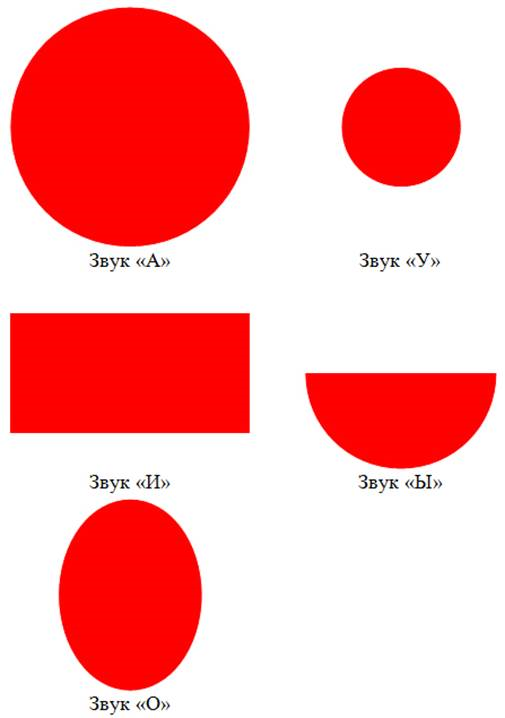 Звук А-рот широко открываем, губы как большой круг;Звук У- губы вытянуть в трубочку, маленький кружок;Звук О- губы вытянуть  овалом;Звук И- губы в улыбке, узкой полоской;звук Ы — губы оскалом .(Звук Э не используется.)У Т.А.Ткаченко все геометрические фигуры, изображающие гласные звуки традиционно  красного цвета. Знакомство с гласными звуками и работу по их различению можно начинать уже с 4 лет на индивидуальных или подгрупповых занятиях. Запоминающийся зрительный образ позволяет детям не только легко запомнить гласные звуки, но производить звуковой анализ и синтез различных звукосочетаний из 2-3 звуков.  Использование зрительных символов гласных звуков позволяет  также эффективно проводить работу по формированию слоговой структуры слова. У дошкольников с ОНР успешно формируются представления о слогообразующей роли гласных звуков в составе слова.Согласные звуки воспринимаются и дифференцируются дошкольниками сложнее, поэтому для обозначения каждого из них  используется запоминающийся зрительный образ предмета или объекта, способного издавать соответствующий звук. Порядок усвоения согласных звуков обусловлен их акустическими и артикуляционными особенностями.На занятиях по подготовке к обучению грамоте в старшей группе изучаются легкопроизносимые согласные: М, Н, В, Ф,  Б, П,  Д,  Т, Г, К, Х.  К концу учебного года - С, З, Ц, если сформировано правильное их произношение. По методике Т. А. Ткаченко понятие «согласный мягкий звук» дается только в подготовительной группе. Я же считаю, что представление об акустических особенностях согласных звуков (твердость-мягкость) лучше формировать со старшей группы. С этой целью мною изготовлены  зрительные символы твердых  и мягких согласных звуков. С помощью них, дети учатся давать характеристику согласного звука, упражняются в определении твердых и мягких согласных в слоге и слове. Из-за  несовершенства фонематического восприятия акустического образа звуков у дошкольников с ОНР, звуковой анализ обратных и прямых слогов и простых слов производится только на материале твердых согласных звуков.Таким образом, с помощью зрительных   символов звуков  педагог может формировать следующие навыки:различение гласных и согласных звуков по артикуляционным  признакам; различение согласных звуков по артикуляционным и акустическим признакам (звонкость-глухость, твердость-мягкость);определение наличия, либо отсутствия звука в ряду звуков, слогов, слов;определение первого и  последнего гласного или согласного звука  в слоге  и в слове; определение позиции звука (начало, середина, конец слова); анализ звукового состава  обратного и прямого слога;анализ звукового состава  простых односложных  слов; синтез звуков в слогах, простых словах, то есть моделирование чтения;подбор слов с заданным звуком. На занятиях мы также знакомимся и  со зрительным образом букв  в игровой   форме.  Конструируем буквы из палочек Кюизенера, пишем буквы на ладошке, на спине,  на песке.Использование специальной зрительной символики Т.А. Ткаченко: обеспечивает многоаспектное восприятие в процессе знакомства со звуком,  усиливает речевые кинестезии, улучшает обратную связь между восприятием и произношением звуков речи;  ускоряет процесс фонемообразования; ускоряет нормализацию произношения дошкольников; обеспечивает готовность к усвоению грамоты, способствует предупреждению дисграфии и дислексии у дошкольников.В подготовительной к школе группе занятия по подготовке к обучению грамоте проводятся традиционным способом, т. е. с использованием цветовых фишек, деталей лего при выкладывании звуковых схем слогов и слов, с введением букв.Методику Т. А. Ткаченко я использую уже в течение 10 лет и получаю стабильно хорошие результаты. У большинства выпускников (60-80%) уровень сформированности фонематических процессов соответствует возрастной норме. Авторская методика Т. А. Ткаченко описана в следующей литературе: «Специальные символы в подготовке детей 4 лет к обучению грамоте» ,М, 2000 Серия «Подготовка дошкольников к чтению и письму»:«Звуки и знаки. Гласные»; Юнвес,2002«Звуки и знаки.  Легко произносимые согласные»; Юнвес,2002«Звуки и знаки. Трудно произносимые согласные»; Юнвес,2002«Развитие фонематического восприятия». Альбом дошкольника. М,2005Учебно-методический комплект «Обновление»«Фонематическое восприятие». Логопедическая тетрадь. М,2008«Формирование навыков звукового анализа и синтеза» Альбом дошкольника М,2005.Блонская Е. А.,учитель-логопедМБДОУ – детский сад № 393 г. ЕкатеринбургИЗ ОПЫТА РАБОТЫ: ПРИМЕНЕНИЕ ЛОГОПЕДИЧЕСКОГО БИЗИБОРДА ДЛЯ РАЗВИТИЯ КОММУНИКАТИВНЫХ И РЕЧЕВЫХ ФУНКЦИЙ У СТАРШИХ ДОШКОЛЬНИКОВ  С ОВЗСовременный ребенок уже не так активно занимается познанием мира, как его ровесники несколько десятилетий назад.  Если раньше малыш хватал в руки все, что попадется, исследовал мир всеми возможными способами, то в настоящее время с самого раннего возраста дети все чаще заняты игрой на планшетах, просмотром мультфильмов – всем, что так нравится и приковывает их внимание. В результате коммуникативно-речевые функции зачастую формируются с задержкой. Придя в школу, такой ребенок, испытывает трудности в обучении и общении. В своей работе, для повышения интереса к занятиям, я использую логопедический бизиборд, выполненный своими руками в сотрудничестве с родителями и детьми.Логопедический бизиборд решает практически все задачи речевого развития, предписанные ФГОС дошкольного образования:- способствует формированию умения владеть речью как средством общения и культуры;- обеспечивает обогащение активного словаря; - помогает развивать связную, грамматически правильную диалогическую и    монологическую речь; - способствует развитию речевого творчества;- совершенствует  фонематический слух; - помогает в формировании звуковой аналитико-синтетической активности как предпосылки обучения грамоте;- развивает мелкую моторику пальцев рук.Одновременно помогает решать задачи физического и познавательного развития.Актуальность.Бизиборд – гениальное изобретение итальянского педагога Марии Монтессори. Интересная развивающая доска, которая успешно используется для игры и развития детей дошкольного возраста. Монтессори разработала систему поэтапного развития, отмечала, что маленький ребенок воспринимает информацию в большей степени через сенсорные ощущения. В 1907 году она придумала, как дать детям возможность познавать мир безопасно и создала первый бизиборд – доску, на которой расположила дверную защелку, цепочку, шнуровку, обесточенные розетку, штекер и другие детали.Главная задача бизиборда, по мнения Монтессори,  – дать возможность ребенку познавать мир через тактильное восприятие. Происходит поэтапное развитие: - мелкой моторики и памяти. Благодаря наличию множества мелких деталей мозг ребенка активно развивается.- координации движений. Эту функцию выполняют дверные цепочки, защелки, шнуровки, молнии, прорези. Ребенок учится управлять руками и направлять движения правильно, чтобы достичь цели – застегнуть молнию, привести фигурку в нужное положение и пр.- логики. Здесь работают дверцы, магнитные лабиринты, фонарики, шестеренки. Развивается понимание последовательности действий: нажал кнопку – фонарик загорелся, открыл замок - открыл дверку – нашел картинку.-  речи. Все свои действия сопровождаем речью.- воображения. Ребенок придумывает множество вариаций работы с тем или иным оборудованием.- когнитивной функции: изучение цвета, форм, первые буквы и цифры, базовые знания о мире.Таким образом, бизиборд – не просто красивая игрушка, а дидактическая игра с множеством функций, которую можно использовать для гармоничного развития ребенка не только воспитателям, но и логопедам, и психологам, родителям. Предполагаемый результат.Занимательная доска надолго привлекает внимание детей и помогает им познавать мир. Во время игры улучшается мелкая моторика, повышается творческий потенциал. Развивается интеллект, внимание, память, логика. Ежедневные занятия в игровой форме дают отличный результат. При стимуляции моторных навыков речевой центр формируется быстрее. Работа проводилась в несколько этапов:1-й этап – информационныйИнформационная беседа с родителями и их привлечение к самостоятельному созданию бизибордов, консультация для родителей «Развивающая доска – бизиборд», подбор иллюстраций  с изображением бизибордов, создание макета совместно с родителями. Подбор основы для создания развивающей доски и материала (фанера, шпингалеты, замочки, ручки, шнуровка, выключатели, телефонные диски, липучки)  и многое другое, что может вызвать интерес у ребёнка.2-й этап – основнойЗнакомство детей среднего и старшего дошкольного возраста с развивающей доской «Бизиборд» и её содержанием.3-й этап – заключительныйПрименение логобизиборда на коррекционно-развивающих занятиях по звукопроизношению и развитию речи.   Описание пособия.Логопедический бизиборд сделан из деревянной доски размером 100 см на 60 см. При его изготовлении использовалась различная фурнитура: замки, застежки, щеколды, засовы, карабины, прищепки, липучки, крючки и разнообразный материал: древесина, картон, самоклеящаяся бумага, пластмасса. Продумывая дизайн развивающей доски, я стремилась к тому, чтобы  каждый  элемент был функционален, полезен и интересен детям. Объединила всё наполнение бизиборда в единый сюжет «Домик звуков, домик весёлого Язычка». В нем  нет ни одной ненужной детали, каждая мелочь может заинтересовать ребенка и главное - способствовать его развитию.  «Вот домик весёлого Язычка, дверь на замке, её нужно открыть ключом. Здесь живет непослушный язычок.  В домике есть зеркало, смотря в него,  ребенок может выполнять упражнения артикуляционной гимнастики. Справа находится звучащее вишневое дерево, над ним летят  пчелы, дети  могут поиграть с этими насекомыми, изобразив песенку пчелы: «ж-ж-ж…» На бизиборде можно расположить разнообразных насекомых, предложить ребятам их найти и назвать. На сучке сидят «два медведя, читают газету и молят муку». К дереву приставлены лестница-шнуровка и лента-липучка, на которую  прицепляются различные картинки. Рядом расположен пульт навигации, по которому можно определить направление движения. Ниже гуляет курочка с цыплятками и приглашает ребят чаю попить. Но чай горячий и нужно его остудить, подуть. Это упражнение способствует развитию у детей длительного речевого выдоха. Домик охраняет пес по имени  Дружок, который  весело рычит и предлагает дошкольникам повторить вслед за ним звук [Р]. К Дружку в гости приходят его друзья (домашние животные). С ними можно тоже весело поиграть: перечислить, рассказать, кто как голос подает, кто что ест, покормить животных и т.д. В ходе игры закрепляются лексические темы: «Насекомые, Ягоды, Домашние птицы, животные»….В левом верхнем углу около дома веселого Язычка расположено настоящее солнышко, которое можно включить самому.  Висит верёвка с прищепками, куда  развешиваем одежду «посушиться», при этом перечисляем все предметы одежды, называем части рубашки, описывает признаки одежды. Картинки меняем в зависимости от времени года. В домике 2 этажа: на нижнем этаже живет свистящая семейка звуков, открой дверцу, узнай кто там живет и придумай слова на эти звуки. На верхнем этаже живет шипящая семейка и братья-соноры (Л-Р). Поднимаясь по этажам, дети учатся произносить эти звуки вместе с непослушным язычком (использую на всех этапах отработки звуков). На крыше труба, которую прочищает трубочист. В доме есть старинный телефон с диском, по нему можно узучать буквы и цифры.Мимо домика проезжают автомобиль и трактор, поют веселую песенку «тр-р-р-р… др-р-р…»,  летит вертолет, вращается пропеллер. Выше находится веселая мастерская, с различными приспособлениями для ремонта  техники (закрутить гайку; прочистить трубу, бросив мячик; починить розетку и выключатель, изучить компас и часы)».Дошкольник проходит все этажи «звукового домика» поэтапно, и в результате долгосрочного проекта, овладевает правильной речью.Использование логопедического бизиборда в коррекционной работе позволяет эффективно решать образовательные, коррекционно-развивающие, воспитательные задачи, разнообразить виды деятельности на логопедических занятиях, стимулировать работоспособность, поддерживать интерес и внимание дошкольников в течение всего занятия и оказывает помощь в работе учителям-логопедам, дефектологам. Использование тактильной доски вносит эффект новизны в логопедическое занятие, повышает интерес ребёнка к выполнению задания в игровой форме. Во время игры с многофункциональным пособием детям с ограниченными возможностями здоровья легче усвоить новые знания, закрепить полученные, так как обучение происходит в непроизвольной для них форме, задействуются различные анализаторы (кожно-кинестетический, речевой, слуховой, зрительный), повышается уровень эмоционального фона, появляется мотивация в достижении цели, развиваются ВПФ (внимание, восприятие, воображение, память, речь, мышление).Дети уходят с занятий в хорошем настроении и с радостью и большим интересом посещают новые; повышается уровень коммуникации, концентрации внимания, приобретённые знания прочно остаются в памяти. Список  литературы и интернет ресурсов: 1.Добрынина Э.Г. Идеи оформления и артибуты логопункта ДОУ в рамках экономии пространства кабинета. / журнал Логопед – М.: Сфера, № 3, 2013, с. 95. 2.Петровский В.А., Кларина Л.М. Построение развивающей среды в дошкольном учреждении// Дошкольное образование России в документах и материалах. М.,2001.3.Портал для любящих родителей http://razvitie-krohi.ru/igryi-dlya-detey/igrushki/bizibord-razvivayushhaya-doska.htmlВершинина М.В., учитель – логопед,   МАДОУ  №254,г. ЕкатеринбургИКТ  В  ЛОГОПЕДИЧЕСКОЙ РАБОТЕ  ПО ПРЕОДОЛЕНИЮ РЕЧЕВЫХ НАРУШЕНИЙ  У ДОШКОЛЬНИКОВ С ОВЗ  КАК СРЕДСТВО ОБЕСПЕЧЕНИЯ ПРЕЕМСТВЕННОСТИДОШКОЛЬНОГО И НАЧАЛЬНОГО ОБЩЕГО ОБРАЗОВАНИЯМодернизация российского образования одним из своих приоритетов выделяет информатизацию, в том числе первого уровня образования – дошкольного.  Широкое использование информационных технологий в самых различных сферах деятельности человека диктует целесообразность наискорейшего ознакомления с ними, начиная с ранних этапов обучения и воспитания.  Согласно новым требованиям ФГОС, внедрение ИТ призвано улучшить качество обучения, повысить мотивацию детей к получению новых знаний, ускорить процесс их  усвоения. Формулировки ФГОС указывают на  принципиальные изменения деятельности педагога, реализующего новый стандарт, также изменяются и технологии обучения.  Применение новых ИТ – это не только новые технические средства, но и новые формы и методы обучения, новый подход к процессу, возможности расширения образовательного пространства.Учитывая количественный рост детей  с ограниченными возможностями здоровья, проблема преемственности в контексте коррекционно – развивающей     работы   по    преодолению   тяжелого   нарушения   речи, по – прежнему, остается актуальной. Совершенно очевидно, что необходима  двойственная преемственность в работе двух звеньев – дошкольной и школьной логопедических служб, комплексный подход и тщательная  стыковка программ по коррекции речевого развития, как по отдельным направлениям, так и в области совершенствования речевых процессов в целом.  Инновационным профессиональным педагогическим инструментом, выполняющим роль посредника между ребенком с особенностями развития и системой дошкольного и школьного образования, выступает рабочая программа учителя – логопеда.  Данный программный документ представляет собой целостную, структурированную модель коррекционной работы, реализует цели и задачи воспитания и обучения ребенка с ОВЗ,  включает в себя коррекционно – развивающее (ведущее) и общеобразовательное направления. Разработанные с учетом индивидуальных и физиологических особенностей детей,  рабочие программы учителя - логопеда детского сада и школы имеют единую цель: создание условий, способствующих выявлению и преодолению  нарушений речевого развития, а также дальнейшему развитию устной и письменной речи, совершенствованию коммуникации обучающихся с ОВЗ для успешного усвоения образовательной программы. Для реализации цели посредством  профессиональной деятельности учителя – логопеда детского сада и школы создаются общие условия обучения, воспитания и развития детей с ТНР:систематическое коррекционно – логопедическое сопровождение  детей с ОВЗ в раннем дошкольном и школьном  возрасте;взаимосвязь и преемственность  содержания и методов логопедической работы в условиях дошкольного и школьного образования и воспитания, ориентированных на нормализацию (полное преодоление) или компенсацию нарушений речевого и личностного развития;реализация индивидуального дифференцированного подхода к обучению ребенка с ТНР  (учет структуры речевого нарушения, речевых и коммуникативных возможностей ребенка, его индивидуального темпа обучения и продвижения в образовательном пространстве);применение индивидуально – ориентированных специфических приемов и методов логопедической коррекции при различных формах речевой патологии;отбор, комбинирование и применение специальных методов и приемов  коррекционно – логопедической работы, в том числе специализированных и инновационных средств обучения (ИКТ),  обеспечивающих реализацию обходных путей коррекционного воздействия на речевые процессы, развитие высших психических функций, смену видов деятельности, повышающих контроль над устной речью;щадящий здоровьесберегающий комфортный режим нагрузок.Все направления деятельности логопеда включаются в единый процесс психолого – педагогического сопровождения и ориентированы не только на преодоление речевых нарушений у дошкольников с ОВЗ, но и на социализацию и адаптацию в среде нормально развивающихся сверстников. Рабочая программа учителя – логопеда составляется на основе рекомендаций ПМПК и предусматривает создание специальных условий обучения и воспитания, позволяющих учитывать  особые образовательные потребности детей  посредством индивидуализации образовательного процесса.В работе с детьми, имеющими  тяжелые нарушения речи, осложненные таким клиническим вариантом как дизартрия, отмечается недостаточное усвоение материала, медленные темпы продвижения по индивидуальному маршруту коррекции звукопроизношения, частичная потеря  отработанных фонетических навыков и лексико – грамматических умений. Это объясняется наличием неврологической  симптоматики, проявляющейся в особенностях моторной и психической сферы. Учитывая длительность процесса формирования артикуляционного праксиса и структуру нарушения в виде ТНР, необходимо вводить нестандартные инновационные приемы логопедической работы, которые могли бы  одновременно   воздействовать на психологическую базу речи, формировать мотивацию к коррекционным занятиям, волевые качества и потребность пользоваться фонетически и грамматически правильной речью.Рабочая программа учителя – логопеда включает  такие направления как  развитие психических процессов, участвующих в речевой деятельности, строится на основе  целенаправленного  поэтапного формирования артикуляционного праксиса с использованием ИКТ.I этап. Коррекционная работа направлена на формирование статической и динамической организации двигательного акта, развитие артикуляционного праксиса, введение метода биоэнергопластики,  приемов работы с плоскостными и объемными фонетическими дорожками. II этап. Коррекционная работа направлена на развитие артикуляционного праксиса, общих речевых навыков и психических функций с  использованием мультимедийный технологий. Сохраняются приемы биоэнергопластики и работа с плоскостными и объемными тренажерами. III этап.  Коррекционная работа направлена на закрепление общих речевых навыков, развитие лексико – грамматического строя речи и психических функций на основе применяемой методики поэтапного формирования артикуляционного праксиса с использованием мультимедийных технологий.  Сохраняются фонетические дорожки и логопедические тренажеры. Применяемая методика поэтапного формирования артикуляционного праксиса с использованием компьютерных технологий позволяет учитывать особенности психического развития, прямо или косвенно затрудняющие нормальное функционирование речевой деятельности,  действовать согласно индивидуальному маршруту коррекции, разнообразить коррекционно – образовательный процесс. Включение в систему направлений по формированию артикуляционного праксиса и  приемов работы с фонетическими дорожками, логопедическими тренажерами сочетающихся с использованием мультимедийных средств, активизирует взаимодействие речевых функций с процессами восприятия, памяти, мышления, эмоционально – волевой сферы.Компьютерные задания отражают принцип динамичности восприятия (комбинированные занятия с заданиями нарастающей сложности, смена доминантного анализатора при восприятии); принцип продуктивной обработки информации (дозированная поэтапная помощь педагога, самостоятельность выполнения с переносом  отработанного способа на индивидуальное задание; принцип развития высших психических функций (включение специально направленных упражнений с опорой на несколько анализаторов); принцип мотивации к обучению на  логопедических занятиях (постановка проблемных и интригующих инструкций, сюжетов,  аргументирование, оценка, поощрение). Исследователи, изучающие развитие дошкольников и использование современных технологий в образовании подчеркивают, что ИКТ не следует рассматривать как средство вытеснения других видов деятельности и форм обучения.   Компьютерные технологии не могут заменить традиционные направления, но  могут стать частью как индивидуальных, подгрупповых, так и фронтальных занятий с детьми дошкольного возраста. Применение ИКТ  должно стать средством получения нужной информации и коррекционно – развивающей помощи, не отнимая у ребенка право на полноценное проживание всех возрастных периодов в совместной жизнедеятельности со взрослыми и детьми. Данный материал – один из  наиболее современных и продуктивных видов коррекционной деятельности,  поскольку носит индивидуальный характер и является дополнительным звеном в комплексной цепи преодоления речевых нарушений, отвечает требованию ФГОС. Применение информационно – коммуникационных технологий  в работе по  коррекции речевых нарушений у  детей дошкольного возраста с ОВЗ необходимо в целях адаптации к новым социальным условиям и инновационным технологиям начального общего образования.   Повышая эффективность логопедической работы, сокращая сроки преодоления речевых нарушений, применение ИКТ обеспечивает психологическую готовность ребенка к школьному обучению. Обладая поразительными  и обширными возможностями поддержки в обучении детей дошкольного возраста,  ИКТ дополняют основную систему коррекционной работы и являются одним из   средств обеспечения преемственности  дошкольного и начального общего образования.Список литературы и первоисточников:Беспалько В. П. Образование и обучение с участием компьютеров (педагогика третьего тысячелетия). - Москва - Воронеж, Изд-во Моск. псих.-пед. ин-та; Изд-во: НПО “Модэк”, 2002.Бобылева Л.А. Сопровождение детей с тяжелым недоразвитием речи в условиях инклюзивного образования. Htths/urok/1sept.ru 3. Жукова П. С., Мастюкова Р.. М., Филичева Т. Б. Преодоление общего недоразвития речи у дошкольников: Книга для логопеда. 2-е изд., перераб. - М.: Просвещение, 1990. - 239 с.4. Источник: https://rosuchebnik.ru/material/adaptirovannaya-programma-dlya-detey-s-ovz/5. Ищенко И.И. Внедрение информационных технологий в систему работы учителя – логопеда. Интернет ресурс https://www.maam/rudetshijsad6.  Королевская Т. К. Компьютерные интерактивные технологии и устная речь как средство коммуникации: достижения и поиски. //Дефектология. - 1998. - № 1.с.47-55.7. Кукушкина О. И. Компьютер в специальном обучении. Проблемы, поиски, подходы //Дефектология. 1994. - № 5.8. Лопатина Л. В., Серебрякова П. В. Преодоление речевых нарушений у дошкольников. СПб.: Изд-во РГПУ им. Л. И. Герцена; Изд-во “Союз”, 2001. 191с. 9. Машбиц Е. И. Психолого-педагогические проблемы компьютеризации обучения. - М.: Педагогика. 1988. - 191 с.10. Репина 3. А., Лизунова Л. Р. Новые информационные технологии:специализированная компьютерная логопедическая программа “Игры для Тигры” // Вопросы гуманитарных наук, 2004, № 5 (14), с. 285 287.11. Тимофеева Ж. А. О способности детей с нарушением в развитии извлекать информацию из общения с героем компьютерной программы //Дефектология. 1997. - № 2. с.41-49. информации на слух.Дрёмина В.В. – учитель – логопед Братанова А.С. – воспитатель МАДОУ – детский сад № 85 г. ЕкатеринбургОСОБЕННОСТИ  ПОДГОТОВКИ  К ШКОЛЕ ДОШКОЛЬНИКОВ  С ОВЗ  В КОНТЕКСТЕ ПРЕЕМСТВЕНННОСТИ  ОСНОВНЫХ ОБРАЗОВАТЕЛЬНЫХ ПРОГРАММ «Школа не должна вносить резкие переломы в жизни детей. Пусть, став, учеником, ребенок продолжает делать то, что делал вчера. Пусть новое появляется в его жизни постепенно и не ошеломляет его лавиной впечатлений»                                                                                                                                                  В..А. Сухомлинский                                                    Важным условием достижения качества образования является обеспечение   непрерывности образования и признание дошкольного образования первой ступенью общего образования. Согласно новому закону «Об  образовании» одной из задач  «Федерального Государственного стандарта дошкольного  образования» является обеспечение преемственности целей, задач и содержания образования, реализуемых в рамках образовательных программ различных уровней (преемственности  основной образовательной  программы дошкольного и начального общего образования).Любой гражданин Российской Федерации имеет гарантированное право и равные возможности образования (ст. 43 Конституции Российской Федерации) в том числе и специального образования. Одной из важнейших проблем образования сегодня является развитие новых подходов в образовании детей с ОВЗ. Для родителей, нормально развивающихся детей детский сад – это место, где ребенок может пообщаться, поиграть с другими детьми, узнать что-то новое, интересно провести время. Для семей, воспитывающих ребенка с ОВЗ детский сад оказывается единственным местом, где созданы условия для полноценного развития и  подготовки его к школе.В нашем дошкольном учреждении вся деятельность направлена не только на создание специальных условий для обучения и воспитания детей с ограниченными возможностями здоровья, но и на обеспечение преемственности детского сада и школы в реализации инклюзивного подхода в образовании. На протяжении 18 лет в нашем дошкольном учреждении функционировали группы компенсирующей направленности, с реорганизацией их, помощь детям оказывается на дошкольном логопункте. Основными задачами преемственности мы считаем:1. обеспечить безболезненный переход детей в школу, выравнивая стартовые возможности детей с ОВЗ;2. оказать психологическую помощь родителям в осознании собственных семейных и социальных ресурсов, способствующих преодолению проблем при поступлении ребенка в школу;3.  установить единство стремлений и взглядов на воспитательный процесс между детским садом, семьей, школой.4.  воспитать у дошкольников эмоционально положительное отношение к школе;5. обеспечить непрерывность в развитии способностей и возможностей ребенка с ОВЗ. Коррекционно-развивающая работа с детьми  на логопункте детского сада направлена на коррекцию нарушений, через организацию адаптационных занятий и выравниванию возможностей  на пороге к школе детей, зачисленных  на логопункт.ОНР (общее недоразвитие   речи) проявляется в  несформированности звукопроизношения, низкой способности различать звуки сходные по акустическим признакам, в затруднении звукового анализа слова, в отставании развития лексико-грамматического строя речи. Для  детей с ОВЗ  характерно: неустойчивость внимания, снижена память, несформированность мыслительных операций. Отклонения   в развитии устной речи у ребенка – дошкольника проявятся в процессе обучения в школе в нарушении письменной речи (дисграфия, дислексия).К числу недостатков развития характерных для всех категорий детей с ОВЗ относится:-замедленное и ограниченное восприятие;-недостатки развития моторики;-недостатки речевого развития;- недостатки развития мыслительной деятельности;-недостатки, по сравнению с обычными детьми познавательной активности;-пробелы в знаниях и представлениях об окружающем мире, межличностных отношениях;-недостатки в развитии личности (неуверенность в себе, низкая коммуникабельность, снижена самооценка, неумение  управлять собственным поведением).Дошкольное и начальное образование – это единый развивающийся мир. Еще в 70-е  годы прошлого столетия выдающийся детский  психолог Д.Б. Эльконин  указывал на внутреннюю общность двух  «формаций» эпохи детства - дошкольного и младшего школьного возраста. Дети должны жить  общей жизнью, развиваясь и обучаясь в едином культурно – образовательном пространстве. Следовательно, проблема преемственности не нова в образовании. Не научив детей в дошкольном учреждении важным приемам учебной деятельности, трудно достичь высоких результатов в начальной школе, даже применяя передовые технологии. Нововведением Образовательного Стандарта является создание в ДОУ основной образовательной программы, соответственно образовательная программа нашего дошкольного учреждения определила общие цели на процесс успешной социализации детей с ОВЗ: 1. сохранение и укрепление здоровья детей;2. развитие у дошкольников готовности к восприятию нового образа  жизни, нового режима; 3. воспитание  у  детей интеллектуальных и эмоционально – волевых способностей. Преемственность также прослеживается в принципе организации инклюзивного образования, т.е.  в разработке адаптированной (в некоторых случаях) индивидуальных образовательных программ с опорой  на индивидуальную программу реабилитации  ребенка. Подготовка к школе детей – задача комплексная, она охватывает все сферы жизни ребенка.Основная задача детского сада заключается в формировании предпосылок учебных действий, подготовка к обучению не должна дублировать программу 1-го класса, иначе процесс обучения в школе перестанет быть познавательным и развивающим для учеников. Дошкольная ступень, сохраняя самоценность  дошкольного детства, формирует личностные качества ребенка, служащие  основой успешности  школьного обучения. Школа, как преемник  подхватывает достижения ребенка-дошкольника, развивая накопленный потенциал. Школа заинтересована в том, чтобы дети, поступающие в 1 класс,  были хорошо подготовлены.  Готовность к школе формируется в течение всего дошкольного детства в сотрудничестве воспитателя и учителя – логопеда. В организации преемственности большую роль играет личность воспитателя и учителя – логопеда.  Только  совместная работа логопеда и воспитателя  с детьми ОВЗ   по подготовке их к обучению в школе   поможет им добиться хороших результатов. Воспитатель формирует «багаж»  знаний, умений и навыков. Средствами занимательных игр педагог развивает познавательный интерес детей, внимание, мышление, память.На занятиях ежедневно  использовались разнообразные развивающие  игры, а также задания  с постепенным усложнением. Широко внедрялись развивающие игры – блоки Дьеныша, палочки Кюизенера для развития логического мышления, математических навыков, внимания и подготовки мышц пальцев рук к письму. На занятиях применялись приемы проблемного обучения, мнемотехники (таблицы по мнемотехнике), моделирования, заданий на ассоциации.  У детей присутствует неосознанное стремление к познанию чего – либо нового необычного, в связи с этим  на каждом занятии вводится элемент проблемного обучения. Таким образом, на каждом занятии ребенок сталкивается с трудностями и необходимостью их преодоления. Характер трудностей таков, что он вызывает желание достичь цели. А если учесть, что все это делается для того, чтобы прокатиться на трамвайчике «Первоклашка», превратиться в осенний листок и попутешествовать по свету, придумать свое чудо-дерево, то желание ребенка справиться с трудностями возрастает.  На занятиях  мы активно используем средства – стимулы, организующие внимание детей: наклейки, фишки, разнообразные призы, соревнования индивидуально и по командам. Также мы используем психофизические упражнения, психогимнастику, что помогает детям координировать свои эмоции, работать в коллективе.Занятия  по подготовке  детей к обучению грамоте включают  элементы логопедической методики по развитию речи, которые ориентированы на предупреждение ошибок в чтении и письме, постепенно усложняя их, тем самым мы совместно формируем предпосылки учебной деятельности.Работая с детьми со сложными речевыми проблемами, мы апробировали и стали применять в практике подготовки детей к школе  пособия О.С. Гомзяк «Упражнения по обучению грамоте детей с ОНР». Выполняя игровые  упражнения, дети знакомятся со звуками русского языка, учатся их  анализировать   и синтезировать, развивать фонематический слух и восприятие. От знакомства   со звуком переходят к знакомству с буквой, которая служит зрительной опорой. В игровой форме  педагог развивает мелкую моторику, обводят   буквы по контуру, учат  штриховать – все  это выполняется простым карандашом, а не ручкой. Для того  чтобы сделать доступными для детей виды звукового и слогового анализа мы используем цветовую символику, которая отвечает школьной символике. Последовательное знакомство со звуками определяется их артикуляционной и акустической сложностью, работу начинаем с изучения гласных звуков, которые являются звуковой основой слова. Гласные звуки у нас – это девочки в красных платьицах, девочки «певуньи», и у всех  колокольчики на шее, а согласные звуки – это мальчики, но в разных рубашках. В синих рубашках мальчики с твердым, упрямым характером, а вот мальчики в зеленых рубашках – нежные, мягкие. У одних мальчиков на шее есть колокольчик (звонкие),  другие без  колокольчика (глухие). Так дети легко различают гласные и согласные звуки и могут  без затруднения могут дать характеристику любому звуку. Уметь отличать звук от буквы мы опять придумали сказку про короля, который приехал в город звуков, но они были невидимками, и он подарил им по волшебному платью, так если звук одевал платье он сразу же превращался в букву, которую все видели.   Мы учим детей размышлять, сравнивать, обобщать, делать выводы, слушать и выполнять инструкции, умению задавать вопросы. Каждое занятие проводится на материале лексических тем, тем самым мы активизируем и расширяем словарный запас.  Наличие  знаний само по себе не определяет  успешность обучения, гораздо важнее,  чтобы ребенок умел самостоятельно их добывать и применять.       Выполняя, поставленные цели (выравнивая стартовые возможности  детей с ОВЗ) мы получаем портрет выпускника ДОУ:- любознательный, активный;-эмоционально отзывчивый;-способный управлять своим поведением;-имеет представление  о себе, семье, мире, природе;-слушать и выполнять инструкции;-хорошо развита правильная речь.Большинство наших детей посещают подготовительные курсы в близлежащих школах, куда они пойдут учиться. Дошколята заранее знакомятся и даже привыкают к  новому учителю, что  оградить детей и их родителей от лишних стрессов при смене  образовательного учреждения. А нам дает возможность следить за учебой дошколят и вносить коррективы по подготовке их к школе.Приобретенный   дошкольный опыт будет активно востребован в школе, но уже не на звуковом, а звукобуквенном уровне, а хорошо развитая фонематическая база у детей с ОНР является залогом грамотности и качества чтения школьника. В нашем ДОУ школьники старших и подготовительных групп умеют читать, работать по фонематическому анализу слов с помощью звуковых карточек. Приятно слышать от коллег   школы, куда уходят наши дошколята, что они отличаются от детей домашних. Мы слышим слова благодарности за подготовку детей  с тяжелыми речевыми проблемами к школьному обучению.Дудакова Л. Г.,учитель- логопедМБДОУ д/сада «Звездочка» СП д/сад №52                                                                                                                                                ИЗОГРАФИЧЕСКОЕ МОДЕЛИРОВАНИЕ В ФОРМИРОВАНИИ СВЯЗНОЙ РЕЧИ У ДОШКОЛЬНИКОВ С РЕЧЕВЫМИ НАРУШЕНИЯМИУчите ребенка каким-нибудь неизвестным  ему пяти словам – он будет долго напрасно мучиться, но скажите двадцать таких слов  с картинками,  и он усвоит их на лету. (К.Д.Ушинский)Оттого насколько развита связная речь ребенка, зависит его умение общаться со сверстниками, взрослыми, в целом дальнейшая социальная адаптация и успешность обучения в школе. В центре моей работы дети, у которых отмечаются нарушения в формировании всех компонентов речи, психологических процессов. У них отмечаются трудности в программировании содержания высказывания, языкового оформления. Неумение общаться часто приводит к нежеланию сверстников принять в совместную игру, а порой к конфликтным ситуациям.Таким образом, моя коррекционно-развивающая работа направлена на создание условий, обеспечивающих формирование связной речи у детей с речевыми нарушениями посредством применения изографического моделирования.Изографическое моделирование представляет собой синтез двух взаимодополняемых и взаимостимулируемых деятельностей в дошкольном детстве – изобразительной и речевой. Под изографическим моделированием мы понимаем использование графических моделей –рисунков (изографов), выполняемых самим ребенком в заданном коррекционном контексте (рисунок-схема сюжетного рассказа, рассуждения, стихотворения, сказки, описательного рассказа, сложных оборотов, фразеологизмов, фрагментов текста, плана пересказа и т.д.).Задачи:1. Развивать мышление и воображение, эмоциональную отзывчивость, память при использовании схем, моделей, заместителей;2. Учить детей составлять графический план рассказа (сказки) с помощью символов;3. Развивать умения подбирать заместители по цвету, величине, форме, характеру персонажа сказки, загадки, сюжета рассказа;4. Развивать понимание текста на основе построения наглядной модели.5. Учить составлять по схеме, мнемотаблице связные, последовательные рассказы.На начальном этапе при пересказе текстов, составлении писем идет предварительное обсуждение их содержания, а также вариантов зарисовки отдельных слов (составление писем Деду Морозу, инопланетянам и т. д). Использование абстрактных символов для замещения слов, словосочетаний, предложений облегчает процесс запоминания сложной структуры воспроизводимого текста.Используем прием «Три точки». Детям предлагается поставить три точки на чистом листе бумаги, а после превратить каждую точку в любой предмет. После прорисовывания, ребенку предлагается придумать рассказ или сказку, объединив эти предметы в один сюжет.Освоив правила построения цепного текста, дети с помощью изографов составляют рассказы по графической схеме («Кто как зимует», «Мурка и пчелы» и др.). К отгадыванию загадок по карточкам–схемам, мнемодорожкам дети проявили особый интерес. Позже составляли загадки, зашифровывая их в собственных карточках – подсказках.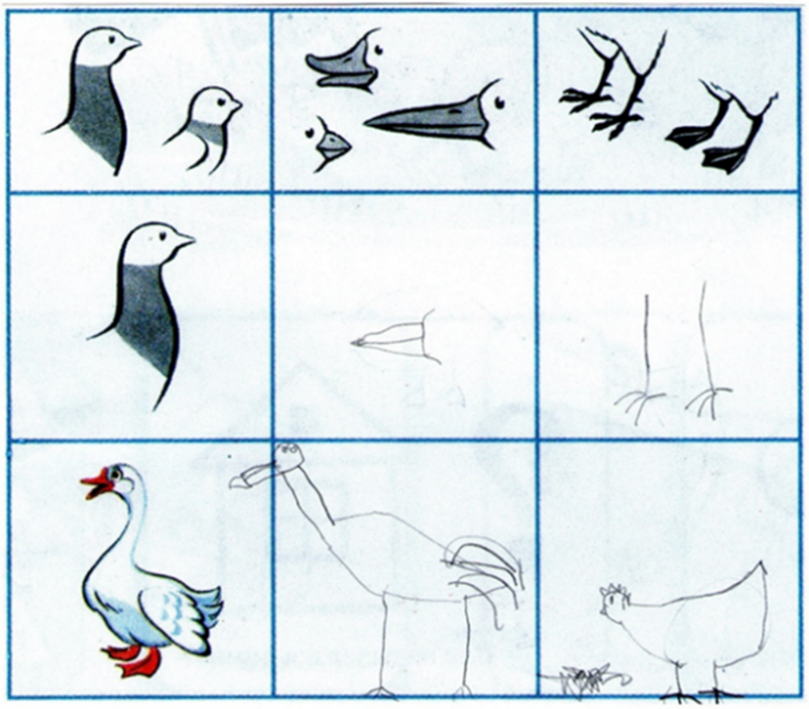 Прием - использование изографов при заучивании стихов, пересказе текста облегчает запоминание.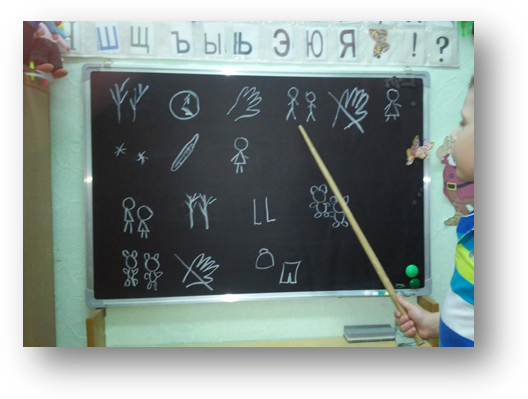 На последующих этапах воспитанники сами придумывают сюжет сказки по заданной теме, выбирают силуэты для модели в соответствии со своим замыслом. По мере овладения навыком моделирования дети используют вместо развернутой предметной модели - обобщенную, содержащую только ключевые моменты. Применение изографического моделирования дает положительные результаты в формировании всех компонентов речи, развитии моторики, психических процессов. Мои воспитанники владеют активной речью, проявляют навыки культуры общения. Принимают активное участие в конкурсах различного уровня.Список литературы: 1. Карнаухова Я.Б «Использование изографического моделирования в формировании творческого рассказывания» 2.Карнаухова Я.Б. «Возможности изографического моделирования в формирования связной речи дошкольников с общим недоразвитием речи».ж. Специальное образование №1,2013. 3.Карнаухова Я.Б. «Изографическое моделирование, как метод развития познавательных процессов дошкольников с ОНР». Логопедия XXI века.Санкт Петербург,2012г. 4.Кочетова И.Б., Ялышева Г.И. Инновационные технологии развития познавательных процессов у дошкольников с общим недоразвитием речи. Выпуск №4 (январь 2013 года) » Использование новых информационных технологий в образовательном процессе. 5.Квач Н.В. «Развитие образного мышления и графических навыков у детей 6-7 лет».Москва,2001. 6.Ефименкова Л.Н. «Формирование речи у дошкольников». – М.: Просвещение,1985. 7.Сошкова О.В. «Как использовать модель для развития речевого творчества / Cошкова О.Н., Кондратьева Н.Н. Дошкольное воспитание -1991,№10. 8.Тихеева, Е. И. Развитие речи детей. - М.: Просвещение,1981. 9.Глухов В.П.Формирование связной речи детей дошкольного возраста с ОНР / В. П. Глухов –М.: АРКТИ, 2004 10.Дьяченко, О. М. Формирование действий пространственного моделирования в процессе ознакомления дошкольников с детской художественной литературой / О. М. Дьяченко // Проблемы формирования познавательных способностей в дошкольном возрасте. – М., 1980. 11. Жинкин, Н. Интеллект, язык и речь / Н. Жинкин // Нарушение речи дошкольников. – М., 1972. 12. Коррекционно-педагогическая работа в дошкольных учреждениях для детей с нарушениями речи / под ред. Ю. Ф. Гаркуши. –М. : Секачев В. Ю., Институт общегум. исследований, 2002. 13. Левина, Р. Е. Влияние недоразвития речи на усвоение письма / Р. Е. Левина // Специальная школа. 1963. №1. 14. Спирова, Л. Ф. Особенности речевого развития учащихся с тяжелыми нарушениями речи / Л. Ф. Спирова. – М.: Педагогика, 1980. 15..Шаховская, С. Н. Использование наглядности при развитии речи детей с алалией. Расстройства речи и методы их устранения /под ред. С. С. Ляпидевского и С. Н. Шаховской. – М. : Педагогика, 1975. 16. Братченко А.Ф, Сербина Л.Ф. «Изографы». Ставрополь,1998.Дудкевич С.Е., учитель-логопед,Томашова М.Н., учитель-логопед,МБДОУ - детский сад № 186    г. ЕкатеринбургПРИМЕНЕНИЕ ИННОВАЦИОННЫХ ТЕХНОЛОГИЙ В РАБОТЕ С ДОШКОЛЬНИКАМИ С ОВЗ ПРИ ПОДГОТОВКЕ К ШКОЛЕВажнейшим фактором развития интеллектуальных и личностных качеств формирования предпосылок к учебной деятельности, обеспечивающих социальную успешность, является достаточный уровень сформированности речи. Изучение особенностей тяжелых нарушений речи у детей с ОВЗ дошкольного возраста рассматривается как сложное системное недоразвитие, одновременно затрагивающее все структурные компоненты речевой функции ребенка: лексику, грамматику, фонематические процессы.	Содержание коррекционной работы в соответствии с ФГОС ДО в нашем МБДОУ направлено на создание системы комплексной помощи детям с ОВЗ в освоении основной образовательной программы ДО, коррекцию недостатков в физическом и психическом развитии воспитанников, их социальную адаптацию. 		Разработанная нами рабочая программа коррекционной работы предусматривает создание специальных условий, позволяющих учитывать особые образовательные потребности  детей с ОВЗ,  включает в себя нетрадиционные технологии: «Формирование речевой функции у детей с ТНР через формирование и расширение семантических полей значений слов» и «Формирование фонематических процессов по системе Д.Б. Эльконина», с использованием невербальных средств коммуникации, системы жестов, пиктограмм, картинок символов (рисунчатое письмо).Формирование и расширение семантических полей значений слов ведется нами на материале лексических тем. Концентрированное изучение лексической темы осуществляем на нескольких занятиях следующих одно за другим без перерыва, методом «погружения в тему», т. е. формирование, расширение, активизация словаря начинается на логопедическом занятии и продолжается на занятиях по всем видам деятельности (изо, лепка, конструирование, музыкальное, логоритмика, коррекционное занятие воспитателей, режимные моменты). Всю работу ведем с использованием приема моделированного обучения. Дети учатся с помощью картинок-схем и пиктограмм запоминать слова, строить словосочетания, предложения с постепенным усложнением конструкции, составлять рассказы, и анализировать их. Для оптимизации процесса обучения и повышения интереса к занятию используем игровой прием: знакомим со  сказочными  героями Страны слов непосредственно в процессе знакомства со словом.Коррекционное обучение идет по спирали с постепенным усложнением. Каждый год мы возвращаемся к материалу пройденных лексических тем на более высоком уровне, на новом речевом материале, постоянно совершенствуя речевые навыки детей. В начале обучения ведем работу по формированию семантического поля с преимущественным развитием импрессивной стороны речи и частичной активизации словаря. В дальнейшем семантическое поле уточняется, расширяется и активизируется, а в подготовительной группе   формируем, уточняем, расширяем и активизируем семантические поля категориальных слов. Таким образом, семантическое поле формируется постепенно. Словарь, грамматика, связная речь формируются и развиваются не только количественно, но и качественно.В начале обучения мы знакомим детей с героями Страны слов, каждый из которых имеет свое имя:гном «КТО» или «ЧТО» знакомит детей с ядерным словом и помогает подбирать родственные слова,гном «ЧТО ДЕЛАЕТ» знакомит детей со словами -действиями,гном «КАКОЙ» помогает запомнить слова-признаки.Играя с этими гномами в игру «Скажи наоборот», «Скажи по - другому», дети знакомятся и запоминают антонимы и синонимы. Дети учатся понимать значение слов, соотносить предмет и слово, действие и слово, признак и слово, находить и показывать соответствующий слову предмет, картинку, графическое изображение предмета, действия, признака и, по мере развития речевых возможностей, называть слово. То есть, идет одновременно развитие понимания речи и процесс актуализации слова.Затем слово вводим в словосочетания (развитие валентностей слов). Для активизации словаря картинки с изображением действий, признаков заменяются на символы гномов.Следующий этап — включение слова и словосочетаний в предложения при помощи разнообразных приемов:закончить предложение (развитие функции словоизменения),составить предложение с опорой на пиктограмму («о чем рассказывают картинки?»: простое предложение, простое распространенное предложение с однородными членами, дополнениями; сложносочиненные предложения с союзами «А», «И»; сложноподчиненные предложения с союзами «если», «чтобы», «потому что»),одновременно ведем работу по обучению понимания и употребления предлогов.Данная технология позволяет нам вести работу по формированию грамматического строя естественным путем. В ней не предусматривается работа над конкретной грамматической формой на одном занятии. Вся работа по формированию семантических полей слов является не только работой над лексическим, но и над грамматическим строем речи на каждом занятии:подбирая родственные слова, ребенок овладевает разными грамматическими формами (изменение по числам, суффиксально-префиксальный способ образования),при составлении словосочетаний отрабатывается согласование всех частей речи,при составлении предложений  дети учатся изменять слова по падежам, закрепляется навык согласования всех частей речи, и отрабатываются разные их конструкции.Слово вводится в связную речь:в пересказ описательных рассказов по предложенной схеме,в составление описательных рассказов с опорой на алгоритм,в составление рассказа по пиктограммам,в составление рассказа по сюжетной картине или серии сюжетных картин.Мы считаем, что такая последовательность работы является подготовкой к программированию связного высказывания и ведет к совершенствованию речевой функции детей с тяжелыми нарушениями речи, а это является необходимой основой для успешного обучения в школе детей  с  ОВЗ.Для коррекционной работы по формированию фонетико-фонематических процессов нами была выбрана нетрадиционная технология Д.Б. Эльконина. Данная технология предметом изучения делает значащее слово как единицу языка, его звуковую структуру, органическую связь звуковой формы слова с его значением.  При этом происходит отделение ребенком слова от обозначаемого им предмета. В традиционной методике основной единицей обучения является отдельный звук, или звук, выделенный из состава слова. Поэтому последовательность работы по овладению различными формами фонемного анализа отличается коренным образом.В основу обучения по технологии Д.Б. Эльконина положен позиционный принцип, суть которого состоит в том, что любая языковая единица обнаруживает свое действительное значение — или функцию — только в сочетании с другими языковыми единицами, т. е. в зависимости от своего языкового окружения, от своей позиции в слове, предложении, тексте.Работу по формированию фонетико-фонематических процессов  ведем в определенной последовательности:«Слогоударная структура слова». Она вынесена вперед и предшествует звуковому «фонемному» анализу.Задачи темы:- учить детей делению слов  на слоги, составлению  и чтению слоговых  схем, это является более естественным, чем звуковой анализ. Слоговое чтение подготавливает почву для появления у детей новой языковой ориентации на форму слова;- учить способам определения ударного слога, составлению и чтению слогоударных схем. Слогоударные схемы строятся на порядок легче, чем звуковые схемы. Работая с ними, дети  овладевают первичными навыками моделирования до начала содержательно более сложной работы со звуками.«Звуковая структура слова».Задачи темы:- сформировать у детей действие интонирования, протягивания, пропевания звуков в слове;- научить выделять первый звук в слове;- обеспечить практическое знакомство с твердыми и мягкими согласными звуками, без введения соответствующих терминов. Дети приучаются вслушиваться в первые звуки слов, находить разницу в звучании, отчетливо произносить звуки, выбирать слова с одинаковым первым звуком.- выделять звуковую  последовательность или все звуки, составляющие слово.Занимаясь «строительством слов» (звуковых домиков для слов) дети:а) узнают, что слово состоит  из звуков;б) воспринимают звучащее слово как последовательность звуков;в) легче усваивают понятия: начало слова, первый звук, конец слова, последний звук, середина слова. Подготавливается база для   определения позиции звука в слове;г) «пропевая» каждый звук в слове дети «читают»;д) продолжают овладевать навыками моделирования — отработка действия       выделения всех звуков в слове (анализ 3-хзвуковых слов). Введение фишки — средство обозначения, фиксация выделенных звуков.При такой организации фонемного анализа ребенок не только осваивает определенную последовательность операций, но и приобретает способность контролировать и оценивать свои действия. Правильность вычленения каждого последующего звука слова эффективнее всего контролируется в полном слове. Используем важный прием: демонстрация того, как искажается слово (звучание и лексическое значение), если хоть один из звуков назван неверно. Операции «Проверь, все ли звуки слова уже выделены», «Прочитай запись» - позволяют сделать фонемный анализ действительным средством обучения послоговому чтению. Ребенок реально читает еще до знакомства с буквами.«Гласные и согласные звуки».Задачи темы:познакомить с  терминами «гласные» и «согласные» звуки, с артикуляционным критерием для распознавания звуков и способом их фиксации;отработать действия различения гласных и согласных звуков;соединить знания детей о звуковой и слогоударной структурах слов.4. «Мягкие и твердые согласные».Задачи темы:научить дифференцировать согласные звуки по твердости и мягкости, фиксация в схеме;обеспечить практическое знакомство со смыслоразличительной функцией мягкости-твердости согласных.На этих темах дети учатся различать гласные и согласные звуки, дифференцировать звуки по твердости и мягкости, закрепляются навыки моделирования, схема слова еще более конкретизируется и обогащается.5. Работа букв гласных.Задача темы:- познакомить с принципом позиционного чтения.«Видишь согласную букву, не произноси сразу ее звукового значения, а смотри на следующую за ней букву, обозначающую гласный звук». Если это буквы А, О, У, Ы, Э, то они командуют:  «Читай твердо!», если это Я, Е, Ё, Ю, И, то они командуют: «Читай мягко!».Открытие ребенку позиционности русского чтения составляет основу системы Д.Б. Эльконина. Для этого гласные буквы вводятся парами: А-Я, О-Ё, У-Ю, Э-Е, Ы-И. Этот метод имеет два преимущества. Читая свои первые слоги, ребенок сразу овладевает общим способом чтения любых слов: учится ориентироваться на гласную букву, следующую за согласным; моделируя отношения согласных и гласных, ребенок открывает первую в своей жизни закономерность языка, решает первую учебную задачу, т. е., обучаясь читать, ребенок учится мыслить.«Работа букв согласных».Задачи темы:учить дифференциации согласных звуков по твердости и мягкости;учить дифференциации согласных звуков по звонкости и глухости;обеспечить практическое знакомство со смыслоразличительной функцией звонкости — глухости согласных.Сравнивая эту технологию с другими можно выделить следующие отличия:разные единицы обучения;разная последовательность операций фонемного анализа;навыковый подход к обучению в традиционной методике, развивающий подход по методике Д.Б. Эльконина;подготовка к обучению грамоте аналитико-синтетическим звуковым методом в традиционной методике и основной принцип системы Эльконина позиционность русского чтения и письма.Анализируя результаты работы по этой технологии мы убедились в ее преимуществе при обучении детей с  ОВЗ, которое заключается в том, что:формирование и развитие слухового внимания, фонематического слуха и восприятия идет более последовательным и естественным путем;систематическая работа над слоговой, ритмико-интонационными структурами способствуют успешному их формированию;воспитывает способность контролировать и оценивать не только свои действия, но и четкость речи, воспроизведение слов, сложных по слоговому составу и звуконаполняемости, а это предупреждает возможность возникновения специфических ошибок первоклассников: пропусков, перестановок, грубых искажений при чтении и письме;дети значительно быстрее овладевают навыками послогового чтения;моделирование — основное средство работы, носит не только «подсобный» характер, но и является универсальным инструментом мышления;обучение носит развивающий характер;осуществляется плавный переход от игры к учебной деятельности.Все это подготавливает необходимую основу для успешного обучения в школе детей  с  ОВЗ.Данные мониторинга речевого развития детей показывают нам, что результатом использования  технологии семантических полей значений слов является:значительное увеличение словаря;появление способности к спонтанному развитию словаря;развитие валентностей слов;значительное улучшение структурирования словосочетаний и предложений: распространение простых предложений до сложных, программирование связного высказывания;формирование психологической базы речи (внимания, восприятия, памяти, воображения, мышления).Результатом обучения детей по технологии Д.Б. Эльконина является:формирование и развитие слухового внимания, фонематического слуха и восприятия идет более последовательным и естественным путем;систематическая работа над слоговой, ритмико-интонационной структурами способствует успешному их формированию;воспитывается особая чуткость к звучанию слов;воспитывает способность контролировать и оценивать не только свои действия, но и четкость речи, воспроизведение слов сложных по слоговому составу и звуконаполняемости, а это предупреждает возможность возникновения специфических ошибок в школе при чтении и письме;дети значительно быстрее овладевают навыками послогового чтения;моделирование обучение — основное средство работы является универсальным инструментом развития мышления;обучение носит развивающий характер;осуществляется плавный переход от игры к учебной деятельности.Коррекционная работа с использованием данных технологий позволяет обеспечить овладение детьми самостоятельной связной, грамматически правильной речью, фонетической системой родного языка, а так же элементами грамоты, что способствует социальной адаптации детей с нарушениями речи и формирует готовность к обучению в общеобразовательной школе.Список литературы:Репина З.А., Васильева Т.В. и др. Поле речевых чудес. Учебное пособие, Екатеринбург: ТОО «ГриК», 1997Образовательная программа «Страна слов» и методические рекомендации. Формирование речевой функции у дошкольников с тяжелыми нарушениями речи. Васильева Т.В., Дудкевич С.Е., Томашова М.Н. Екатеринбург, Центр «Учебная книга», 2006Агаркова Н.Г., Бугрименко Е.А. и др. Чтение и письмо по системе Д.Б. Эльконина . /М, Просвещение, 1993Эльконин Д.Б. Как учить детей читать. /М., «Знание», 1991Дунаева М.В.Савченко В.А.ГБОУ СО «Екатеринбургская школа-интернат «Эверест»г. ЕкатеринбургПРЕДУПРЕЖДЕНИЕ И ПРЕОДОЛЕНИЕ НАРУШЕНИЙ ПИСЬМЕННОЙ РЕЧИ У ОБУЧАЮЩИХСЯ С НОДА И ОНР 1-4 КЛАССОВ ПОСРЕДСТВОМ СИСТЕМЫ СПЕЦИАЛЬНО ПОДОБРАННЫХ И АДАПТИРОВАННЫХ  УПРАЖНЕНИЙ И ЗАДАНИЙ  В современной школьной логопедии существует большое количество авторских методик по коррекции письменной речи у обучающихся начальной школы, но они далеки от специфики развития и особенностей обучения детей с НОДА (ДЦП). Изучив методические рекомендации, сборники упражнений и рабочие тетради большого количества авторов (см. список литературы), мы отобрали, адаптировали и оформили в 4 рабочие тетради (подготовительный-1, 2, 3 и 4 классы) некоторые упражнения и задания.Созданная система специально подобранных и адаптированных упражнений и заданий учитывает особенности развития, особенности учебной деятельности и потребности обучающихся с НОДА (ДЦП), а именно: - содержит много игровых заданий, т.к. учебная мотивация формируется у обучающихся с ДЦП медленно;- много наглядности, т.к. у обучающихся преобладает наглядно-образное мышление;- картинный материал представлен в виде контуров предметов (можно штриховать, раскрашивать), что способствует развитию мелкой моторики, расширяет представление об окружающем мире и обеспечивает смену деятельности;- короткие, конкретные инструкции;- лексика, актуальная для обучающихся начальной школы;- разнообразие упражнений и заданий для каждой изучаемой темы, что помогает лучше усвоить материал;- много заданий и упражнений, где не нужно много писать (актуально для детей с ДЦП), но нужно думать, рассуждать;- данные упражнения и задания вызывают у обучающихся интерес и желание работать.Дидактический материал рабочей тетради поможет предупредить возникновение нарушений письменной речи у обучающихся подготовительного - 1 классов с НОДА и ОНР и направлен на практическое закрепление следующих тем: - формы речи (устная и письменная);- гласные звуки и буквы, их слогообразующая роль;- согласные звуки и буквы;- буквы Ь и Ъ.Дидактический материал рабочей тетради для у обучающихся 2 класса с НОДА и ОНР направлен на практическое закрепление следующих тем: - дифференциация речевых единиц;- гласные звуки и буквы;- ударения;- твердые и мягкие согласные звуки;- глухие и звонкие согласные звуки;- буквы Ь и Ъ;- однокоренные слова;- дифференциация приставок и предлогов.Материал рабочих тетрадей для обучающихся 3 классов с НОДА и ОНР направлен на практическое закрепление следующих тем: - дифференциация речевых единиц;- словоизменение имен существительных;- согласование имен существительных с именами прилагательными и глаголами;- словообразование основных частей речи;- предлог, его роль в речи.В 4 классе на практике закрепляются следующие темы:- словообразование (суффиксальный и приставочный способы образования имен существительных, имен прилагательных и глаголов);- приставки и предлоги;- однокоренные слова (отличие от слов-паронимов и слов-омонимов);- состав слова (разбор слов по составу, подбор слов к данным схемам).Одновременно идет работа по обогащению словарного запаса, устранению аграмматизмов  и развитию связной речи обучающихся. Данная система упражнений и заданий способствует развитию у обучающихся всех сторон речи, мыслительных операций, творческих способностей, самостоятельности, речевой активности, коммуникативных навыков и формированию универсальных учебных действий.Содержание рабочей тетради соответствует ФГОС НОО для детей с ОВЗ и Примерной АООП для обучающихся с НОДА.Рабочую тетрадь можно использовать на индивидуальных и групповых логопедических занятиях, на коррекционных занятиях в классе и т.д.Ерофеева И.О., учитель-дефектолог,МБДОУ – детского садакомбинированного вида № 55, г. ЕкатеринбургРАЗВИТИЕ ВНИМАНИЯ  У ДЕТЕЙ ДОШКОЛЬНОГО ВОЗРАСТАС ЗАДЕРЖКОЙ ПСИХИЧЕСКОГО РАЗВИТИЯКАК ОСНОВА УСПЕШНОГО ОБУЧЕНИЯ В ШКОЛЕПри поступлении в школу, к ребенку предъявляются достаточно высокие требования  и    готовность ребенка   к дальнейшему успешному обучению,  определяется уровнем развития  различных психических функций, среди которых, внимание занимает одно из ведущих мест. Поскольку, наиболее частой причиной отставания ученика в школе является именно несформированность познавательной деятельности, слабость познавательных процессов, отсутствие мотивации. Поэтому, развитие внимания  лежит в основе успешной подготовки  к  школьному обучению. Начиная со  школьного возраста, среди  неуспевающих школьников дети с задержкой в  психическом развитии составляют 50%. Данная категория детей может вполне успешно освоить образовательную программу, но для этого необходимо использовать специальные методы. И чем раньше будут они применены, тем успешнее будет развиваться ребенок.Внимание в жизни и деятельности ребенка выполняет много различных функций: активизирует нужные и тормозит ненужные в данный момент психологические и физиологические процессы, способствует организованному и целенаправленному отбору поступающей в организм информации в соответствии с его актуальными потребностями, обеспечивает избирательную и длительную сосредоточенность на одном объекте или виде деятельности, определяет точность и детализацию восприятия, прочность и избирательность памяти, направленность и продуктивность мыслительной деятельности.В связи с тем, что на  протяжении всего дошкольного возраста ребенок не владеет своим вниманием, педагогу в процессе образовательной деятельности необходимо организовать внимание ребенка таким образом,  чтобы оно не оказалось во влиянии  окружающих факторов и случайного стечения обстоятельств.Для успешного развития внимания, необходимо, чтобы педагог мог уметь заинтересовать ребенка и мог построить педагогический процесс на его непроизвольном внимании, обусловленном непосредственно заинтересованностью. Однако, строить образовательную программу только на непроизвольном внимании ошибочно. И по факту не предоставляется возможным. Поскольку, даже самое интересное дело включает в себя звенья, которые не могут представлять непосредственный интерес и вызывать непроизвольное внимание. Поэтому в процессе развития внимания необходимо не только уметь использовать непроизвольное внимание, но и содействовать развитию произвольного.  Необходимо помнить, что одним из связующих звеньев коррекционной работы являются родители, которые  являются носителями и демонстрируют, а в дальнейшем и передают определенные социальные ценности своему ребенку. В связи с этим, важно выстроить определенную систему работы с родителями воспитанников, которая смогла бы помочь им понять не только своих детей, но и воспитательные успехи и неудачи. Родителей детей с ЗПР интересуют одинаковые проблемы, ближе к школе, важным вопросом для них является, что бы ребенок продолжил обучение в   массовой школе. Поскольку  этот интерес, чаще всего,  возникает за год до школы, этого времени не хватает, что бы успеть успешно подготовить ребенка, что связано с психологическими особенностями детей нашей категории. Поэтому, возникает  необходимость, что бы родители закрепляли пройденный материал дома. Для развития внимания у дошкольников с ЗПР  была разработана  развивающая программа, на основе программы А.А. Осиповой «Развитие и коррекция внимания».При ее разработке, учитывались следующие условия:Для развития внимания ребенка большую роль играет режим дня, который занимает важное место в жизни детей, служит неким средством ее организации, и, в свою очередь, облегчает переключение, распределение, концентрацию внимания.Для поддержания непроизвольного внимания использую эмоциональные факторы, а также  ввожу эмоциональную насыщенность (использую любимые игрушки детей  на занятиях).Наглядность, яркость и разнообразие используемого материала.В групповой работе на ребенка возлагаю  «зону ответственности».Занятия строю с учетом интереса детей.Программа предполагает комплексный подход к преодолению сложной структуры дефекта с обязательным активным участием родителей, которые  закрепляют навыки и умения детей дома, полученные во время занятий  в ДОУ. Для привлечения внимания детей использую следующие приемы:1. Усиление впечатления. Этого добиваюсь за счет повышения голоса для подчёркивания слова; нивелирую впечатления, которые рассеивают внимание: тишина в группе, отсутствие предметов, отвлекающих внимание ребенка.2. Прямое требование внимания. Реализую за счет частого обращения к детям. Для  удержания внимания на занятии мы выполняем некий ритуал по принятой команде. Например, поднятие руки при ответе на вопрос. Это воспитывает привычку каждую минуту быть внимательным к словам взрослого. 3. Использую такие упражнения на развитие внимания как: неоконченные фразы, вопросы, на которые необходимо ответить; ошибки, которые необходимо исправить. Повторение вопроса, который задал педагог или ребенок в группе.4. Для концентрации внимания использую – физкультминутки.Для развития таких динамических характеристик как: активности, концентрации устойчивости, объема, распределения, а также формирования произвольного внимания, работу строю в определенной последовательности и в несколько этапов. При этом учитываю индивидуальные возможности каждого ребенка, поскольку уровень развития разный.1 этап.Привлечение внимания с помощью объектов, связанных с удовлетворением его органических потребностей.Стимуляция непроизвольного внимания с использованием разнообразных раздражителей (слуховых, зрительных). этап. Развитие непроизвольного внимания на основе интереса к разнообразным предметам и явлениям.Организация деятельности с привлечением внимания ребенка к различным свойствам объектов.Развитие устойчивости непроизвольного внимания.этап.Развитие внимания к слову.Формирование предпосылок  для развития произвольного  внимания.Расширение объема внимания.Развитие способности к переключению внимания.Для развития внимания у детей  дошкольного возраста с задержкой в психическом развитии применяю индивидуальную и подгрупповую форму работы, последняя организуется один раз в неделю с равномерным чередованием интеллектуальных и двигательных мероприятий. Специально подобранные игры позволяют сделать образовательный процесс более интересным и привлекательным для детей.В своей работе учитываю:Преемственность в работе учителя-дефектолога и воспитателя. Использование игровых упражнений с элементами психогимнастики во второй половине дня, педагогом группы, позволяют закрепить полученные знания детей в ходе занятий. Поддержание детской инициативы, через элементы соревнования в ходе групповой работы «дух соперничества» и создание «ситуации успеха». Работа осуществляется в три периода:1. Совместная работа (показ взрослого)2. Работа по образцу («Сделай как я или лучше»).3. Закрепление («Сделай сам»).Таким образом, для развития внимания у детей дошкольного возраста с ЗПР,  использую комплекс мероприятий, активными участниками которых являются педагоги и родители, в основе которого лежат занятия со специалистом в ДОУ. А благодаря многократному закреплению пройденного материала, воспитателями и родителями, стимулирующего формирование произвольного внимания, у детей формируется база для успешного обучения в школе.Список литературы:1. Осипова, А. А. Диагностика и коррекция внимания : Программа для детей 5-9 лет [Текст] / А. А. Осипова, Л. И. Малашинская. ‒ М. : ТЦ Сфера, 2002. ‒ 104 с.2. Организация специальных образовательных условий для детей с ограниченными возможностями здоровья в общеобразовательных учреждениях [Текст] : Методические рекомендации / Отв. ред. С. В. Алехина. ‒ М. : МГППУ, 2012. ‒ 92 с3.Рождественская, Е. А. Возрастная психология [Текст] : Учебное пособие / Е. А. Рождественская, Н. А Рощина. ‒ Томск : Томский межвузовский центр дистанционного образования, 2000. ‒ 164 с.4. Рубинштейн, С. Л. Основ общей психологии [Текст] / С. Л. Рубинштейн. ‒ СПб : Питер, 2002. ‒ 712 с5. Семаго, Н. Я. Специальные образовательные условия инклюзивной школы [Текст] / Н. Я. Семаго. ‒ М. : Педагогический университет «Первое сентября», 2014. ‒ 38 с.6.Урунтаева, Г. А. Дошкольная психология [Текст] / Г. А. Урунтаева. ‒ М. : Академия, 2001. ‒ 336 сЖукова С.А.учитель – логопед,МАДОУ – детский сад комбинированного вида №559,г. ЕкатеринбургИСПОЛЬЗОВАНИЕ ВИДЕОМОДЕЛИРОВАНИЕ В СОВМЕСТНОЙ ДЕЯТЕЛЬНОСТИ ДЕТЕЙ СТАРШЕГО ДОШКОЛЬНОГО ВОЗРАСТА С ТНР И УЧИТЕЛЯ-ЛОГОПЕДАСовременная педагогика требует постоянного совершенствования  методов и приемов работы педагога с детьми. Использование информационно-коммуникационной технологии (компьютерные образовательные программы, электронный демонстрационный материал, аудиозаписи звуков природы, техники, музыкальных инструментов) позволяет значительно повысить качество образовательного процесса. Применяя видеомоделирование как ИКТ, мы создавали фильмы и мультфильмы с помощью разных компьютерных программ (Power Point, Movie maker, Sony Vegas Pro).Основной целью использования видеомоделирования в образовательном коррекционном процессе является развитие устной речи.Добиваясь поставленной цели, можно решить такие задачи как: - автоматизация звуков, - развитие слоговой структуры слов;- развитие интонационной стороны речи;- мотивация дошкольников с ТНР к образовательному процессу.Создание фильма начинается с выбора идеи – это может быть мультфильм, фильм, сказка или даже пословицы и поговорки. С воспитанниками проговаривается сюжет, значение, смысл сюжета.Важную роль имеет вид сценической площадки. Это могут быть игрушки, которыми будут управлять дети, может быть сцена и герои выполненные из бумаги, а может быть и повседневная обстановка детей (улица, группа), а герои – сами дети. С участниками съемки проговаривается каждый кадр будущего фильма, что где стоит, кто что делает. Далее распределяются роли и реплики с учетом особенностей каждого ребенка (звукопроизношение, темперамент). Герои заучивают свою роль. В случае, если фильм создается в виде покадровой съемки 
(фотография), то заученные фразы записываются отдельно на диктофон. Если съемка выполняется на видео, то озвучивание происходит прямо во время съемки.Затем педагог совместно с детьми производит покадровую съемку эпизодов, во время которой меняются атрибутика и герои. В этом процессе воспитанники сами пробуют пользоваться фото и видео аппаратурой. Завершающим этапом работы является монтаж фильма. В зависимости от выбранной программы могут возникнуть разные сложности. Например, в программе Power Point  проблемой может стать установка времени на показ каждого эпизода, оформление звукового сопровождения кадра. Наличие интернета позволяет найти обучающие видеоролики с пошаговыми инструкциями создания фильма в любой программе.Презентуют фильм сами воспитанники. Выбирается аудитория и место показа нового «кино».Создание фильмов является долгим и трудоёмким процессом. Знакомство с оригиналом фильма, подбор ролей, оформление сцены, заучивание детьми сценария, съёмка и монтаж. Но, несмотря на все сложности, этот процесс получается увлекательным и интересным для детей, а результат нравится и детям и взрослым.Дошкольникам важно как они выполняют свою роль, как будет звучать их речь в фильме. Поэтому, перед записью, дети долго репетируют, проговаривая свои реплики, что способствует автоматизации поставленных звуков, формированию слоговой структуры слова и развитию интонационной стороны речи. Воспитанников вдохновляет этот процесс, ведь они создают «настоящий» фильм сами, как режиссеры, операторы, актеры и т.д.А для взрослого – это возможность освоить новую компьютерную программу, увлечь детей образовательным процессом. Видеомоделирование – это эффективный способ решения коррекционных образовательных задач. Результат – интересный фильм, созданный детьми, который можно просматривать на различных мероприятиях.Зайцева В. В., учитель-логопед ДОУг.Новоуральск СООПЫТ ОБЕСПЕЧЕНИЯ СОЦИАЛЬНОЙ УСПЕШНОСТИ ДЕТЕЙ С ОВЗ В УСЛОВИЯХ ОБЩЕРАЗВИВАЮЩЕГО ДЕТСКОГО САДАУважаемые коллеги, представляю вашему вниманию опыт обеспечения социальной успешности детей с ОВЗ в условиях общеразвивающего детского сада.1. Развитие индивида в обществе, раскрытие его способностей, становление личности во много зависит от успешной социализации в дошкольном возрасте.Особую актуальность этот вопрос приобретает в ходе воспитания и обучения и коррекции дошкольников с ограниченными возможностями здоровья. Детям с ОВЗ из-за отклонений в психофизическом развитии и становлении личности, подчас сложнее, интегрироваться в общество, чем их сверстникам.2. Нарушения речи приводят к бедности контактов со сверстниками и взрослыми, трудностям в обучении. Особенности эмоционально-волевой сферы и поведения (эмоциональная неустойчивость, застенчивость, тревожность, неуверенность в себе и в своих силах) отрицательно влияют на социальную активность. Часто у этих детей страдает моторика, отсюда нежелание заниматься такими видами деятельности, как танцы, спорт, лепка, рисование, конструирование, это мешает раскрытию в полной мере их возможностей и способностей. 3. Поэтому педагоги нашего детского сада стремятся к созданию максимально благоприятных условий для того, чтобы помочь ребенку с ОВЗ стать социально успешным, т.е. уметь добиваться цели, внимательно слушать других, быть уверенным в себе, не опасается неудач, уметь подчиняться общепринятым правилам, придумывать интересные игры и завлекать в них окружающих людей.4. Наш детский сад № 35 «Аленький цветочек» общеразвивающего вида (структурное подразделение МАДОУ «Росток» г. Новоуральск) посещает 5 воспитанников с ОВЗ, 2 ребенка со статусом «ребенок-инвалид».5. Осуществляя психолого-педагогическое сопровождение детей с ОВЗ, наши воспитатели и специалисты делают особый упор на создание условий для их успешной социализации.Для достижения цели определили следующие   задачи:Обеспечение условий успешной социализации детей с ОВЗ.Создание условий для полноценного социального сотрудничества всех участников образовательного процесса,  в том числе логопедического сопровожденияФормирование активной позиции родителей к процессу образования их ребенка, посредством полноценного социального сотрудничества.6. Педагогами и специалистами детского сада разработаны и реализуются Адаптированные образовательные программы для детей с ОВЗ (для детей с ТНР и детей с ЗПР). Составлены Индивидуальные образовательные маршруты.А так же реализуются Индивидуальные программы реабилитации и адаптации детей – инвалидов.7. Помогая социализироваться ребёнку с ОВЗ, мы понимаем, ребенок – не пассивный объект социальной помощи, а развивающаяся личность, которая имеет право на удовлетворение разносторонних социальных потребностей в познании, общении, творчестве. 8. У некоторых дошкольников с ограниченными возможностями период адаптации проходит достаточно тяжело. Они долго не идут на контакт, молчат, часто плачут, боятся уходить из группы. Известно, разнообразные игры способствуют сокращению времени и облегчают процесс адаптации. 9. В первое время знакомства малыши приходят в логопедический кабинет в гости, играют, постепенно привыкая к моему присутствию и новой обстановке. Для этого я оборудовала игровой уголок, игры доступны детям и находятся в больших прозрачных коробках. Постепенно мы налаживаем контакт и не торопясь переходим к коррекционным упражнениям.Есть дети, которые сразу идут на контакт. Отказываются, не проявляют интереса к предстоящей деятельности. Здесь на помощь приходит игровой персонаж -  Солнышко-На-ножках. Оно помогает ненавязчиво побуждать дошкольника к действию, преодолевать его неуверенность, стеснительность.10. Дети с ОВЗ импульсивны, их эмоции неустойчивые. Снимать эмоциональное напряжение у воспитанников мне помогают игры с предметами-ощущалочками «Ладошки–», «Дорожки-» и «Мешочки-ощущалочки» созданы с помощью природных материалов. Дети сначала с осторожностью прикасались к предметам (гладким, шершавым, мягким, холодным, пушистым), по их выражению, было видно, что они испытывают разные чувства, которые вызывают положительные эмоции. 11. С предметами-ощущалочками мы играли в игры «Найди такой же мешочек на ощупь», «Разложи так, как было». Дорожки-ощущалочки помогли нам перейти к вызыванию звукоподражаний и звуков. Вначале я предлагала малышу обследовать каждую из дощечек и выбрать, какая ему особенно понравилась. Вместе проводили по дощечке ладошкой, подушечками пальчиков, я подключала «звукоподражание». Холодная, металлическая дорожка,  резко отдергивала руку и говорила: «Ай!» Повторяла упражнение несколько раз, постепенно дети подключались к игре и повторяли вслед за мной. Также идет работа с другими дорожками. Теплая, мягкая фетровая дорожка -  ласково длительно произношу: « Ооооой»Дети в приподнятом настроении возвращались в группу, подходили к воспитателю, пытались рассказать «на своем языке» об увиденном, вокализировали гласные звуки.12. Для привлечение детей с ОВЗ к игровой деятельности использовала стол с игровой столешницей. На ней нарисована дорога, домик в деревне, курочка с цыплятами, гора, море, речка, лес.  Дети с ограниченными возможностями часто приходят на занятия со своими любимыми игрушками. Подхватывая инициативу, я создаю игровые ситуации. Машины едут по дороге, везут овощи или игрушки, ловим рыбок в реке и т.д. Все действия с игрушками озвучиваем и комментируем. Наблюдая за самостоятельной деятельностью детей в группе, я отметила для себя, что дети часто используют данные игровые ситуации в  самостоятельной деятельности.13. Татьяна Александровна Репина в своих исследованиях по социализации установила положительное влияние успехов в конструктивной деятельности на успешность ребенка в группе. В нашем садике воспитатели используют разные виды конструкторов. В том числе и конструктор ТИКО. 14. Дети с ОВЗ с желанием конструируют из него разные модели в соответствии со своими возможностями, в случае затруднений им на помощь приходили их товарищи. Поделки выставляли на выставку,  использовали в сюжетно-ролевых играх, в театрализованных представлениях. Принимая на себя роль сказочного персонажа, дети усваивали модель социальных отношений.15. Наиболее эффективной в социализации ребенка является детская деятельность. Именно в деятельности ребенок наиболее полно может раскрыть свои возможности и таланты, получить социальный опыт.16.  Социально-психологические исследования показывают, что наибольший интерес у детей вызывает деятельность, в ходе которой ребенок может получить продукт и представить его окружающим людям.17.  Поэтому мы с коллегами продумываем и выбираем мероприятия, где наши ребята с ОВЗ могли бы себя презентовать, представить предметы своей продуктивной деятельности. 18. Это выставки, конкурсы чтецов, фестивали детского творчества, онлайн конкурсы и онлайн-викторины, утренники.19. Для того, чтобы помочь ребенку с ограниченными возможностями преодолеть неуверенность, застенчивость, обеспечиваю участие их в концертах, праздниках, где они читают стихи, участвуют в театрализованных сценках. Привлекаю детей вместе с родителями к выступлению по громкой связи детского сада в, так называемой, радио-страничке «Поздравляем!».  С малышами я записываю их выступления на магнитофон, ребенок потом слушает запись своего выступления в группе. 20.  Дети старшего дошкольного возраста читают поздравительные стихи в прямом эфире. Неподдельная радость от выступления, которое слышит весь детский сад, восхищение сверстников, способствуют появлению чувства уверенности и большое желание выступить еще раз на праздниках, по радио. После этого мы уже смело выходили на сцены города. Наши воспитанники участвовали во Всероссийском конкурсе чтецов «Педагогический экспресс «Образование – XXI век» «Цветная карусель». В городском фестивале детского творчества «Новоуральские звёздочки». В фестивале музыкально-литературных композиций «Читая книги о войне».В городском конкурсе чтецов «Белая снежинка»  наш воспитанник с ОВЗ стал победителем.21. В нашем детском саду проектная деятельность становится одной из эффективных средств успешной социализации детей с ОВЗ. Этот вид деятельности отличается тем, что связан с созданием какого-либо конечного продукта и представлением его окружающим. Например, в творческом проекте музыкально-литературная гостиная «Звенит весенняя капель» совместно с Детской школой искусств, который объединил в себе различные виды искусства: музыку, художественное слово, танец, изобразительное искусство. Дети с ОВЗ участвовали в театрализованном представлении сказки «Однажды весной…» собственного сочинения воспитанников подготовительной группы «Петрушка». В рамках мероприятия была представлена книга с иллюстрациями, которые нарисовали сами дети по мотивам своей сказки. Этот праздник стал важным событием в жизни группы и детей с ОВЗ. Успех, радость от общения с гостями, благодарность зрителей, вдохновили их на новое творчество.22. Совместный творческий продукт воспитанников подготовительной группы «Петрушка», которую посещают 2 ребенка с ОВЗ, был представлен на фестивале «Литературный дебют» в школе № 49 и получил высокое одобрение со стороны организаторов и участников фестиваля.Реализация творческих проектов способствует формированию инициативности, любознательности, самостоятельности, способности ребёнка к принятию собственных решений, использовать речь для выражения своих мыслей, чувств и желаний, строить речевое высказывание в ситуации общения.23. Так же, наши дети с ОВЗ, будущие выпускники, приняли участие в открытом фестивале исследовательских работ и творческих проектов для дошкольников и учащихся 1-4 классов «Азбука проектов» и стали дипломантами конкурса.24. В детском саду создание условий для социальной успешности воспитанников осуществлялась в тесном сотрудничестве с их семьей.Привлекаем  родителей к участию в детской исследовательской и проектной деятельности, музыкально-литературных гостиных, в мастер-классах, в творческих фестивалях, в спортивных мероприятиях, онлайн-конкурсах и викторинах, походах в лес,  экскурсий по музею. В результате проделанной работы наблюдаются положительные результаты:- отмечается положительная динамика в состоянии здоровья детей-инвалидов и детей с ОВЗ; - дети с ОВЗ   проявляют умение взаимодействовать со сверстниками;- повысилась психолого–педагогическая компетентность родителей. Колесникова Н.Г.,МБДОУ – детский сад №196,Г. ЕкатеринбургПРИОБЩЕНИЕ ДОШКОЛЬНИКОВ К КНИЖНОЙ КУЛЬТУРЕ В СВЕТЕ ПРЕЕМСТВЕННОСТИ ОБРАЗОВАТЕЛЬНЫХ ПРОГРАММ ДОШКОЛЬНОГО И НАЧАЛЬНОГО ОБЩЕГО ОБРАЗОВАНИЯ. Дошкольное образование является первой ступенью общего образования – это закреплено законом «Об образовании в Российской Федерации». Организация образовательной деятельности на каждой ее ступени предполагает обеспечение преемственности целей и задач, содержание образования программ различных уровней: дошкольного, начального общего, основного общего образования. Следовательно, перед педагогами стоит задача построить образовательный процесс таким образом, чтобы для воспитанников, на каждой ступени образования, стремление учиться стало бы устойчивым качеством личности. Задача моей профессиональной деятельности, как учителя-логопеда, является – коррекция речевых недостатков у дошкольников, но мне она представляется шире – необходимо увлечь каждого малыша в мир познания языка. А это не возможно без знакомства с детской литературой.Ценность книги и чтения до недавнего времени была неоспорима, однако сегодня, ситуация выглядит иначе. Картина массового чтения, его престиж, читательские пристрастия и привычки существенно изменились. В век научно-технического прогресса, где господствует телевидение, компьютеры и видеоигры, дети потеряли интерес к чтению. Книга требует, как от слушателя, так и от чтеца, напряжённой работы мысли, неспешности в общении. А современным родителям катастрофически не хватает времени на спокойное, вдумчивое общение со своим малышом, да и дети предпочитают книге просмотр телевизора, компьютерные игры, так как аудио, видеотехника, особым способом воздействующая на людей, даёт готовые слуховые и зрительные образы Как же влияет художественная литература на развитие детей? Входя в жизнь человека еще в дошкольном возрасте, литература постепенно создает круг его нравственных суждений и представлений, тем самым стимулирует развитие его коммуникативных способностей. Художественная литература открывает и объясняет ребенку жизнь общества и природы, мир человеческих чувств и взаимоотношений, развивает мышление и воображение ребенка, обогащает его эмоции, дает прекрасные образцы русского литературного языка. Огромно воспитательное, познавательное и эстетическое значение книги, т.к., расширяя знания ребенка об окружающем мире, она воздействует на его личность, развивает умение тонко чувствовать образность и ритм родной речи. Поэтому проблема приобщения детей к чтению волнует сегодня каждого педагога, поскольку чтение играет очень важную (если не доминирующую) роль в образовании и развитии личности ребенка.Как же увлечь детей, чтобы они полюбили слушать и читать? «Педагогический процесс должен рассматриваться как творческое взаимодействие взрослых и детей, детей друг с другом» – подчеркивает кандидат педагогических наук Гербова Валентина Викторовна. Поэтому появилась необходимость поиска нестандартных решений организации образовательного процесса. Возникла идея использования в своей практике диафильмов, как средство приобщения к чтению и развития коммуникативных навыков. Просмотр диафильмов стимулирует развитие у дошкольников:— коммуникативной функции речи – как правило, дети активно включаются в процесс обсуждения, с желанием комментируют слайды; — способности к рефлексии – творческой деятельности, связанной с рассуждениями, размышлениями, дискуссионными заданиями на сочинение своего развития или завершения сюжета; — творческого мышления и воображения – крупные красочные картинки (крупнее, чем в книгах) не меняются с бешеной скоростью (как при просмотре телевизионных мультфильмов или компьютерных), их можно рассмотреть детально.—  памяти и внимания – нужно отследить развивающийся сюжет.— стремления к чтению – текста немного, написан крупно и комментирует изображение.— доверительного взаимоотношения с окружающими – коррекция психоэмоционального состояния.А творческое, преобразующее начало детской любознательности и пытливости нашло своё продолжение в создании своего диафильма, так родился проект – «Диафильмы своими руками». В работу над проектом включились воспитатели подготовительных групп, родители воспитанников. Ставя на первый план воспитание культурного, образованного человека, актуальность данного проекта, на наш взгляд состояла в том, что все участники образовательных отношений создавали условия, способствующие формированию «талантливого читателя». Который способен не только механически воспроизвести, прочитать текст (пересказать с опорой на иллюстрацию), но и прочувствовать его содержание, выразить своё отношение к изложенному, тем самым стимулировать коммуникативные возможности всех детей, в том числе и воспитанников с особыми образовательными возможностями.Диафильмы, как и книги, заставляют ребенка совершать мыслительную работу, заставляют думать и сопереживать. Сидя перед телевизором или погружаясь в компьютерную игру, ребенок находится в измененном состоянии сознания, он часто даже не усваивает и не запоминает информацию. Чтение книг — это всегда активная работа, а просмотр диафильмов — это еще более активное действие, потому что это и чтение, и картинка – визуальный ряд, и моторика — прокручивание кадров, и общение. Была определена цель проекта: создать условия для приобщения дошкольников к культуре чтения, развития коммуникативных способностей воспитанников с ОВЗ в условиях инклюзивного образования, через поддержку проявлений творческого начала и детской инициативы.Сформулированы задачи: обеспечить равные возможности полноценного развития каждого ребёнка в период дошкольного детства. использовать различные формы приобщения воспитанников к чтению детской литературы.создать условия для  развития монологической и диалогической формы речи. поддерживать и поощрять стремление детей в овладении навыком чтения. стимулировать развитие воображения детей, памяти и внимания.создать условия для поддержки детской инициативы, самостоятельности, проявления творческого начала. способствовать формированию эмоционально-положительного настроения и доверительного взаимоотношения с педагогами и родителями.  Предполагаемый результат. В результате реализации проекта: социальная адаптация воспитанников с ограниченными возможностями здоровья. выравнивание стартовых возможностей всех воспитанников подготовительных групп, для перехода на новую ступень – школьное обучение. выраженный интерес к чтению художественной литературы.проявление воспитанниками инициативы и самостоятельности в разных видах деятельности. максимальная компенсация недостатков в общем развитии детей и речевом в частности. положительная динамика становления эмоционально-волевой сферы. Опыт, приобретённый в ходе реализации проекта, был полезен для всех. Родители делились своими наблюдениями: активная работа с детской книгой в ходе организационного этапа, как подготовка к просмотру диафильма, способствовала усилению интереса к чтению у детей, вызывало потребность к беседе, рассуждениям о прочитанном. И что не маловажно, многие семьи признались, что требование педагогов сначала воспринимали с раздражением, но постепенно втянулись, им стало нравиться общение через чтение, малыш раскрылся для них по новому, мамы и папы увидели не только слабые, но и сильные стороны своего взрослеющего ребёнка. Педагоги отметили, что опираясь на игровые и поисково-исследовательские приёмы в ходе проекта, удалось существенно повысить мотивацию к овладению чтением у воспитанников групп, и максимально приблизится к планируемым результатам, предусмотренным в ходе проекта.Хочется надеяться, что последующее знакомство с огромным литературным наследием будет опираться на тот фундамент, который мы постарались заложить в дошкольном возрасте, и будет способствовать успешному включению наших воспитанников в школьное обучение. Лаврова Н. С.,учитель-логопед I квалификационной категории МБДОУ детский сад «Звёздочка» комбинированного вида д/с № 63 г. Нижний ТагилМОДЕЛИРОВАНИЕ КАК ПРИЁМ ФОРМИРОВАНИЯ МОНОЛОГИЧЕСКОЙ РЕЧИ У ДОШКОЛЬНИКОВ С ОВЗ ПРИ ПОДГОТОВКЕ ИХ К ШКОЛЕ В УСЛОВИЯХ ЛОГОПЕДИЧЕСКОГО ПУНКТА Современное общество нуждается в активной, адаптивной, творческой личности, способной устанавливать бесконфликтное позитивное общение.     Общеизвестно, что речь выполняет многообразные функции в жизни ребенка. Основной и первоначальной является коммуникативная функция - назначение речи быть средством общения. Именно формирование коммуникативной функции речи побуждает ребенка к овладению языком, его фонетикой, лексикой, грамматическим строем, к освоению форм речи - диалога и монолога. Наиболее интенсивно коммуникативное развитие ребенка проходит в дошкольный период: ведь первый опыт общения во многом определяет характер отношения к себе и другим, к миру в целом. У детей с речевым недоразвитием стойкие лексико-грамматические и фонетико-фонематические нарушения заметно ограничивают возможности формирования речевых умений и навыков, обеспечивающих процесс говорения и восприятия речи.Отсутствие специализированных ДОУ в микрорайоне и принятие новых федеральных государственных образовательных стандартов дошкольного образования, предусматривающих возможность организации и создания специальных условий для детей, имеющих ограниченные возможности здоровья, предопределяет необходимость интеграции таких детей в условиях логопедического пункта. Коррекционно-развивающая работа на логопедическом пункте в условиях детского сада имеет большой потенциал в формировании монологической речи у дошкольников с ОВЗ в различных видах дошкольной деятельности.Монолог – связная речь одного лица. Цель монолога – сообщение о каких-либо фактах. При описании чего-либо, при повествовании или рассуждении о чём-либо используется монологическая форма речи. Отличие этой формы речи от диалогической определяется характером логической связи предложений внутри контекста. Монолог сообщает о фактах действительности, которые всегда находятся во временной или причинно-следственной связи (отношениях) друг с другом.Монолог, как правило, речь книжного стиля. «… В основе литературного языка лежит монолог. Монолог – это уже организованная система облечённых в словесную форму мыслей, отнюдь не являющихся репликой, а преднамеренным воздействием на окружающих. Всякий монолог есть литературное произведение в зачатке….» [3]В монологической речи используется всё многообразие простых и сложных синтаксических конструкций литературного языка, которые и делают речь связной: предложения с однородными членами, с обособленными оборотами, сложносочинённые и сложноподчинённые предложения. Чтобы дети могли понимать монологическую речь и тем более овладеть ею для передачи своих сообщений, надо, чтобы они овладели соответствующими синтаксическими конструкциями. Пока ребёнок не научится строить простые распространённые и сложные предложения, его речь не может быть связной. Значит, обучение разным типам монологической речи (описание, повествование, рассуждение) – прежде всего обучение грамматике, синтаксису.Детей с ОВЗ необходимо учить монологической речи, потому что они редко слышат её в повседневной жизни. Начинать учить монологу в школе поздно: предварительные навыки монологической речи закладываются в дошкольном возрасте.При нормальном речевом развитии к старшему дошкольному возрасту ребёнок уже должен уметь составлять описательные рассказы о предметах, объектах природы. У детей с речевыми нарушениями речевые навыки развиваются теми же путями, но с большим опозданием. Тем не менее, предлагаю начинать учить детей описательным рассказам, начиная со старшей группы и продолжая данную работу в подготовительной к школе группе, обогащая их содержание через:развитие обследовательских действий – умения выявлять в предмете качества и свойства материала, из которого он сделан (например, сравнение свойств и качеств стекла, керамики, фарфора, пластмассы);умение определять оттенки цвета предмета, его форму, частей и деталей;умение определять настроение, состояние литературных героев.Для развития содержательности и связности описательных рассказов детей необходимо обратить внимание на следующие моменты:необходимо использовать объекты, имеющие эмоциональные, социально-нравственные характеристики, используя средства языковой выразительности – эпитетов, образных сравнений, метафор. Следует предлагать для описания образы сказочных героев, объекты природы, людей разных профессий в разных эмоциональных состояниях.Стремиться к стимулированию проявления индивидуальности ребёнка в описаниях. Для этого лучше каждому ребёнку предложить свой объект для описания. В процессе предварительного рассматривания и обследования предметов необходимо предоставлять ребёнку максимум самостоятельности, лишь напоминая о необходимости выявления новых особенностей и речевого обозначения обследовательских действий.Разнообразить способы описания предметов. При описании одного и того же предмета дошкольникам необходимо предложить разные способы:- соревнования на самое подробное описание,- на самое выразительное, образное описание;- описание сразу двух предметов на основе их сравнения;- составление рассказа по готовой модели;- составление описательной загадки о предмете или объекте;- описание одного предмета через отрицание.4) В обучении составлению описательных рассказов разных видов со старшего дошкольного возраста лучше использовать такие приёмы, как план рассказа и моделирование. При этом план рассказа составляется вместе с детьми и имеет схематичный характер. В старшей группе необходимо произвести постепенный переход от описания по готовой модели к самостоятельному моделированию ребёнком содержания и логики своего рассказа. Используя общепринятые детьми символы, отражающие разные признаки предметов и объектов, каждый ребёнок моделирует и рисует свою схему описания и, следуя ей составляет описательный рассказ. Это даёт возможность индивидуализировать детские рассказы, позволяет ребёнку использовать свой личный опыт, проявить самостоятельность и творчество в процессе рассказывания.Рассмотрим формирование монологической речи на примере повествовательного (сюжетного) рассказа.В старшем дошкольном возрасте ребёнок осваивает разные виды повествования. В отличие от описательного рассказа повествовательный (сюжетный) рассказ передаёт динамику события и имеет чёткую логику.Структура повествовательного рассказа включает в себя:ЭкспозициюЗавязкуРазвитие событийКульминациюРазвязку.Рассмотрим данные этапы на примере русской народной сказки «Курочка Ряба»В процессе анализа литературного текста дети составляют модель произведения, по которой в дальнейшем можно будет составить диафильм.При обучении детей составлению диафильма мы ставим перед собой следующие задачи:развивать умение детей анализировать текст, определяя его смысловые части, способствовать освоению структуры повествовательного рассказа;совершенствовать умение самостоятельно пересказывать текст, используя модель;воспитывать у детей интерес к творчеству.Ольга Никлаевна Сомкова выделяет следующие этапы работы:Первый этап – коллективное составление диафильма по сюжету знакомой сказки из детских рисунков.После прослушивания и обсуждения сказки детям предлагается нарисовать понравившийся эпизод. Из выполненных рисунков при помощи скотча составляется диафильм. Далее детям предлагается «озвучить» получившийся диафильм по рисункам.Второй этап работы над диафильмом предполагает индивидуализацию процесса передачи знакомого содержания в рисунках. Каждому ребёнку выдаётся вертикальная полоска бумаги («лента диафильма»), разделённая на 5 частей («кадров») в соответствии со структурой повествования. Детям предлагается нарисовать свой диафильм по литературному произведению.Третий этап работы предполагает развитие речевого и изобразительного творчества детей. Детям предлагается придумать новый сюжет, новых героев. Перед началом работы детям необходимо договориться о внешнем виде героев, определить количество кадров, их последовательность. Каждый ребёнок должен изобразить один из кадров нового диафильма. Такая работа развивает коммуникативные умения детей, активизирует формы полилогической речи, воспитывает самостоятельность, умение сделать выбор, ответственность за качество выполнения части общей работы.Четвёртый этап предполагает самостоятельную индивидуальную работу ребёнка над содержанием, логикой сюжета своего сочинения и формой его исполнения: каждый ребёнок самостоятельно придумывает содержание диафильма и изображает его. Педагог обязательно фиксирует придуманный рассказ (можно на диктофон), затем  - стимулирует творческое воображение и фантазию. Индивидуальные детские диафильмы пополняют общую фильмотеку и становятся хорошим пособием для упражнения детей в творческом рассказывании.Дети могут «озвучивать» диафильмы друг друга, используя при этом собственную лексику синтаксические формы и средства выразительности.Таким образом, «озвучивание» диафильмов может стать традиционным компонентом педагогического процесса развития речи и еженедельно использоваться для упражнения детей в речевых формах в условиях развивающей среды. Сочинение диафильмов может предполагать включение творческой деятельности родителей. На этапе самостоятельного сочинительства можно предложить нарисовать диафильм по сочинённой ребёнком сказке вместе с родителями дома. Это позволит продемонстрировать родителям творческие речевые возможности ребёнка, привлечь их к сотворчеству и сотрудничеству с ним.  Список литературы:Методика развития речи детей дошкольного возраста: Учеб. пособие/ Федоренко Л.П., Фомичёва Г. А., Лотарев В. К. – 2-е изд., дораб. – М.: Просвещение, 1984.Нечаева О. Н. «Функционально-смысловые типы речи». Улан-Уде, 1974.Сомкова О. Н. Образовательная область «Коммуникация». Как работать по программе «Детство»: Учебно-методическое пособие/ науч. ред. А. Г. Гогоберидзе.- СПб.: ООО Издательство «Детство-Пресс», 2012.Щерба Л.В. Избранные работы по русскому языку. М., 1957, с.115Лобанова О. В., учитель-логопед                                                         МБДОУ комбинированного вида №203                                                        г. ЕкатеринбургОПЫТ РАБОТЫ УЧИТЕЛЯ-ЛОГОПЕДА ДОУ ПО ПРЕДУПРЕЖДЕНИЮ ДИСГРАФИИ. ПРЕЕМСТВЕННОСТЬ МЕЖДУ ДОУ и ОУАдаптированная образовательная программа – образовательная программа, адаптированная для обучения лиц с ОВЗ  с учетом  особенностей их психофизического развития, индивидуальных возможностей и при необходимости обеспечивающая коррекцию нарушений развития и социальную адаптацию указанных лиц. Закон «Об образовании»  (ст. 1, п 27, 28).В группах компенсирующей направленности для детей с тяжелым нарушением речи, поступают воспитанники с нарушением зрения, со специфическими расстройствами психологического развития. Образовательную программу проходиться адаптировать для воспитанников с различными образовательными потребностями.Проблема? Как таких сложных детей подготовить к школе?Начинать формирование школьной готовности необходимо как можно раньше. Наиболее важным в этом отношении является старший дошкольный возраст, так как именно в этот период происходит активная перестройка познавательных процессов, личности и деятельности ребенка.По словам Л. С. Выготского «школьное обучение никогда не начинается с пустого места, а всегда опирается на определенную стадию развития, проделанную ребенком до поступления в школу». Невнимание к формированию этой подструктуры в дошкольный период развития ребенка проводит к явной или скрытой неуспеваемости в школе, возникает риск дизадаптации в новых социальных условиях.Это положение является значимым в плане подготовки дошкольников с особыми образовательными потребностями в группах компенсирующей направленности.В системе коррекционного дошкольного образования:-   уделяется формированию речевых операций, связанных с развитием фонематического анализа синтеза, лексико-грамматических конструкций языка (умение правильно произносить звуки; определять место звука в слове; использовать в речи сложные предложения разных видов; составлять рассказы по сюжетной картинке или серии картинок);- разработано достаточное количество методик  по развитию пространственно-временных понятий и представлений (выполнение задания по предложенному образцу, в точности копирования узора или движения, складывания разрезной картинки, нахождение и объяснения отличий между предметами несоответствия в рисунках)-  используются приемы работы направление на развитие мелкой моторики ребенка (умение штриховать или раскрашивать рисунки, не выходя за контур, ориентироваться в тетради в клетку и линию, передавать в рисунке точную форму предмета, пропорции, расположение частей).  Это подтверждают высокие результаты деятельности воспитанников. Проблема нарушений формирования письменной речи остается актуальной. На протяжении многих лет отслеживая достижения своих выпускников первом классе, обратила внимание, что в каждом выпуске встречаются воспитанники, у которых проявляется нарушение письменной речи, что является препятствием успешности обучения, эффективности школьной адаптации,  В образовательной программе недостаточно разработан этот раздел, что стало основанием к более глубокому рассмотрению темы предупреждений дисграфии в дошкольном возрасте.Но наиболее приемлемым для работы с дошкольниками по профилактике дисграфии является пособие для педагогов, детей  и  родителей:  «Звукарик»,  1 ,2, 3  ступеньки  А. В.  Ундзенковой,  Л.С. Колтыгиной.Ценность пособия в том, что оно было составлено логопедами практиками, имеющими большой опыт работы в дошкольном образовании. Авторы в этом пособии рассматривают «скрытую» дисграфию, не проявившуюся. В написании и чтении слов участвуют четыре анализатора:-слуховой-речедвигательный-зрительный-двигательный (кинетический)Мы слышим звук, слуховым анализатором, в то же самое время артикуляционный аппарат приготовил артикуляцию необходимую для произношения этого звука, сейчас же зрительный анализатор приготовил графический образ буквы, а мышцы пальцев уже знают, сколько необходимо усилий на нажим ручки, на движения в сторону, вверх, вниз. В этой работе не только все 4 анализатора учувствуют одновременно, но и осуществляется контроль между этими анализаторами. Основными навыками для формирования процессов письма в дошкольном возрасте являются: осознание звуковой стороны речи, развитие слухового внимания, совершенствование фонематических представлений, выполнение конструктивных заданий. Однако в программы дошкольного образования заложены не все составляющие для формирования базы письменной речи. 	Наряду с развитием фонетико-фонематической, лексико-грамматической сторон речи, пространственного восприятия фактически упускается целое звено «речепишущего» механизма, а именно развитие навыков перемещение зрительных образов в графическое моделирование звучащей речи. Это звено является одним из определяющих компонентов для формирования письма. В дошкольном образовании этот раздел отсутствует, в школу идут недостаточно подготовленные дети. Может быть это является причиной большого количества дисграфиков в начальной школе. С моей точки зрения эту проблему, решает методическое пособие «Звукарик». Оно состоит из 3-х блоков, в которых составлены задания с подробными объяснениями по их выполнению. К пособию разработаны методические рекомендации, что тоже облегчает работу, как педагога, так и родителей.В образовательной программе отсутствует работа по развитию «речедвигательного» механизма,  по – моему мнению, это необходимо.        Эту коррекционную работу включаю в самостоятельную деятельность детей; в практику взаимодействия с родителями детей. В начале образовательного периода я провожу групповую консультацию с родителями детей группы, где рассказываю о возможных ошибках письменной речи в начальной школе, которые формируются на базе нарушений устной речи. Предлагаю методическое пособие, по которому мы будем работать, чтобы предупредить эти ошибки, рассказываю о целях, задачах, структуре, содержании пособия. Приступая к работе с каждым блоком пособия, провожу повторную групповую консультацию, на которой мы подробно разбираем задания их цель и варианты выполнения. Это пособие я использую в качестве домашнего задания, которое дети вместе с родителями выполняют дома в вечернее время. Родители отмечали доступность, ясность изложенного материала методического пособия, интересные задания, наличие дополнительных рекомендаций, возможность самостоятельно работать с ребенком.Помимо основных задач каждого из разделов в процессе работы решается целый ряд задач, формирующих базу готовности ребенка к обучению в школе. Такие как: развитие концентрации и объем  внимания, устойчивости оперативной и долговременной памяти, умения понимать инструкцию, состоящую из ряда действий, планировать и контролировать деятельность, анализировать выполнять задания, распределять мышечное усилие и речевое дыхание.Применяю различные варианты соотношения объема материала, последовательности разделов, адаптации методов и приемов работы в зависимости от специфики образовательного маршрута для детей с особыми возможностями: нарушение речи, интеллекта, зренияАктуальным аспектом логопедической работы является возможность её вариативного использования для детей с ограниченными возможностями здоровья: для детей с нарушением зрения, речи, интеллектуального развития.В группах компенсирующей направленности для детей с нарушением речи и задержкой психического развития методы и приемы работы используются в полном объеме в соответствии со структурой и содержанием пособия. Эти группы посещают детей с нарушением зрения, для них адаптируется наглядно – дидактический материал,  используются рисунки большего формата, тетради в крупную клетку. На выполнение задания дается больше времени, выполнение сопровождается дополнительной речевой инструкцией. При необходимости оказывается индивидуальная помощь.Данная коррекционная работа помогает обеспечить необходимый доступный уровень развития ребенка для успешного освоения им основной общеобразовательной программы начального общего образования. Минимизирует вторичные отклонения в развитии детей с ограниченными возможностями здоровья и создает благоприятные условия для их успешной адаптации в образовательном пространстве.Результаты проведенных исследований определили положительную динамику формирования не только непосредственно графомоторных навыков, но и по подготовку к обучению грамоте старших дошкольников.Лукашевич В. А.,                                                                	                                                                                  учитель-логопед МАДОУ № 37 ГО Сухой ЛогИСПОЛЬЗОВАНИЕ РОБОТИЗИРОВАННОЙ МОДЕЛИ LEGO WeDO Education В РАБОТЕ С ДЕТЬМИ С ОВЗ  В РАМКАХ ВЗАИМОДЕЙСТВИЯ ВОСПИТАТЕЛЯ И УЧИТЕЛЯ-ЛОГОПЕДА НА БАЗЕ МАДОУ № 37В соответствии с Федеральным законом «Об образовании…», каждый ребенок имеет право на обучение в образовательном учреждении. Все дети, несмотря на имеющиеся недостатки, должны быть включены в единую систему образования, предусмотренную для здоровых детей.Федеральный Государственный образовательный стандарт дошкольного образования предполагает формирование познавательных интересов и действий дошкольников в различных видах деятельности и использование образовательной робототехники в обучении детей с ОВЗ в рамках взаимодействия воспитателя и учителя – логопеда.Развитие роботехники в настоящее время включено в перечень приоритетных направлений технологического развития в сфере информационных технологий и в Региональной программе «Уральская инженерная школа» с 2015 года.Важным условием успешной подготовки инженерно – технических кадров в рамках обозначенной стратегии развития является внедрение инженерно – технического образования в систему воспитания школьников, и даже дошкольников.Образовательная робототехника позволяет вовлечь в процесс технического творчества детей с ОВЗ, начиная со старшего дошкольного возраста, дает возможность заложить основы успешного освоения профессии инженера в будущем.В настоящее время в образовании применяют различные робототехнические комплексы, одним из которых является конструктор LEGO We Do Education. С ноября 2018 года мы осуществляем новый вид деятельности по использованию роботизированной модели We Do Education в работе с детьми с ОВЗ, в рамках дополнительного образования.  В результате работы мы увидели большую заинтересованность у детей и пришли к тому, что что ресурсы данного вида деятельности можно использовать в рамках основной образовательной программы через совместную деятельность с детьми для решения коррекционных задач. Практическая значимость в использовании роботизированной модели заключается в формировании у детей с ОВЗ таких важных навыков, как определение причинно – следственных связей, развитие гибкости мышления, воображения, памяти, мелкой моторики рук, расширение и активизация словаря детей терминологией технической направленности, развитие фразовой и связной речи, формирование и закрепление пространственных представлений, счета, формы и цвета. Является отличным средством интеллектуального и речевого развития детей с ОВЗ.Наше дошкольное учреждение посещают дети с тяжелыми речевыми нарушениями (общее недоразвитие речи III уровня. Сложность различных речевых нарушений заключается в том, что они ведут за собой и другие нарушения, в частности, нарушение эмоционально-волевой, коммуникативной сферы. Кроме нарушения эмоционально-волевой сферы, у многих детей с нарушениями развития речи проявляются еще и: нарушение координации движений, мелкой моторики рук;сопутствующие (лишние) движения при разговоре;неразвитость чувства ритма; сниженный уровень развития вербальной памяти, внимания, восприятия (различных видов);более позднее формирование логического мышления, чем у детей того же возраста без нарушений в развитии речи, и т. д.Все это требует более тщательного подбора методов коррекционной работы с детьми, имеющими нарушения в развитии речи.Известно, что большинство детей с удовольствием играют с LEGO. Ведь такие игры очень естественны, это то, чем ребенок любит заниматься, то, чего не боится. Конструктор помогает детям воплощать в жизнь свои задумки, строить и фантазировать, увлечённо работая и видя конечный результат.Для работы с детьми с ОВЗ в качестве обучающей базы МАДОУ № 37 использует наборы конструкторов LEGO WeDо Education. Взаимодействие учителя – логопеда и воспитателя в работе с детьми с ОВЗ по внедрению образовательной робототехники, заключается в выполнении тех рекомендации, которые дает учитель – логопед. Это включение в работу речевого материала, который способствует развитие всех сторон речи, расширение обогащение словаря, формирование грамматического строя речи, связной речи, мелкой моторики и т.д.) через использование конструирования и образовательной робототехники. Занятия проводятся во второй половине дня. Дети работают в подгруппах.  Занимаясь конструированием, дети изучают принципы работы простых механизмов, учатся работать руками. При этом мы поощряем детей проговаривать названия деталей, называть способы их соединения. Дети описывают свои модели и их назначение, по ходу конструирования отвечают на вопросы сверстников и педагога.После сборки обсуждаем назначение той или иной конструкции и как она может помочь человеку в решении тех или иных задач. В конце совместной деятельности дети получают раскраски по данной теме и задание составить рассказ о раскрашенном предмете.Дети на следующем занятии с удовольствием рассказывают и демонстрируют свои рисунки. А это, в свою очередь, способствует обогащению словаря по лексической теме, развитию фразовой и связной речи.Коррекционная работа с детьми с ОВЗ осуществляется в рамках плана взаимодействия учителя-логопеда и воспитателя.Опыт работы показал, что робототехника дает широкие возможности для развития ребенка с речевыми нарушениями.Данные занятия по робототехнике в рамках взаимодействии учителя – логопеда и воспитателя оказывают на ребенка глубокое эмоциональное воздействие, побуждают к высказыванию, помогают воспроизводить полученные знания и представления в своем воображении.В ходе занятий повышается коммуникативная активность каждого ребёнка, формируется умение работать в паре, в группе, происходит развитие творческих способностей.Мы убедились, что робототехника снимает у детей-логопатов эмоциональное напряжение, развивает мелкую моторику рук, оказывает существенное влияние на развитие познавательной и речевой деятельности.Такие результаты работы будут способствовать успешной социализации детей с ОВЗ и в дальнейшем обеспечат их полноценное участие в жизни общества и дети смогут самореализоваться в различных видах деятельности. Совместное взаимодействие учителя-логопеда и воспитателя по роботоконструированию способствовали положительным результатам.Наши воспитанники приняли участие в муниципальном конкурсе по робототехнике, который назывался «Уникальный робот в Сухом Логу». Конкурс проходил в Центре дополнительного образования. По итогам конкурса наши воспитанники заняли 1 место в номинации «POBO –Уникум».  В марте 2019 года на окружной научно-практической конференции в г. Богданович в рамках выставки детского конструктивного творчества воспитанников дошкольных образовательных организаций, воспитанниками нашего детского сада были представлены работы: из магнитного конструктора «Комбайн», из металлического конструктора «Вертолет и «Трактор», из конструктора LEGO Wedo Education «Гофромашина».В апреле 2019 года организовано участие воспитанника в заочном этапе окружного конкурса технического творчества и экспериментальных исследований "Юный инженер" в г. Красноуральск по защите модели "Звездный корабль будущего".Считаем, что направление «Образовательная робототехника» в дошкольном образовании имеет большое значение в работе с детьми с ОВЗ.Список литературы:1. Федеральный государственный образовательный стандарт дошкольного образования (утвержден Приказом Министерства образования и науки Российской Федерации от 17 октября 2013г. №1155).2. Комплексная программа «Уральская инженерная школа» (Указ Губернатора свердловской области от 6 октября 2014 года № 453-УГ).3. Кайе В.А. Конструирование и экспериментирование с детьми 5-8 лет. М., 2018.4. Парамонова Л.А. детское творческое конструирование. М., 1999.Мешалкина С. Г., учитель-логопед, детский сад № 90, г. Каменск-УральскийПРОФИЛАКТИКА ДИСГРАФИИ – Я не знаю, что делать с ним! Такие ошибки…Просто смешно. Слоги переставляет, буквы путает, пропускает. Даже под ударением не то пишет. Все из-за невнимательности. И ругала уже, и наказывала…Учительница говорит – нарушение письма.  – Так говорит одна из родителей. Пока ребенку повезло в одном – учитель быстро разобралась и направила его к специалисту.Так что же такое – нарушение письма и чтения? Почему они происходят? Как проявляются? Как учителю вовремя помочь ребенку?Ребенок может быть талантливым, сообразительным и при этом делать глупые, с точки зрения родителей и некоторых учителей, ошибки. В таких случаях, как правило, родители обвиняют ребенка в невнимательности. И такие реакции ни к чему хорошему не ведут. Ребенок и вовсе может отказаться писать и у него может возникнуть негативное отношение к такому предмету, как «русский язык». Поэтому, прежде, чем ругать ребенка, необходимо проанализировать его ошибки. Если «нелепые» ошибки, опечатки встречаются постоянно, то в таком случае, ребенка стоит отвести к специалисту – логопеду. Имея стаж работы более 10 лет в дошкольном учреждении, волею судьбы, пришлось совмещать свою деятельность и на школьном логопункте. Благодаря этой системе непрерывного коррекционно-развивающего образования детей, я приобрела огромный профессиональный опыт.Дошкольники с правильным звукопроизношением никогда не попадут к специалисту на логопункт, тем более в коррекционную речевую группу, где ведется системная работа на развитие познавательной деятельности, психических процессов, моторики и, конечно, подготовка к обучению грамоте.  Воспитатели и, тем более родители таких детей, даже не предполагают какие «подводные камни» могут встретиться на пути ребенка при овладении письмом и чтением в школе. При чистой речи в тетради ученика обнаруживаются, так называемые, специфические ошибки.На современном этапе развития общества среди детей, которые поступают в школу, нет таких, которые не знали бы о существовании букв, не видели бы их в книгах. Звуки же, в отличие от букв, могут до обучения отсутствовать в сознании ребенка, не существовать для него. Вот тут и появляются проблемы, которые в первую очередь, связаны с несформированностью фонетико-фонематических процессов. Наличие стойких специфических ошибок говорит о том, что у ребенка нарушен процесс письма – а это уже дисграфия.Трудности в учебном процессе, в виде дисграфии,  которая проявляется еще в начальных классах, существенно мешают овладению ребенком обязательной школьной программой. Помочь конкретному ребенку невозможно без понимания определенных сложностей, которые у него возникают. А это требует от педагога умения распознать затруднения, вызванные неуспеваемостью, и оказать конкретную помощь. Данная статья нацелена на определение типичных трудностей младшего школьника, вызванных неуспеваемостью, и путей их преодоления. То есть, рассматривая проблему несформированности того или иного компонента, мы как бы предполагаем возможные последствия.Причины, из-за которых младшие школьники испытывают трудности при усвоении учебного материала по русскому языку и чтению условно разделены на три группы.1. Трудности, обусловленные особенностями формирования когнитивного компонента (способность человека к умственному восприятию) навыков письма и чтения.2. Трудности, обусловленные развитием психомоторной сферы.3. Трудности, обусловленные недостатками в развитии регуляторного компонента.И в заключении. Дисграфия никогда не возникает «из ничего»! Работа по устранению дисграфии должна начинаться не в школе, когда обнаружатся специфические ошибки на письме, а в дошкольном возрасте, задолго до начала обучения ребенка грамоте.Дети, страдающие дисграфией, нуждаются в специальной логопедической помощи, так как специфические ошибки письма не могут быть преодолены обычными школьными методами. Важно учитывать, что дисграфию значительно легче предупредить, чем устранить!Минхажева З.М.ПРОБЛЕМЫ ПСИХОЛОГИЧЕСКОЙ ГОТОВНОСТИ ДЕТЕЙ С ОБЩИМ НЕДОРАЗВИТИЕ РЕЧИ (ОНР) К ОБУЧЕНИЮ В ШКОЛЕ   Принятие Федеральных Государственных Образовательных Стандартов (ФГОС) дошкольного и начального школьного образования – важный этап преемственности деятельности детского сада и школы и перспективности повышения качества образования в целостной системе образования. Важнейшая задача образования и его основной результат – это преемственность, создающая общий благоприятный фон для физического, эмоционального и интеллектуального развития ребёнка в ДОУ и начальной школе. Преемственность, которая способствует сохранению и укреплению здоровья ребёнка, ведёт к успешной адаптации детей.В настоящее время значительное количество детей, несмотря на соответствующий возраст и имеющиеся у них навыки и умения, испытывают большие трудности в адаптации к школьному обучению, основной причиной которых является то, что они психологически не готовы к школьной форме обучения. К тому же в связи с изменением социальных условий дети имеют разный уровень готовности к школе.Психологическая готовность к систематическому обучению в школе – итог всего предшествующего развития ребенка в дошкольном детстве. Она формируется постепенно и зависит от условий, в которых происходит развитие организма. Готовность к школьному обучению предполагает определённый уровень умственного развития, а также сформированность необходимых качеств личности. Развитие социально – психологической готовности к школьному обучению, как конструктивному общению, одна из важнейших проблем специальной психологии. Этой проблеме посвящено множество исследований и монографий (Л.И. Божович, Л.А. Венгер, Г.М. Гуткина, И.В. Дубровина, Е.Е. Кравцова, А.А. Люблинская, В.С. Мухина, Н.Н. Поддъяков, К.Н. Поливанова, Е.О. Смирнова и др.).Проблема обучения конструктивному общению приобретает особую актуальность применительно к детям с нарушениями речевого развития, основной контингент которых, согласно психолого-педагогической классификации нарушений речи (Р.Е. Левина), составляют дети с общим недоразвитием речи (ОНР).Недоразвитие речевых средств снижает уровень общения, способствует возникновению отрицательных психологических особенностей личности ребенка (замкнутости, нерешительности, стеснительности и др.); порождает специфические черты общего и речевого поведения (ограниченную контактность в общении с взрослыми и сверстниками, замедленную включаемость в ситуацию общения, неумение поддерживать беседу, вслушиваться в речь собеседника и т. д.) (О.Е. Грибова, Е.М. Мастюкова, А. Миронова, Л.Г. Соловьева, Е.Г. Федосеева и др.). Отмечается и обратная зависимость: при недостаточном общении темп развития речи и других психических процессов замедляется (Л.Г. Галигузова, Г.И. Капчеля, Л.И. Лисина, А.Г. Рузская, Е.О. Смирнова и др.).Подводя итог анализу научных исследований по проблеме изучения дошкольников с общим недоразвитием речи, можно отметить, что не все аспекты психического развития детей с ОНР изучены в одинаковой степени. Наименее изученным является аспект психологической готовности к школе. Проблема готовности к школьному обучению детей с общим недоразвитием речи (ОНР) является одной из наиболее актуальных как в педагогической, так и в психологической теории и практике и занимает особое место, так как дети попадают в так называемую «группу риска». У детей с речевыми нарушениями наблюдается нарушение всех компонентов психологической готовности к школьному обучению: интеллектуальной, личностной, социально-психологической. У этой категории детей наблюдается соматическая ослабленность, отставание в двигательной сфере: плохая координация, снижение скорости и ловкости выполнения движений, трудности выполнения движений по словесной инструкции, недостаточное развитие мелкой моторики, зрительно-моторной координации. Поэтому дети с речевыми нарушениями могут испытывать трудности в адаптации к школьному обучению, что обусловливает необходимость своевременной квалифицированной помощи в специализированных дошкольных образовательных учреждениях. Следует отметить, что психологическая и речевая готовность к школьному обучению дошкольников с речевыми нарушениями является комплексной психолого-педагогической проблемой, которая решается с участием психологов, логопедов, воспитателей и родителей. В процессе коррекционно-логопедической работы решение этой проблемы предполагает не только развитие речи и метаязыковой деятельности, но и когнитивное, и личностное развитие ребенка.Методы и средства достижения обозначенных целей – широкое использование коррекционных возможностей, которыми обладают  ролевые, коммуникативные, психогимнастические игры, различные виды упражнений. Исходя из обозначенной мной проблемы, была подобрана система занятий по подготовке детей к школе, которая способствовала развитию психологической готовности.Планирование работы педагога-психолога по развитию психологической готовности к школе у старших дошкольников с нарушениями речиПрограмма составлена с использованием следующих материалов:«Развивающие тесты» для детей 5-6 лет О.Н. Земцова;«Психологическая готовность к школе» Н.И. Гуткина;Р.А. Кирьянова «Подготовка ребенка к школе», система игр и упражнений.Предусмотрено 20 занятий – по 1 занятию в неделю. Продолжительность занятия – 25-30 минут. На двадцатом занятии в игровой форме должно пройти контрольное исследование психологической готовности к школе.Цель программы: формирование психологической готовности старших дошкольников с нарушениями речи к обучению в школе.Задачи:формирование у воспитанников подготовительной группы положительного отношения к обучению в школе и желания учиться (личностно-мотивационный компонент готовности к обучению в школе);развитие учебной мотивации дошкольника (формирование внутреннего мотива к обучению, не зависящего от учебной атрибутики);формирование готовности ребенка к принятию новой социальной позиции (положение школьника), «школьной зрелости» дошкольника и готовности к произвольной регуляции своей познавательной деятельности;развитие эмоциональной устойчивости, способности к саморегуляции;формирование у детей социально-психологической готовности к ситуации школьного обучения – развитие у детей потребности в общении с другими, умения подчиняться интересам и обычаям детской группы, способности справляться с ролью школьника в ситуации школьного обучения;развитие мелкой моторики, компонентов речевой сферы. Каждое занятие строится в занимательной, игровой форме и с использованием игр и упражнений на развитие мышления, памяти, внимания, воображения, речи, межличностного общения.  Широко используются пальчиковая гимнастика, физкультурные паузы для улучшения координации движений, осанки, работоспособности, графические диктанты для развития мелкой моторики рук и пространственного воображения, тренировки глазомера. Особое внимание уделяется проблемам отсутствия мотивации к обучению в школе у детей с применением сказкотерапии. Также использую такие приёмы, как беседы, создание проблемных ситуаций, этюды для эмоциональной разгрузки и загадки. Отгадывание загадок развивает умственную активность, сообразительность, быстроту реакций; способствует развитию речи и поэтическому слуху; расширяет знания об окружающем мире.   Таким образом, в процессе анализа полученных результатов деятельности можно определить наиболее эффективные формы и методы работы, достигнуть взаимных соглашений о новых плодотворных формах сотрудничества, всех участников образовательных отношений. А результатом, проделанной работы являются высокие показатели развития всех компонентов психологической готовности к школьному обучению.Список использованной литературы:1. Веракса, А. Н. Практический психолог в детском саду [Текст]: пособие для педагогов дошкольных учреждений / А. Н. Веракса, М.Ф. Гуторова – М.:, МОЗАИКА-СИНТЕЗ, 2014. – 144 с.     2. Вербнякова, Е. Формирование психологической готовности к школе детей старшего дошкольного возраста с общим недоразвитием речи [Электронный ресурс] / Е. Вербнякова. – URL: http://doshkolnik.ru/psihologiya/10560-gotovnost.html (дата посещения 20.01.2016).     3. Гуткина, Н. И. Психологическая готовность к школе: диагностико-развивающая программа [Текст] / Н. И. Гуткина // Психологическая наука и образование. – 1998. – № 2. – С. 25-32.     4. Кладова, Е. В. Особенности социально-психологической готовности детей с общим недоразвитием речи к школе [Электронный ресурс] / 
Е. В. Кладова // Педагогика: традиции и инновации: материалы междунар. Науч. Конф., октябрь ., г. Челябинск. – Челябинск, 2011. – Т. 2. – 
С. 26-29. – URL: http://www.moluch.ru/conf/ped/archive/19/996/ (дата посещения 14.07.2016).    5. Лозгачева, О. В. Психологическая готовность ребенка к школе 
[Текст] / О. В. Лозгачева // Психолого-педагогическое сопровождение образования: традиции и инновации: сб. науч. Тр. / Урал. Гос. Пед. ун-т; отв. Ред. Н. С. Белоусова. – Екатеринбург, 2010. – С. 109-116.     6. Полянская, Е. Н.  Психологическая готовность к школе в общеобразовательных и логопедических группах [Текст] / Е. Н. Полянская // Психология обучения. – 2014. – № 1. – С. 35-45.   	7. Савельева, Н. А. Настольная книга педагога-психолога детских образовательных учреждений [Текст]: пособие для психолога: учеб. Пособие / Н. А. Савельева. – Ростов н/Д: Феникс, 2005. – 576 с. 8. Шакбарова, С. И. Конспекты психолого-педагогических развивающих занятий для дошкольников [Текст]: учеб. Пособие / С. И. Шакбарова. – СПб: Пресс, 2013. – 64 с. 9. Шаехова, Р. К. Формирование психологической готовности детей к обучению в школе: реальность и перспективы [Текст] / Р. К. Шаехова // Управление дошкольным образовательным учреждением. – 2009. – № 2. – 
С. 34-37.10. Широкова, Г.А. Справочник дошкольного психолога / Г.А. Широкова. – Изд. 8-е. – Ростов н/Д: Феникс, 2011. – 382 с. Мирошникова А.Л, .воспитатель                                                                                             МБДОУ – детский садкомбинированного вида №510 г.ЕкатеринбургВЗАИМОДЕЙСТВИЕ РОДИТЕЛЕЙ И ПЕДАГОГОВ В ДОШКОЛЬНОМ ОБРАЗОВАНИИ, КАК ОДНО ИЗ УСЛОВИЙ УСПЕШНОЙ СОЦИАЛИЗАЦИИ ВОСПИТАННИКОВ Роль родителей в реализации ФГОС ДО возрастает как на уровне каждого ДОУ, так и на уровне муниципальной системы дошкольного образования в целом. Задачи, стоящие сегодня перед системой образования, повышают ответственность родителей за результативность учебно-воспитательного процесса в каждом ДОУ, так как именно родительская общественность непосредственно заинтересована в повышении качества образования и развития своих детей. (ФГОС ДО ч. I п. 1.6 п. п. 9).В настоящее время в дошкольных образовательных организациях  наблюдается невысокая степень включённости родителей в различные виды совместной деятельности. Совместные коллективные мероприятия выполняют исключительно информационно-развлекательную функцию.  объясняют это большой занятостью родителей воспитанников; родители также подтверждают отсутствие у них свободного времени для активной совместной деятельности. Совместная деятельность в разных ее проявлениях является также залогом роста доверия родителей к педагогам. Дошкольное образование как стартовая ступень образовательной траектории индивида создает предпосылки становления личности ребёнка, его физического, интеллектуального, морально-нравственного развития. Ключевую роль в этом процессе играет характер взаимодействия педагогического сообщества  и родителей воспитанников этих учреждений. С этой целью в нашем дошкольном образовательном учреждении активно и регулярно ведётся работа с родителями (законными представителями)  по повышению компетентности в вопросах стандартизации образования и активному вовлечению их в образовательный процесс через следующие формы работы:1. Вовлечение родителей (законных представителей) в воспитательно -образовательный процесс ДОУ, средствами планирования проведения различного рода детских совместных проектов и мероприятий; выбора форм, методов и приёмов их проведения: -проект «Семейная академия», направленный на оказание помощи родителям в организации детской деятельности в домашних условиях: проведение мастер-классов, тренингов, семинаров-практикумов;-проекты «Витоминиада», «Времена года», «Все профессии нужны, все профессии важны», «Молоко», направленные на формирование и обновление предметно-пространственной образовательной среды; -организация и активное участие родителей в развитии детской исследовательской, экспериментальной деятельности: совместные экскурсии и походы;-организация и проведение совместных выставок и коллекций, направленных на формирование познавательного интереса и развитие художественно-творческих способностей детей в ДОУ. -проведение смотров – конкурсов: «Неделя здоровья», «Азбука безопасности», спортивных праздников и развлечений с целью создания благоприятных условий и комфортного благополучия: разнообразной и содержательно насыщенной, доступной и безопасной среды и жизнедеятельности детей в ДОУ.2. В ДОУ работают органы управления: Родительский комитет ДОУ, Родительские комитеты групп, Совет Учреждения, в состав которых входят представители родительской общественности. Родители непосредственно участвуют в управлении образовательным процессом учреждения через формирование совместно с администрацией и педагогическим коллективом образовательной политики учреждения.3.Создана электронная почта, функционирует чат на сайте ДОУ. Закрытая группа в Контакте используется для работы с письменными сообщениями родителей для налаживания динамичной и действенной обратной связи в работе детского сада с семьей. Данная система взаимодействия родителей не заменяет общение, но служит хорошим поводом сделать его продуктивным, понятным и насыщенным.Предполагаемый результат деятельности с родителями: повышение заинтересованности родителей (законных представителей) в совместной деятельности в целях всестороннего развития ребенка и его позитивной социализации.Е.А. Перегудова, учитель-логопед, МБДОУ-детский сад №391 Чкаловского района,  г. ЕкатеринбургаМЕТОДЫ И ПРИЁМЫ ПО УСТРАНЕНИЮ ДИЗАРТРИИ (из опыта работы) Работаю учителем-логопедом 11 лет. Хочу поделиться своим опытом по работе детьми с дизартрий с коллегами.При дизартрии часто наблюдается негативизм  к занятиям с логопедом.  Возможно, ребенок  понимает свою несостоятельность, поэтому его трудно побудить повторять за взрослым. И.М. Сеченов писал, что «…всякое ощущение по природе смешанное… К нему обязательно примешивается мышечное ощущение, которое является более сильным по сравнению с другими». Взаимосвязь между развитием речи и развитием общей моторики, в том числе и артикуляционной,  подчеркивается в работах многих специалистов.Помочь в этом может игра, сопряжённая с движением. Близость корковых зон иннервации артикуляционного аппарата с зонами иннервации мышц пальцев рук,  подвигла меня к такой практике в работе с детьми с дизартрией младшего дошкольного возраста:-повторение закрытых и открытых  слогов в процессе перекатывания мяча друг другу, позволяет превратить трудное задание в игру; со временем слоги соединяются в простые короткие слова, а затем и в предложения.- мяч с успехом заменяется машинкой, поездом, зайцем на лыжах и т.д.       Повторение слогов возможно так же во время нанизывания бусин, цветных  крышек от пластиковых бутылок с проделанными дырочками, макаронин   на шнурок.  Важно при каждой удачно произнесенной  единице речи радоваться, хвалить малыша.С детьми старшего дошкольного возраста эти приемы можно усложнить, используя при проговаривании слов ритмичное постукивание указательного и среднего пальцев ведущей руки. Упражнение «Езда на поезде» позволяет  дифференцировать согласные:  са-Ша-са-Ша-са-Ша; са-са-Ша, са-са-Ша, са-са-Шаша-Жа-ша-Жа-ша-Жа;ша-ша-Жа, ша-ша-Жа.Как известно, общая моторика у дизартриков  «хромает». Движения несогласованные, неуклюжие. Наблюдаются синкинезии. При выполнении упражнения «Гармошка» для ритмичности и синхронизации движения использую одновременное открытие - закрытие  ведущей ладони.У многих детей с диагнозом  дизартрия наблюдается нарушение слоговой структуры. Повторение слов по слогам, целых слов нараспев, небольших стихов с одновременным  выполнением наклонов, приседаний, взмахов руками, имитацией игры на барабане  дает положительные результаты и помогает преодолеть данный дефект.Приемы  автоматизации звука [К]При  дизартрии нередки случаи замены  согласного звука [к] на [т].  Постановка звука заключается в том, чтобы перевести язык от подъема кончика к  верхним зубам к новому артикуляционному укладу. В своей работе я пришла к такой практике. Для наглядности использую свою кисть руки и кисть руки ребенка, объясняю, что это наш язычок.  Переношу артикуляционные уклады на руку: объясняю и показываю, что язычок встречается с верхними зубками, так получается звук [т] (Фото1), а при произнесении звука  [к] задняя часть язычка встречается с небом (Фото 2),  это помогает  в постановке. 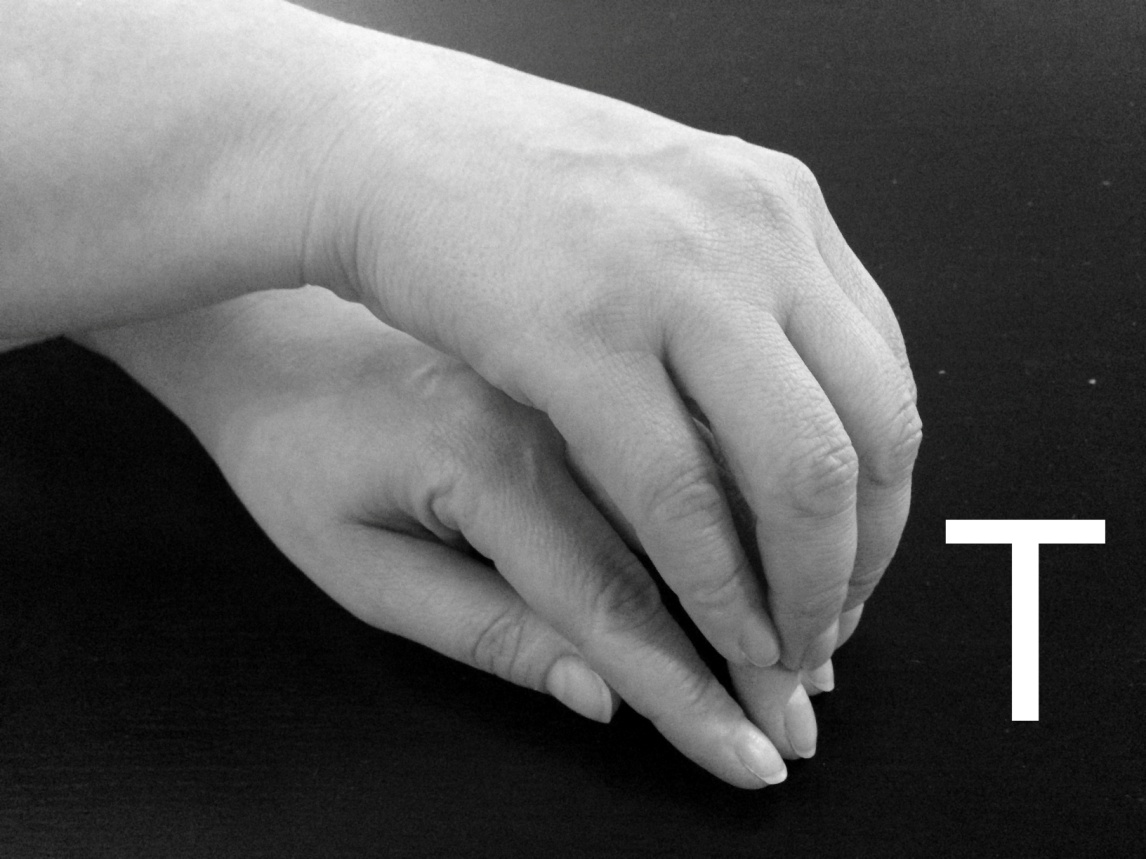 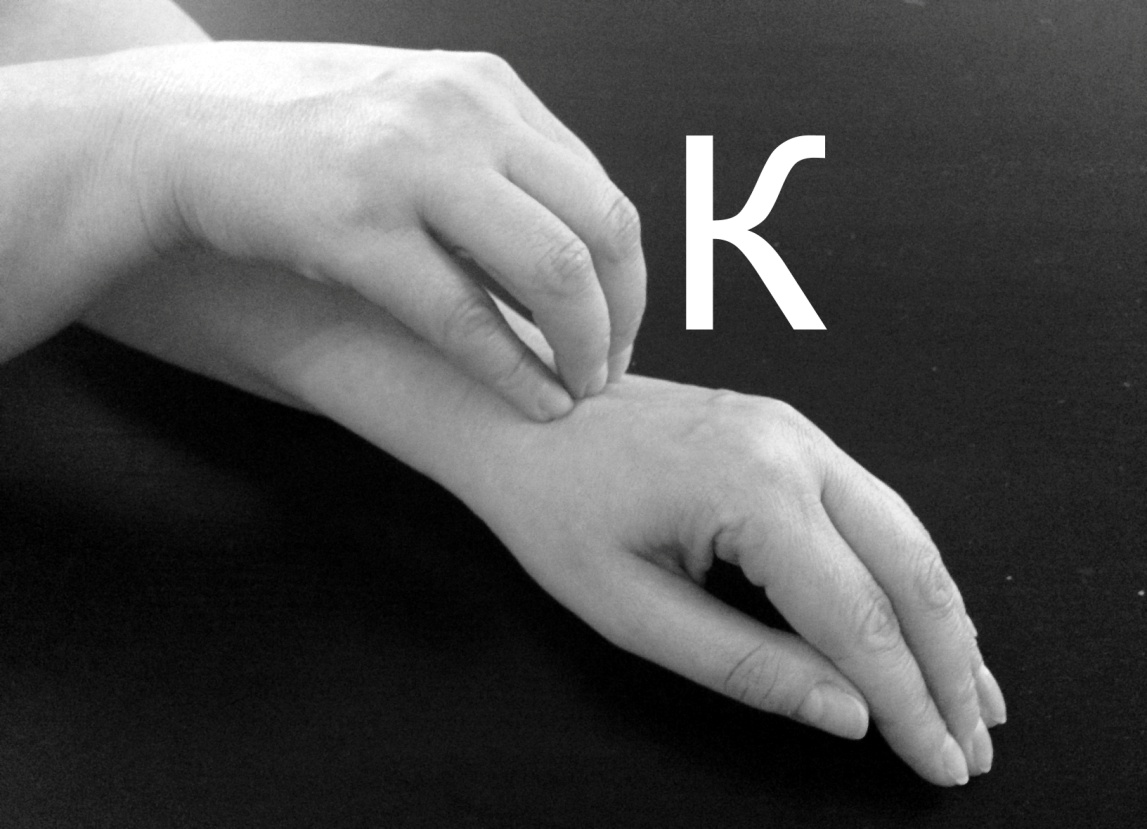                                   Фото 1.                                                                 Фото 2.После постановки звука  изолировано, он с трудом вводится в речь.  Нужно время для образования новых связей, и для  отказа от старой привычки.  Теперь звук  [т]  «живет» на кончике кисти руки, а звук [к] «живет» на горке. Я показываю попеременно на кончик кисти и на середину, сначала используя сопряженную речь, затем ребенок самостоятельно проговаривает показанный звук. Как только он сам произносит звуки правильно, он сам может руководить этой игрой, используя свою руку, или руку взрослого. Затем произносятся слоги ка-та, то-ко, ку-ту, кы-ты и т.д.,  и можно переходить к словам.Особенности постановки звука [Р]При постановке звуков часто мешают старые артикуляционные уклады и синкинезии, а   вновь образуемые связи не скоро закрепляются. Заметила, что у детей с дизартрией,  часто очень долог в постановке звук [Р]. Поэтому приступать к его постановке следует с самого начала занятий, параллельно с другой работой. Язык у «дизартриков» очень часто, даже после массажей, упражнений долго не удерживается у нёба, заваливается набок, поэтому упражнение «Заводи мотор», когда зонд или палец вводится под язык, и двигается  под языком из стороны в сторону, а ребенок при этом говорит «д-д-д», приходится делать долгое время. Даже когда упражнение удается хорошо, и язык удерживается, ребенок зачастую самостоятельно  не переходит к звуку [Р]. Поэтому рука ребенка неожиданно отнимается ото рта, а ребенок продолжает говорить звук самостоятельно на условном рефлексе.Литература:Анищенкова Е.С. Логопедическая ритмика для развития речи дошкольников: пособие для родителей и педагогов. –М.:АСТ: Астрель; Владимир: ВКТ, 2010.Архипова Е.Ф. Логопедическая работа  с детьми раннего возраста. –М., 2006.Архипова Е.Ф. Стертая дизартрия у детей. М.: АСТ: Астрель, 2007.Волкова Г.А. Логопедическая ритмика.-М., 1985.Визель Т.Г.  Основы нейропсихологии.- М., 20065.Е.А. Перегудова, учитель-логопед МБДОУ-детский сад №391 Чкаловского района,  г. ЕкатеринбургаРАЗВИТИЕ КОММУНИКАТИВНЫХ НАВЫКОВ У ДЕТЕЙ С ОВЗ  (из опыта работы)Величайшая функция любого языка – коммуникация. Её развитие у детей в норме происходит  опосредованно в процессе взаимодействия  с родителями, близким окружением и сверстниками. Часто  у воспитанников с ОВЗ, в том числе у детей с тяжелыми нарушениями речи  эта важная   функция нарушена и это мешает их дальнейшему развитию, социализации в обществе. Особенно это мешает при поступлении ребенка в школу, когда в условиях адаптации необходимо  построить новые цепи коммуникаций. Многие дети, осознавая свою речевую несостоятельность,  замыкаются: не могут сообщить о своих физиологических проблемах учителю (Можно выйти  в туалет? У меня закончилась паста. Я забыл ручку! и т.д.);  не в состоянии познакомиться  и обрести  новых друзей. Задача родителей, воспитателя, психолога и логопеда предупредить данную проблему, научить детей с особыми образовательными потребностями коммуникации.В первую очередь, необходимо поставить недостающие   звуки в речи, что позволит ребенку чувствовать себя увереннее.Во-вторых,  нужно обогащать пассивный и активный  словарь путем знакомства с новыми словами. Здесь подойдет использование метода накопления  слов в «волшебной коробочке», «словарном портфельчике» или «сундучке». В-третьих, нужны специальные упражнения по развитию лексико-грамматических средств языка путем организации логопедических игр, когда шаблоны заготовленных фраз становятся для ребенка привычными и входят в лексикон. Например, в этом могут помочь игры автора И.Л. Лебедевой. Игра «Шёл я, шёл…»  позволяет автоматизировать звук «ш», строить предложения  и употреблять правильно существительные в разных падежах. Игрок берет картинку, предположим с изображенной на ней шишкой и  говорит «Шёл я, шёл, шишку нашёл». Логопед спрашивает: «Что ты будешь с шишкой делать?». Ребенок отвечает: «Подарю шишку белочке», «Сделаю из шишки сувенир», «Брошу шишку в корзину». Если игра в паре, то логопед с ребенком меняется местами. И задавать вопрос: «Что ты будешь с … делать?» уже задает ребенок.При автоматизации звука [р] дети любят играть в игру «Муравейник». Из общей стопки карточек водящий берет одну картинку. Говорит «Мой муравей принес в муравейник… крошки» и кладет карточку перед собой. Игра проводится до тех пор, пока у всех игроков не появится пирамида из 15-ти карточек. У этого же автора есть много игр-инсценировок, которые позволяют развивать монологическую и диалогическую речь. Например, игра-инсценировка «Сказка про Иванушку». Игра позволяет решить много задач: автоматизация звуков «ш-ж», умение пересказывать, вести полноценный диалог. Логопед выразительно читает текст сценки, не проговаривая  названия картинок. Эти слова в нужный момент проговаривают дети.Сказочница. Жил да был Иванушка. И была у него  …лошадка. Логопед выкладывает картинку «лошадка» на стол.Иванушка ее жалел и никогда не обижал. Однажды купил Иванушка на рынке много товаров и принялся на телегу их складывать.Логопед кладет карточку со шкафом рядом с лошадкой, как бы на телегу.Иванушка. Не тяжело ли, лошадка?Лошадка. Не тяжело Иванушка. Выдюжу.Сказочница. Положил Иванушка швейную машинку и спрашивает…Иванушка. Не тяжело ли, лошадка?Лошадка. Не тяжело Иванушка. Выдюжу.Аналогично с другими товарами, н-р, вешалка, шашки, шапка…Сказочница. Положил Иванушка воздушный шарик и спрашивает…Иванушка. Не тяжело ли, лошадка?Лошадка. Ох,  тяжело Иванушка. Может и не выдюжу.Сказочница. Удивился Иванушка. Иванушка. Надо же,  воздушный шарик самым тяжелым оказался.Затем логопед распределяет роли и дает Иванушке картинки. Дети разыгрывают сценку, хорошо проговаривая звуки.Интересная работа по развитию коммуникации может проходить в атмосфере игры с использованием небольших фигурок изображения семьи, которые  могут располагаться в готовом картонном или фанерном домике или доме, выполненном руками ребенка из деталей LEGO или любого другого конструктора. Логопед может задавать тему и вести диалоги на первоначальном этапе. Далее ребенок подхватывает тему  и продолжает строить диалоги. Позднее ребенок может сам задавать темы диалогов и вести диалоги разными голосами самостоятельно. Например, мама и папа вернулись с работы. Бабушка спросила: «Кто будет пить сок?». Даня ответил «Я буду сок». Мама сказала: «Ставь на стол стаканы». От занятия к занятию темы и словарь обогащаются. Важным для становления коммуникативных навыков являются  поездки, экскурсии, походы в кино и театр, знакомства с новыми людьми. Поэтому взрослые должны специально планировать и организовывать такие новые впечатления для детей с ОВЗ.  После поездок необходимо делиться с детьми впечатлениями, побуждать их делиться новым с другими, давать возможность высказаться, не прерывая.Есть много способов развивать коммуникативные навыки. Специально организованная работа обязательно принесет добрые плоды.Литература:  «Трудный звук, ты наш друг! Звуки Ш, Ж, Щ: практическое пособие для логопедов, воспитателей, родителей/ И.Л. Лебедева.-М.:Вентана-Гра, 2011.-32 с., вкл.:ил.- (Занимаемся с логопедом).«Трудный звук, ты наш друг! Звуки Р,Рь: практическое пособие для логопедов, воспитателей, родителей/ И.Л. Лебедева.-М.:Вентана-Гра, 2011.-32 с., вкл.:ил.- (Занимаемся с логопедом).Перминова В. Н.,учитель-дефектологМБДОУ «Детский сад № 19»Г.Ирбит СОРАБОТА ПО ФОРМИРОВАНИЮ КОММУНИКАТИВНЫХ НАВЫКОВДЕТЕЙ С РАС С ИСПОЛЬЗОВАНИЕМ ЛИЧНОГО АЛЬБОМАЦель: формирование навыков коммуникативного общения.Задачи:  развитие  слухоречевой памяти при заучивании стихотворений с использованием мнемотехники; накопление словарного запаса в процессе работы с речевым материалом; формирование навыков связной речи при составлении описательных рассказов с использованием опорных схемОсобенности речевого развития детей с РАСРечь детей с РАС обычно специфически модулирована, иногда на высоких тонах, иногда монотонная, часто «рубленная» не направлена к собеседнику, в речевом общении отсутствует экспрессия, жестикуляция, мелодическая, интонационная и темповая сторона речи нарушена.  Часто наблюдаются  эхолалии,  неспособность к диалогу. Экспрессивная речь часто развивается с отставанием. Наблюдаются и трудности в понимании сложной речи окружающих. При работе с данной категорией детей рекомендуется использовать опору на визуальный ряд. Работа с мнемотаблицами и опорными схемами позволяет формировать умение работать со схемами и таблицами и формировать речевые навыки. Работа с мнемотаблицами использовалась мною при заучивании стихотворений с ребёнком, составлении описательных рассказов. Опорные схемы – позволяют  задействовать для решение познавательных задач двигательную и зрительную память, ассоциативную память, мимику и жесты.Работа велась поэтапно. На первом этапе ребёнку предлагалось небольшое по объёму стихотворение, подобранные картинки схемы. Стихотворение прочитывалось несколько раз,  по содержанию выстраивалась последовательность текста. Ребёнок  самостоятельно раскрашивает  картинки, что способствует развитию зрительного и слухового восприятия.Параллельно шла работа над развитием интонационной стороны речи. Ребёнку предлагалась на выбор пиктограмма, которая отражала настроение стихотворения и помогала в выборе интонации при рассказывании.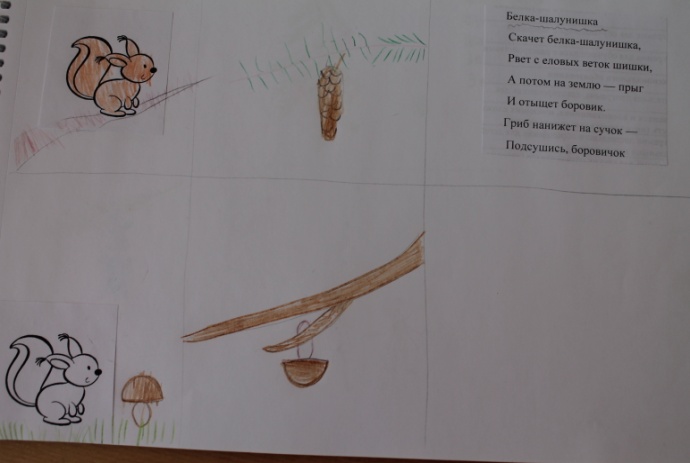 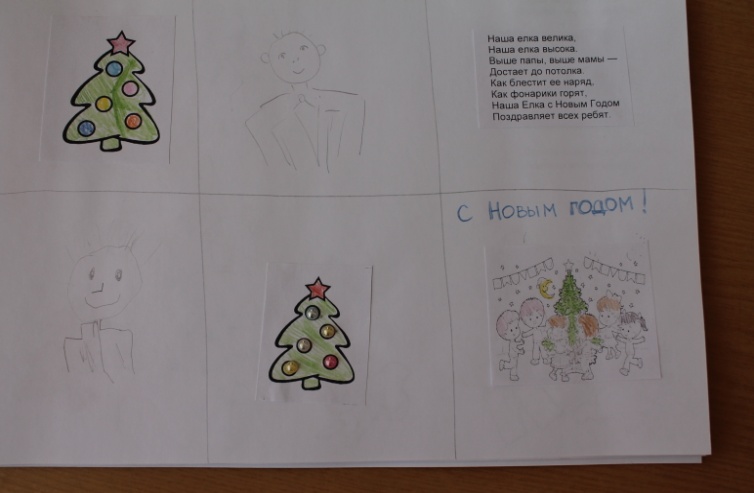 На втором этапе работы ребёнок самостоятельно выбирает картинки соответствующие содержанию стихотворения, с направляющей помощью последовательно располагает их, дорисовывает нужные элементы.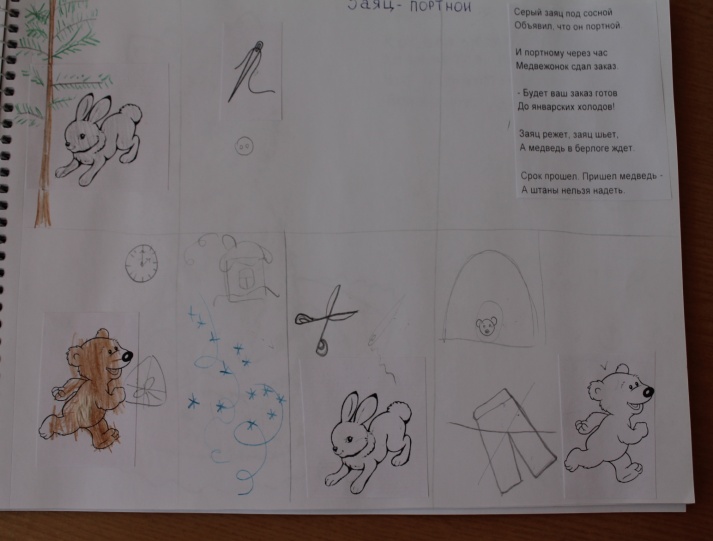 На данном этапе работы  началось обучение составлению описательных рассказов с помощью опорных схем.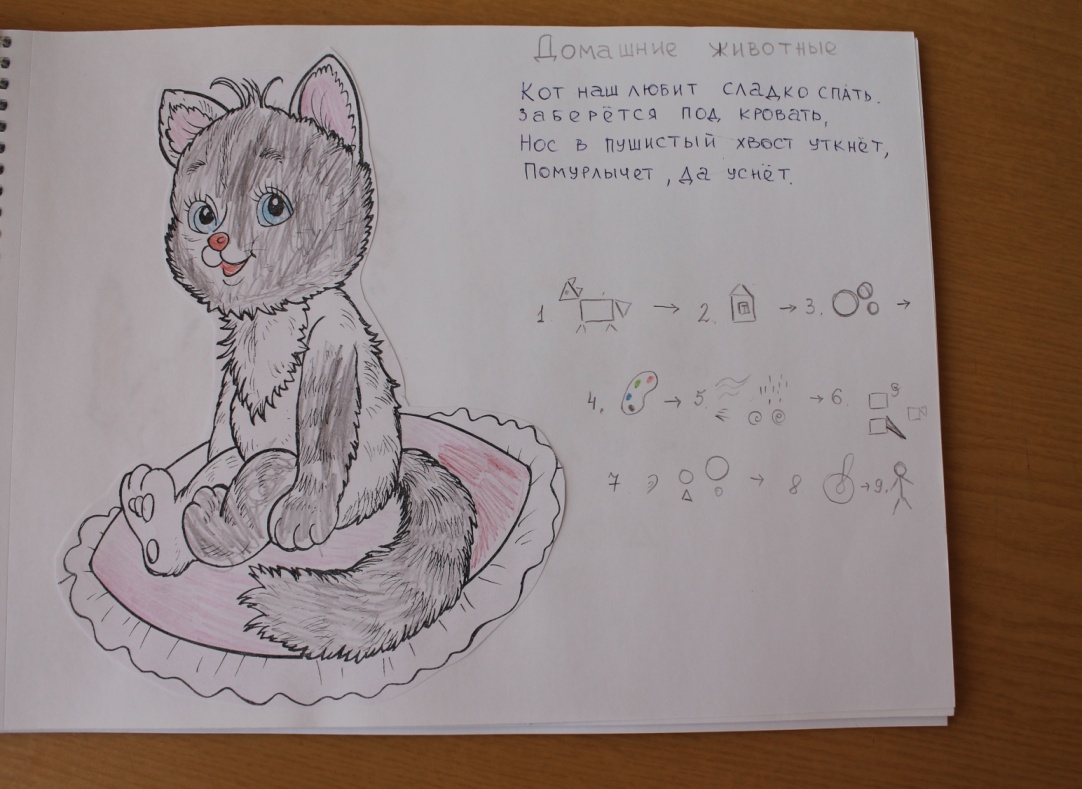 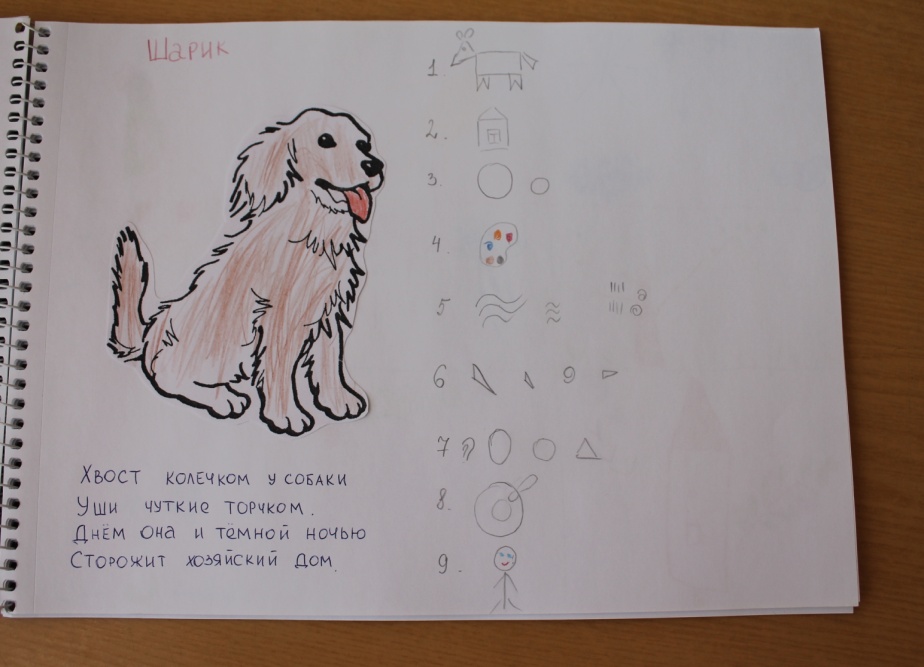 На третьем этапе работы ведётся обучение,  с помощью педагога, составлению схем по содержанию текста  описательного рассказа. Данный вид работы используются  с применением метода  интеллект – карт.Интеллект-карты – это уникальный и простой метод запоминания информации. Данный метод особенно эффективен для дошкольников, так как у них преимущественно развито наглядно-действенное мышление, память носит непроизвольный характер, а мыслительные задачи решаются с преобладающей ролью внешних средств, наглядный материал усваивается лучше вербального. Метод интеллект - карт помогает ребенку зрительно представить абстрактные понятия слово, предложение, текст, научиться работать с ними. Все вышеперечисленные особенности использования данного метода, учитывают  психологические особенности детей с РАС. Поротькова М.Е.,                                                                 учитель-логопед                                             МБОУ детский сад№26  г. Екатеринбург ОБЕСПЕЧЕНИЕ РАВНЫХ СТАРТОВЫХ ВОЗМОЖНОСТЕЙ ДЛЯ ДЕТЕЙ С ОБЩИМ НЕДОРАЗВИТИЕМ РЕЧИ ПРИ ПОДГОТОВКЕ К ШКОЛЕ В УСЛОВИЯХ СИСТЕМЫ ЛОГОПЕДИЧЕСКОЙ ПОДДЕРЖКИ В МБДОУВ настоящее время Государством поставлена задача перед образовательными учреждениями создать систему поддержки детей с ОВЗ, позволяющую обеспечить для них равные стартовые возможности. Под равными стартовыми возможностями понимается уровень развития ребёнка с ОНР, который позволит ему осуществить переход на ступень начального образования и начать усвоение программы начальной школы наравне с другими детьми. Детскому саду, как первой ступени общей системы образования, отводится важная роль в этом направлении работы. Перед педагогическими работниками стоит общая задача совершенствования всей воспитательно - образовательной работы и улучшения подготовки детей к школьному обучению.Постановка задачи выравнивания стартовых условий для дальнейшего развития ребенка на уровне старшего дошкольного возраста фактически сводится к реализации следующих законодательных норм:Ст.17 п.3 Закона об образовании в РФ – обеспечение преемственности образовательных программ. Ст. 18. п.3 Закона об образовании в РФ– обеспечение доступности дошкольного образования.Ст. 79 ч. 5 Федерального закона № 273-ФЗ предусматривает создание органами государственной власти субъектов РФ отдельных организаций, осуществляющих образовательную деятельность по адаптированным основным общеобразовательным программам, для глухих, слабослышащих, позднооглохших, слепых, слабовидящих, с тяжелыми нарушениями речи, с нарушениями опорно-двигательного аппарата, с задержкой психического развития, с умственной отсталостью, с расстройствами аутистического спектра, со сложными дефектами и других обучающихся с ограниченными возможностями здоровья.ФГОС ДО заданы целевые ориентиры на этапе завершения дошкольного образования, выступающие основаниями преемственности дошкольной и начальной его ступеней. Важная роль при достижении целевых ориентиров ДО отводится формированию у детей дошкольного возраста предпосылок к учебной деятельности. При работе с детьми с ОНР мы придерживаемся этих же ориентиров.  Среди контингента воспитанников детского сада есть нормотипичные дети и дети с речевыми нарушениями, из которых ОНР составляет 24%.  Общее недоразвитие речи (ОНР) – это нарушение формирования всех сторон речи (звуковой, лексико-грамматической, семантической) при различных сложных речевых расстройствах у детей с нормальным интеллектом и полноценным слухом. Проявление ОНР зависят от уровня несформированности компонентов речевой системы и могут варьировать от полного отсутствия речи до наличия связной речи с остаточными элементами фонетико-фонематического и лексико-грамматического недоразвития.Своевременное выявление таких детей и проведение специально организованного обучения позволяет не только исправить первичный дефект, но и полностью подготовить ребенка к школе.С этой целью  в   МБДОУ организована  логопедическая  служба.  Учитель-логопед осуществляет с данным контингентом детей   коррекционно-развивающую образовательную деятельность в подгрупповой и индивидуальной форме. Цели деятельности: создание единой системы поддержки ребенка с ОНР в условиях детский сад-семья- школа.Задачи:своевременная  коррекционно-развивающая помощь детям с нарушениями в речевом развитии;социальная адаптация детей с речевыми нарушениями и формирование у них предпосылок универсальных учебных действий.формирование коммуникативных способностей;формирование умения сотрудничать;осуществление необходимой коррекции нарушений речи детей; обеспечение равных стартовых возможностей при поступлении детей в массовые школы;взаимодействие с семьями воспитанников для обеспечения  полноценного, гармоничного развития детей, выработки компетентной педагогической позиции по отношению к собственному ребенку, консультативно-методической поддержки в организации воспитания и обучения ребенка.Логопедические занятия являются основной формой коррекционного обучения и предназначаются для систематического развития всех компонентов речи ребенка  и подготовки его к школе. Специфика организации образовательного процесса:1. Образовательный процесс направлен на профилактику и устранение нарушений речевого развития у воспитанников, их подготовку к обучению в школе. 2. В МБДОУ  реализуется Адаптированная Образовательная Программа для детей с тяжёлыми нарушениями речи. Программа составлена на основе Примерной Адаптированной Основной Образовательной программой дошкольного образования детей с тяжёлыми нарушениями речи. Одобрена решением от 7.12 2017 г. Протокол № 6/17  Содержание образовательного процесса определяется АОП и индивидуальным образовательным маршрутом, составленным коллегиально специалистами  и педагогами МБДОУ на  каждого ребенка.3. В практической работе применяются учебные пособия и методические материалы: «Говорим правильно», «Большой альбом по развитию речи», «По дороге к Азбуке», «Учим ребёнка говорить и читать», Звуки и буквы», пособия Коноваленко. А так же  методы и приёмы отслеживания динамики речевого развития воспитанников образовательного учреждения.4. Образовательный процесс организуется с использованием педагогических технологий: ЛЭП- бук – технология, ИКТ- технологии «Универсальная методика Робинс «Логопедические игры и задания», музыко-терапия, релакс- терапия,  су-джок-терапия, кинезиологические упражнения, логоритмика , обеспечивающих коррекцию и компенсацию отклонений в речевом развитии детей, учитывающих возрастные и психофизиологические особенности детей дошкольного возраста.5. Организация образовательного процесса регламентируется планом работы учителя-логопеда, режимом работы и графиком занятий, согласованным с администрацией образовательного учреждения.6. Результаты обследования детей  заносятся в речевые карты.7. Основные формы работы – индивидуальные и подгрупповые занятия. Подгруппы формируются с учётом возраста и имеющихся речевых нарушений у детей.8. Для каждого ребенка составляется индивидуальный график занятий, согласованный с руководителем МБДОУ и родителями (законными представителями).9. Продолжительность индивидуальных занятий определяется с учётом возраста детей в соответствии с СанПиН для дошкольных учреждений в части требований к организации режима дня и учебных занятий (индивидуальные – 15 минут, подгрупповые – 20-25 минут).10. Индивидуальная и подгрупповая непрерывная образовательная деятельность с каждым ребёнком проводится не менее 2 раз в неделю.Основные направления коррекционной работы:- формирование звукопроизношения; - развитие фонематического восприятия; - формирование навыков языкового анализа и синтеза слов;- формирование активного словаря; - развитие лексико – грамматических навыков; - формирование связной речи; - одновременно ведется работа по формированию неречевых психических функций;-  совершенствуются зрительно - пространственные представления, конструктивный праксис, - развивается мелкая и общая моторика, развитие и т.д.Важным моментом при подготовке к школе ребенка с общим недоразвитием речи III уровня становится выбор методов обучения. Самый эффективный метод – использование дидактической (обучающей) игры как одной из форм обучающего воздействия взрослого на ребенка и в то же время – основного вида деятельности дошкольника. В работе используются как дидактические игры и пособия от производителей, так и самостоятельно изготовленные: «Логопедическое лото по лексическим темам», «Противоположности», «Что к чему подходит», многоуровневые пазлы  «Времена года».Содержание коррекционно – развивающей работы при различных уровнях ОНР многообразно и проводится на всех этапах логопедической деятельности: на уровнях: от звука к букве, слога к слову, словосочетания к предложению и далее к тексту.Систематически проводится работа с родителями. Традиционными стали открытые занятия. Еженедельно родители получают рекомендации по развивающей работе с ребенком в условиях  семьи.  Система  коррекционно – развивающей работы в детском саду для детей с ОНР способствует всестороннему, гармоничному развитию ребенка, осуществляется комплексное  речевое развитие детей, повышается обучаемость, развивает интерес, снимаются грубые нарушения психической, эмоционально – волевой сферы, осуществляется обучение элементам грамоты, профилактика дисграфии и дислексии.     Комплексная коррекционно-развивающая  работа способствует  сформированию у детей с общим недоразвитием речи III уровня полноценную речь, дает возможность не только преодолеть недостатки, но и подготовить детей к школе. По окончании обучения, дети выпускаются в массовую школу со значительным улучшением или полной коррекцией речевой патологии, а также умеют читать, и подготовлены к усвоению школьной программы. Так за 2018-2019 учебный год общая численность детей с ОНР составила 26 человек, что составило 6,34% от общего числа контингента воспитанников МБДОУ. Из них выпущены в массовые школы- 100%, достигли уровня равных стартовых возможностей- 76,39% воспитанников, рекомендовано родителям продолжить занятия с учителем- логопедом -23% детей. Система логопедической поддержки, реализуемая в МБДОУ позволяет детям с речевыми нарушениями создать единые стартовые возможности при поступлении в школу и в дальнейшем успешно обучаться.Список литературы:1. Нищева Н.В. Программа коррекционно-развивающей работы в логопедической группе детского сада для детей с общим недоразвитием речи (4-7лет). -Спб.:ДЕТСТВО-ПРЕСС, 2009.-352 с. 2. Агранович З.Е. Логопедическая работа по преодолению нарушений слоговой структуры слов у детей. Спб., Детство-Пресс, 2000. 3. Безруких М.М., Ефимова С.П. Ребенок идет в школу. М., 1998. 4. Безруких М.М., Ефимова С.П. Ступеньки к школе. М., Дрофа, 2000. 5. Виноградова Л.Е., Журова Л.Е. Готов ли ваш ребенок к школе. М., 1992 № 8. Васильева С., Соколова Н. Логопедические игры для дошкольников. М., Школа-Пресс,1999. 6. Генинг Г.М., Герман К.А. Обучение дошкольников правильной речи. Чебоксары, 1980. 7. Диагностика нарушений речи у детей и организация логопедической работы в условиях дошкольного образовательного учреждения: Сб. методических рекомендаций. /РГПУ им. А.И. Герцена. СПб.; Детство Пресс,2000. 8. Жукова Н.С., Мастюкова Е.М., Филичева Т.Б. Преодоление общего недоразвития речи у дошкольников: Книга для логопеда. М., 1990. 9. Лалаева Р.И. Нарушения чтения и пути их коррекции у младших школьников. СПб., Союз, 1998.10. Основы логопедии под ред. Т.Б. Филичевой, K.A. Чевелевой, Г.В. Чиркиной. М., 1989.11. 0бучение и воспитание дошкольников с нарушениями речи. под ред. С.А. Мироновой. М., 1997.12. Репина З.А., Васильева Т.В. и др. Поле речевых чудес. Екатеринбург, Наука, 1996. 13. Спирова Л.Ф. Недостатки произношения, сопровождающиеся нарушениями письма. /Хрестоматия по логопедии, под ред. Л.С. Волковой, том II, стр. 40914.Волкова Т.А., Сборник документации логопедического пункта ДОО.-СПБ.: ООО «ИЗДАТЕЛЬСТВО «ДЕТСТВО-ПРЕСС», 2017.-64 с.	15.Зырянова Л.Н., Занятия по развитию речи в ДОУ/Л.Н.Зырянова Т.В, Лужбина. - Ростов н/Д: Феникс, 2012. – 271 с.: ил.- (Библиотека логопеда).Соболева Т.А.,воспитатель,МАДОУ №254,г. ЕкатеринбургОСОБЕННОСТИ ПОДГОТОВКИ К ШКОЛЕ ДОШКОЛЬНИКОВ С ОВЗВ жизни  каждого малыша существует момент прощания с  детским садом и знакомства со  школой.  Поступление в школу – это переходный период для каждого ребенка, а для ребенка с  ограниченными возможностями здоровья особенно. У таких детей обычно наблюдаются специфические проявления особенностей работоспособности, памяти, внимания, мышления, развития личности.  Работая с  этими  детьми,  необходимо набраться терпения и не спешить. Не следует стараться научить ребенка сразу всему, лучше двигаться небольшими шажками, поднимаясь как бы по маленьким ступенькам.При обучении детей с ОВЗ одним из самых важных условий для педагога является понимание того, что эти дети не являются ущербными по сравнению с другими, но, тем не менее, эти дети нуждаются в особенном индивидуальном подходе, в реализации своих потенциальных возможностей и создании условий для развития. Ключевым моментом этой ситуации является то, что дети с ОВЗ не приспосабливаются к правилам и условиям общества, а включаются в жизнь на своих собственных условиях, которые общество принимает и учитывает.Развитие современного общества диктует особые условия организации дошкольного образования. Раньше дети  дошкольного возраста с ограниченными возможностями здоровья посещали специализированные дошкольные учреждения и группы, в настоящее время  они активно включаются в коллектив здоровых детей. Если,  получив на свое попечение «особого» ребенка, мы начинаем создавать особые условия для «особых» детей, мы  нарушаем принцип равных прав для других детей. Чтобы сохранить равные права, надо научиться работать со всеми детьми, учитывая их индивидуальные особенности.Важным условием организации занятий является игровая форма занятий. Создание психологической, нравственной атмосферы, в которой особый ребенок перестанет ощущать себя не таким как все.Только в рамках игровой деятельности у детей формируется стабильная мотивация к обучению. В игре раскрываются возможности ребенка с наибольшей полнотой.  Игра позволяет значительно расширить круг знаний об окружающем мире, активизировать развитие речи, мобилизует творческий потенциал детей, создает доверительную обстановку в детском коллективе. Занятия проводятся в атмосфере доброжелательности, что позволяет дошколятам учиться без стресса.  Задания подобраны с учетом индивидуальных особенностей детей и создают ситуации успеха для каждого из них. Проблема  нарушения речи у детей дошкольного возраста с ОВЗ  особенно актуальна, т.к. создаёт дополнительные трудности в их социальной адаптации и установлении  взаимоотношений с окружающими людьми.  Но это не значит, что эти трудности непреодолимы. Для решения проблемы речевого развития были определены следующие задачи:1. Развивать речь детей через разнообразные игровые технологии  (развитие артикуляционного аппарата,  развитие моторики,  театрализованная деятельность,  пальчиковая гимнастика).2. Развивать и совершенствовать все стороны устной речи каждого ребёнка (произношение, словарь, грамматический строй, связная речь).3. Развитие мелкой моторики рук.С целью создания эффективно развивающей предметно-пространственной среды в группе оформлен речевой уголок, в котором есть:игры, направленные на развитие мелкой моторики (пальчиковые игры с предметами и без, шнуровка, мозаика, пирамидки, нанизывание на нитку,   наматывание нитки на клубок, игры с прищепками);картотека артикуляционных и речевых упражнений (данные упражнения включаются в занятия по подготовке к обучению грамоте и используются в индивидуальной работе с детьми);дидактические игры (игры, как с игрушками, так и с реальными предметами, природным материалом, предметами – декоративно-прикладного искусства и т.д.); настольно-печатные игры (игры-ходилки по темам детских сказок, парные картинки, домино, кубики, лото); В дошкольном возрасте преобладает наглядно-образная память, и запоминание носит в основном непроизвольный характер. Зрительный же образ, который сохранился у малыша после прослушивания стихотворения, рассказа, сопровождавшегося просмотром рисунков, позволяет впоследствии значительно быстрее запомнить текст, поэтому используем серию картинок. Опираясь на серию картинок при пересказе или заучивании стихотворения, превращаем занятие в игру – подбираем к частям рассказа рисунки (расставьте по порядку) или наоборот, какой отрывок соответствует рисунку (найди лишний рисунок, объясни, почему он не подходит). При этом картинки должны быть яркими и узнаваемыми. Метод наглядного моделирования, часто  используем при  индивидуальной  работе с детьми ОВЗ. Модели особенно эффективны при разучивании стихотворений. Суть заключается в следующем: ключевое слово или словосочетание в каждой стихотворной строчке «кодируется» подходящей по смыслу картинкой, таким образом, все стихотворение «зарисовывается». После этого ребенок по памяти, опираясь на графическое изображение, воспроизводит стихотворение целиком. На начальном этапе предлагается готовая план-схема, а по мере обучения ребенок активно включается в процесс создания своей схемы. При формировании  представлений о слове и предложении детей знакомим с графической схемой слова, предложения. Графические схемы помогают детям более конкретно ощутить границы слов и их раздельное написание. В работе активно используем подвижные и хороводные игры с текстом,   театрализованные  игры, тем самым стимулируем развитие коммуникативных возможностей детей с ограниченными возможностями здоровья, интеграция дошкольников с проблемами в развитии, в сообщество сверстников, через игровое взаимодействие на наш взгляд происходит позитивно и естественно. Известно, что совокупность движений рук и речевых органов способствует более быстрому запоминанию  текста. Поэтому, при рассказывании сказки, рассказа, стихотворения, предлагаем ребятам пользоваться пальчиковым, настольным театром, «театром  игрушек». Таким образом, подготовка детей с ограниченными возможностями здоровья к обучению в школе осуществляется ежедневно, в ходе занятий и режимных моментов, оказание им разноплановой помощи на начальной ступени обучения в освоении необходимых базовых знаний, умений и навыков, на наш взгляд, послужит основой для их успешности в школе. Последовательно, шаг за шагом, малыш получает жизненный опыт и приобретает уверенность в своих силах и завтрашнем дне. Сосновских  Д.С., МБДОУ – детский сад №184, г. ЕкатеринбургОСОБЕННОСТИ ПОДГОТОВКИ К ШКОЛЕ ДОШКОЛЬНИКОВ В КОНТЕКСТЕ ПРЕЕМСТВЕННОСТИ ОСНОВНЫХ ОБРАЗОВАТЕЛЬНЫХ ПРОГРАММИзвестно, что для каждого ребенка период перехода к школьному обучению является кризисным. Вчерашний дошкольник сталкивается не только с новым видом деятельности — с учебной деятельностью, но и должен привыкнуть к новому коллективу детей и взрослых, к новому режиму, к новой обстановке. Сделать этот процесс максимально щадящим для ребенка – задача педагогов, в данном контексте особую значимость приобретает проблема преемственности основных образовательных программ.Под преемственностью понимают последовательный переход от одной ступени образования к другой, выражающийся в сохранении и постепенном изменении содержания, форм, методов, технологий обучения и воспитании.Возможность выбора образовательной программы, как дошкольной организацией, так и школой, усложняют поиск развивающих технологий, которые позволили бы ребенку психологически комфортно перейти на новую ступень обучения.Для достижения поставленной цели первостепенное значение имеют:• Забота о здоровье, эмоциональном благополучии и своевременном всестороннем развитии каждого ребенка;• Создание в группах атмосферы гуманного и доброжелательного отношения ко всем воспитанникам, что позволяет растить их общительными, добрыми, любознательными, инициативными, стремящимися к самостоятельности и творчеству;• Максимальное использование разнообразных видов детской деятельности, их интеграция в целях повышения эффективности воспитательно-образовательного процесса;• Творческая организация воспитательно-образовательного процесса;• Вариативность использования образовательного материала, позволяющая развивать творчество в соответствии с интересами и наклонностями каждого ребенка;• Уважительное отношение к результатам детского творчества.При подготовке детей к школе, в нашем детском саду мы уделяем особое внимание развитию произвольного внимания, как универсального процесса познания и регуляции поведения, пронизывающего все виды деятельности. Наш педагогический опыт свидетельствует, что дети с высоким уровнем развития внимания легче адаптируются к школьным требованиям.Подготовка к школьному обучению старших дошкольников, направленно на развитие и стимуляцию внимания. Внимание — одна из важнейших характеристик познавательной деятельности дошкольников. Наряду с мышлением, восприятием, памятью, воображением произвольное внимание является важнейшим приобретением личности на данном этапе онтогенеза. Оно связано с формированием у ребенка волевых качеств и находится в теснейшем взаимодействии с общим умственным развитием ребенка.Развитие внимания успешно реализуется как в процессе группового взаимодействия детей в игровой форме или на занятиях, так и индивидуально, с использованием психотехник. Существует несколько технологий, которые направлены на развитие и стимуляцию внимания:ИгровыеТеатрально-игровые Технологии проблемного обученияИнформационно-компьютерные технологииВ нашем детском саду мы успешно применяем игровые, театрально-игровые и технологии проблемного обучения. Игровые технологии. Игра – основной вид деятельности у детей в дошкольном возрасте. В игровой деятельности дети узнают окружающую жизнь и познают те или иные доступные их восприятию и пониманию факты, явления. Игровая деятельность воспитывает интерес к окружающему миру, развивает любознательность, потребность и сознание необходимости усвоения знаний для обогащения содержания игры, а через игровую деятельность формирует умение распоряжаться знаниями в различных условиях.  Игра, являясь ведущей деятельностью детей дошкольного возраста, составляет основу занятий с ребенком, способствует активному формированию речи, активизации основных психических процессов, обучению методам взаимодействия в социуме. Используя в своей работе с дошкольниками элементы игровой деятельности, мы поддерживаем внимание детей на достаточно высоком уровне. Развитию внимания также служат дидактические игры, включаемые нами в любой раздел программы. Воспитатели используют дидактические игры, которые позволяют научить ребенка умению рассуждать, находить причинно-следственные связи, делать умозаключения. Специально организованная нами игровая деятельность развивает не только произвольное внимание, но и слуховое, зрительное, моторно-двигательное внимание, способствует познавательному и личностному развитию дошкольников.У старших дошкольников происходит постепенный переход от непроизвольного внимания к произвольному. Произвольное внимание предполагает умение сосредоточиться на задании, даже если оно не очень интересно, но этому воспитатель учит детей, снова используя игровые приемы. Так в ходе в образовательной деятельности «Введение в математику», для обучения и закрепления понятий «круг», «квадрат» мы организуем игровую ситуацию «Что катится?», «Найди такой же»…..В образовательной деятельности «Ознакомление с окружающим миром» мы используем игровую ситуацию «Найди ошибку». Игровые технологии помогают в развитии памяти, которая так же, как и внимание постепенно становится произвольной. Также мы используем игры «Магазин», «Запомни узор» и «Нарисуй, как было» и другие. Игровые технологии способствуют развитию мышления ребенка. С помощью игровых технологий мы развиваем творческие способности детей, творческое мышление и воображение. Использование игровых приемов и методов в нестандартных, проблемных ситуациях формирует гибкое, оригинальное мышление у детей. Например, на занятиях по ознакомлению детей с художественной литературой (совместный пересказ художественных произведений или сочинение новых сказок, историй) воспитанники получают опыт, который позволит им играть затем в игры-придумки, игры–фантазирования. Используя технологии развивающих игр, воспитателю удается соединить один из основных принципов обучения – от простого к сложному – с очень важным принципом творческой деятельности самостоятельно по способностям, когда ребенок может подняться до максимума своих возможностей.Театрально-игровая технология обогащает детей новыми впечатлениями, знаниями, умениями, развивает интерес к литературе, театру, формирует диалогическую, эмоционально-насыщенную речь, активизирует словарь, способствует нравственно-эстетическому воспитанию каждого ребенка. Воспитатель в игре решает сразу несколько проблем, связанных с развитием творческих способностей, познавательных процессов, социально-коммуникативных навыков. В то же время, театрально-игровые технологии могут быть использованы и для развития внимания, что с успехом применяют воспитатели нашего детского сада. Например: мы показываем детям кукольные спектакли, а потом проводим беседу, в которой в том числе задаем вопросы, стимулирующие развитие внимания – кто из героев во что был одет, кто сказал ту или иную фразу и т.п. Выполняя упражнения на формирование выразительности исполнения, обращаем внимание детей на интонации героев, особенности их поведения и т.п. Игры-драматизации также выстраиваются нами так, чтобы по возможности развивались все регулятивные и познавательные процессы, включая внимание.Технологии проблемного обучения предлагают такую организацию учебно-воспитательного процесса, которая предполагает создание воспитателем проблемных ситуаций и активную самостоятельную деятельность учащихся по их разрешению, в результате чего и происходит творческое овладение знаниями, навыками, умениями и достижение образовательных результатов. Целью проблемной технологии выступает усвоение способов самостоятельной деятельности, развитие познавательных и творческих способностей детей. Наши воспитатели используют различные проблемные ситуации во всех областях образовательной деятельности. Проблемные ситуации могут быть различными по содержанию неизвестного, по уровню проблемности, по виду рассогласования информации, по другим методическим особенностям. Проблемная ситуация создается с помощью активизирующих действий, вопросов воспитателя, подчеркивающих новизну, важность, красоту и другие отличительные качества объекта познания. Технологии проблемного обучения могут создаваться на всех этапах процесса обучения: при объяснении, закреплении, контроле. Воспитатель использует проблемные ситуации в беседах по безопасности жизни и здоровья, на занятиях по математике, ознакомлению с окружающим миром, в игровой деятельности. Примеры проблемных ситуаций на внимание:Тема «Грибы». Незнайка зовет детей в лес за грибами, но не знает какие грибы съедобные, а какие нет.Тема «Транспорт». Животные Африки просят Айболита о помощи, но Айболит не знает на чем к ним добраться.Тема «Дома», «Свойства материалов». Поросята хотят построить прочный дом, чтобы спрятаться от волка и не знают, из какого материала это сделать.Тема «Фрукты». Путешествуя по пустыне, дети захотели пить. Но с собой оказались только фрукты. Можно ли напиться?Тема «Измерение длины». Красной Шапочке нужно как можно быстрее попасть к бабушке, но она не знает, какая дорожка длинная, а какая короткая.Тема «Свойства материалов». В дождливую погоду надо прийти в детский сад, но какую обувь выбрать, чтобы не промочить ноги.Проблемные вопросы к занятиям по образовательным областям:Формирование элементарных математических представлений:-Зачем нужна людям математика?-Все ли геометрические фигуры имеют углы?-Что надо сделать, чтобы из квадрата получилось два треугольника?-Что нужно сделать, чтобы решить задачу?-Зачем нужно уметь считать?Изобразительное искусство (рисование):-Можно ли нарисовать портрет без кисточки?-Что произойдет, если смешать краски между собой?-Какую картину называют натюрмортом?Лепка:-Что получится, если к шарику прикрепить столбик?-Что будет, если согнуть глиняную палочку?Аппликация-Для чего нужно знать правила работы с ножницами?-Почему говорят: «Семь раз отмерь, один раз отрежь»?-Что нужно сделать, чтобы за один раз вырезать несколько деталей?-Можно ли заменить бумагу другим материалом?Конструирование:-Как узнать, сколько деталей потребуется для постройки?-Почему шар может катиться, а кубик нет?-Почему одни постройки из одних и тех же деталей получаются разными?Развитие элементарных экологических представлений:-Почему тает снег на ладони?-Для чего птицы улетают в теплые края?-Что произойдет, если исчезнут растения?-Почему из тучи идет дождь?Развитие представлений об окружающем мире:-Почему при переходе улицы нужно сначала посмотреть налево?-Что сделать, если надо узнать погоду на улице, не выходя из дома?-Как можно узнать о времени, если у тебя нет часов?-Что будет, если изменить материал, из которого изготовлен предмет?-Для чего человек нужны органы чувств?Развитие музыкальности:-Что нужно сделать детям, чтобы праздник прошел весело?-Для чего придумали ноты?-Зачем людям нужны песни?-Можно ли весело петь песню, если у нее грустный характер?Физическая культура:-Зачем нужны правила в подвижных играх?-Что будет, если не заниматься физкультурой?-Что надо сделать, чтобы прыжок получился длинным?-Какие виды спорта вы знаете?Таким образом, исходя из нашего опыта работы, целенаправленное развитие произвольного внимания детей в детском саду является одним из условий комфортного перехода к школьному обучению, а использование нашими воспитателями разнообразных формирующих технологий позволяет сделать этот процесс творческим и интересным.Список литературы и источниковПрофессиональный стандарт "Педагог (педагогическая деятельность в дошкольном, начальном общем, основном общем, среднем общем образовании) (воспитатель, учитель)". [Электронный ресурс]. Режим доступа: http://ivo.garant.ru/#/document/70535556/paragraph/1:1Выготский, Л.С. Воспитание детей [Текст] / Л.С. Выготский. - М.: Логос, 2010. Козлова, С.А., Куликова, Т.А.  Дошкольная педагогика: Учеб. пособие для студ. сред. пед. учеб. заведений. [Текст] - 12-е изд., стер. - М.: Издательский центр «Академия», 2015. -174с  Козлова, С.А. Теоретические и методические основы трудовой деятельности дошкольников: учебник для студ. Учреждений сред. проф. образования [Текст] / С.А.Козлова. – 2-е изд., стер. – М.: Издательский центр «Академия», 2016. – 144с. Куцакова, Л.В. Трудовое воспитание в детском саду. Для занятий с детьми 3 – 7 лет. ФГОС. [Текст] – М.: Мозаика – Синтез, 2015. – 128 с. Маханева М. Д., Скворцова О. В. Учим детей трудиться [Электронный ресурс]. Режим доступа: http:// uchim-detey-truditsya_19127184.htmlСухомлинский, В.А. О воспитании [Текст] / В.А.Сухомлинский. – М.: Политическая литература, 1982. – 270 с.Степанок Е.А., учитель-логопед                                                                    МБДОУ-детский сад № 348г.ЕатеринбургаЗДОРОВЬЕСБЕРЕГАЮЩИЕ ТЕХНОЛОГИИ КАК СОСТАВЛЯЮЩИЕ ОСНОВНЫХ ОБРАЗОВАТЕЛЬНЫХ ПРОГРАММВ настоящее время интеграция в общество детей с отклонениями в развитии является одной из острых проблем. Широко обсуждается вопрос об интегрированном обучении детей с нарушениями слуха, зрения,  речи и  опорно-двигательного аппарата.Однако проблемы интегрированного обучения детей с речевыми нарушениями освещаются недостаточно. Часть детей с ТНР, интегрированных в массовую школу, испытывают значительные трудности в овладении процессами чтения и письма. Кроме того, дефицит концентрации памяти и внимания, низкая работоспособность, быстрая утомляемость затрудняют обучение по основным предметам. Поэтому, проблема подготовки к интегрированному обучению детей с речевыми нарушениями в контексте Основной образовательной программы в условиях логопедического пункта занимает одно из важнейших мест в современной логопедии, а содержание понятия “готовности к школьному обучению” является одним из актуальных.Часто речевые нарушения являются «верхушкой айсберга». У детей с ТНР практически всегда присутствует слабость I функционального блока мозга. Она заключается в недостаточной активации высших психических функций. Эти дети крайне утомляемы. У них имеются сложности с удержанием внимания, они неусидчивы, отвлекаемы, долго усваивают новый материал, медленно запоминают, имеют нарушения тонуса мышц (гипо/гипертонус, мышечные дистонии). Это могут быть гиперактивные или вялые и соматически ослабленные часто болеющие дети.      У данной категории воспитанников очень медленно идет процесс автоматизации поставленного звука. У них не хватает строительного материала для создания и укрепления новых нейронных связей. Как правило, анамнезе есть указания: гипоксия, асфиксия, РЦОН, ППЦНС, ММД и т.д. И логопедическая работа с этими детьми идет очень медленно!  Практически всегда,  при тяжелых нарушениях речи (ТНР) отмечаются нарушения II функционального блока мозга. Это блок переработки и хранения информации. Он контролирует работу органов чувств (сенсорные ощущения), отвечает за ориентацию во времени и пространстве, за речевое развитие (понимание речи), за анализ и синтез речевых звуков, чтение, письмо, счет, анализ и синтез информации. У таких детей имеются трудности в кинестетических ощущениях, они не чувствуют границ своего тела, проблемы с пониманием своего тела в пространстве приводят к трудностям в понимании словесных инструкций, предлогов, рассказов.   Так же ТНР сопутствует слабость III функционального блока мозга. Это блок программирования, регуляции и самоконтроля. Такие дети импульсивны, у них слабый самоконтроль, не могут удерживать программу действий (слабость серийной организации движений), поэтому им сложно поставить звук, его автоматизировать, а также это негативно сказывается на формировании связной речи.  Именно поэтому, максимально эффективная организация работы по коррекции речи в контексте Основной образовательной программы не возможна без применения здоровьесберегающих образовательных технологий. Практика показывает, что применение нетрадиционных здоровьесберегающих технологий дает хороший результат. Использование упражнений из нейрокоррекционной программы, работа с биологически активными точками, применение дыхательной гимнастики А.Н. Стрельниковой оптимизируют работу мозга, способствуют эффективному формированию новых нейронных связей, активизируя весь образовательный процесс.Убедившись на практике, можно утверждать, что хорошие результаты дает параллельная работа по  развитию мелкой моторики и межполушарному взаимодействию (укреплению нейронных связей между левым и правым полушариями) на логопедическом занятии через такие упражнения как: 1.    Постучать по столу попеременно каждой рукой.2.   «Поиграть на пианино» обеими руками.3.    Покатать мяч одной рукой вокруг кисти другой.4.  Покатать 2 массажных мяча одновременно двумя руками.5.  Поиграть мячиком, колечками, палочками су-джок.6.   Покатать карандаш между ладонями, затем по тыльной стороне  каждой руки.7.  Вытянуть руки перед собой, сгибать кисти вверх и вниз. Затем вращать обеими кистями по/против часовой стрелки (сначала однонаправленно, затем разнонаправленно), сводите и разводите пальцы обеих рук. Затем с движениями рук одновременно широко открывать и закрывать рот. 8. «Колечки». Поочередно пальцы рук, соединять в кольцо с большим пальцем. Упр. Делается одновременно на двух руках. Сначала делается одноименно, затем разноименно.9.  «Червячок-яблочко». Одновременно одна рука показывает «Класс», а у второй руки большой палец прячется в кулак. Затем руки меняются.10.  «Коза-заяц». Одновременно, одна рука показывает «козу», а вторая «зайца», затем руки меняются.И т.д.Все эти упражнения прекрасно встраиваются в процесс автоматизации правильного звукопроизношения.  Выполнение упражнений с одновременным проговариванием слоговых дорожек, чистоговорок, повторением или заучиванием стихотворений на определенный звук, оптимизирует закрепление правильного произношения звука.  Применение этих упражнений воспитателями и родителями при заучивании стихотворений, также способствует более быстрому запоминанию.С целью выработки правильного речевого дыхания (нижнедиафрагмального) эффективно используются как логопедические «Поддувалки», так и нейропсихологические упражнения, например, «Шарик», при котором ребенок на вдохе надувает живот-шарик, а на выдохе сдувает. При этом, ребенок руки держит на животе и контролирует процесс вдоха. С целью выработки речевого дыхания, очень хорошо помогает гимнастика А.Н. Стрельниковой, при все упражнения выполняются параллельно с дыханием, делая акцент на сильном выдохе, что непроизвольно рождает глубокий вдох. При этом, в работу включается  диафрагма – самая сильная мышца, которая участвует и в дыхании, и в звукообразовании. Также реализуется так называемый диафрагмальный массаж почти всех органов брюшной полости. Во время выполнения гимнастики, происходит насыщение кислородом  коры головного мозга, что приводит к улучшению работы всех центров, регулирующих функции организма. Нормализуются обменные процессы. Активизируется восприятие информации, мозг приходит в состояние «боевой готовности». Гимнастика  Стрельниковой хорошо активизирует ребенка в начале занятия, а также в середине, если его внимание и работоспособность снизилась. С этой целью дыхательную гимнастику хорошо применять воспитателям в режимные моменты и для переключения между занятиями. Она хорошо активизирует мозг ребенка и способствует повышению концентрации внимания.Упражнения  1. Ладошки.  Стать прямо, руки согнуть в локтях и поставить их ладонями вверх. Сделать 8 ритмичных вдохов, сжимая ладошки в кулак. Опустить руки, отдохнуть 3-5 секунд. Свободно выдохнуть ртом. Сделать 4 подхода.2. Погончики. Стать прямо, руки сжать в кулаки и прижать к животу. На вдохе толкать кулаки вниз, напрягая плечи. Затем возвратить руки назад и расслабить их на выдохе. 8 вдохов – затем 4 секунды отдыха. Повторить 4 раза.3. Насос.  Стать прямо, ноги на ширине плеч, руки вдоль тела. Сделать наклон вперед и тянуть руки к полу, но не доставать его. Вдох одновременно с наклоном, а выдохнуть нужно при выпрямлении, но выпрямляться следует не до конца. 8 раз 4 подхода. 4. Кошка. Стать прямо, ноги уже плеч. Немного присесть, повернуться вправо и выполнить резкий вдох. Вернуться в первоначальное положение. Повторить движение влево. Руки при этом выполняют хватающие движения. Спину держать прямо, поворачиваться в талии. 8 раз 4 подхода 5. Обнимание плеч.  В положении стоя согнуть руки в локтях и поднять их на уровень плеч. Выполнить резкий вдох, обнимая себя за плечи, но не скрещивая руки. 8 раз 4 подхода.6. Повороты головой.  Стать прямо, ноги уже плеч. Повернуть голову вправо – вдох, повернуть голову влево – вдох. Выдохи между вдохами. 8 раз 4 подхода.  Глазодвигательные упражнения эффективно включаются как элемент в занятие при закреплении правильного произношения звука в слогах, чистоговорках. Речь и движение для оптимизирует процесс автоматизации звука. Ребенок следит глазами за предметом, показываемым логопедом (в разных направлениях: вправо/влево, вверх/вниз, близко/далеко), проговаривая слоги, чистоговорки, стихотворения. Эти упражнение активизирует закрепление правильного произношения звука, а также способствует расширению поля зрения, что важно для формирования навыка чтения. Также, эти упражнения  улучшают кровообращение в мышцах,  активизируя кровообращение в головном мозге, снимают напряжение с  мышц глаз, активизируют нервные окончания, находящихся в головном мозге,  стимулируя работу мозга. Самостоятельное выполнение этого упражнения способствует развитию зрительно-моторной координации. Опыт показывает, что использование биологически активных точек (БАТ) в контексте нетрадиционных здоровьесберегающих технологий, дает хорошие результаты.В каждой точке находится скопление нервных окончаний, воздействуя на которые можно оптимизировать работу мозга, привести состояние тела в равновесие.Активизация точек идет надавливанием и/или вращательными движениями по часовой стрелке, затем против часовой стрелки (7,14, 21 раз). Вот примерные точки:Точка "3M" - устраняет головокружение, лечит желудок и трахею. Расположена на среднепередней линии головы, впереди переднего родничка приблизительно на 5 см. Воздействие на эту точку лечит желудок, трахею, а также варолиев мост, расположенный части мозга и отвечающий за обеспечение мозга кислородом. Точка "34" - оказывает лечебное воздействие на лобные доли мозга, контролирует сознание, дает энергоподпитку организма. Парная точка, расположена непосредственно над серединой бровей, на лобной кости.Точка 19 (Фен чи) массаж этой точки помогает улучшить поток крови и  ци, снять умственное и нервное напряжение. Точка фен чи расположена под затылочной костью на 2.5 см выше задней границы роста волос в ямке у наружного края трапецевидной мышцы, где пальпируется углубление. Массаж этой точки оказывает общее тонизирующее воздействие. Произвольный самоконтроль, саморегуляция отлично развиваются через использование на занятиях различных игр с правилами. Особенно, когда правила за одну игру меняются несколько раз. Это способствует развитию умения переключаться с одной программы действий на другую. Например, «Матрешкино», «Доббль», «Кавардак, различные игры-бродилки и т.д.Практика показывает, что постоянное включение элементов нетрадиционных здоровьесберегающих технологий в логопедическое занятие, в режимные моменты (воспитателем), в музыкальные занятия существенно влияет на гармоничное развитие высших психических функций, оптимизируя процесс обучения, что способствует полноценной интеграции ребенка в школьную учебную деятельность.   Список литературы.Колганова В.С. Нейропсихологические занятия с детьми: в 2 ч.- М.:АЙРИС – пресс, 2015;Семенович А.В. Введение в нейропсихологию детского возраста: Учебное пособие. 2-е изд. испр.  и  доп. – М.: Генезис, 2008;Глозман Ж.М. Практическая нейропсихология: помощь неуспевающим школьникам. – М.: Эксмо, 2010;Анварова И.И.,Калябина А.А., Михляева Л.В. Кнопки мозга развитие умственных способностей ребенка: методическое пособие для педагогов и родителей детей дошкольного возраста. Барнаул: ИП Колмогоров И.А., 2018.Юфа Н.А., учитель-логопед, МБДОУ№559г.ЕкатеринбургОПЫТ ИСПОЛЬЗОВАНИЯ ТЕХНОЛОГИИ «КАРТА ЖЕЛАНИЙ» ДЛЯ УТОЧНЕНИЯ И ОБОГАЩЕНИЯ ЛЕКСИКИ ДЕТЕЙ С ТНРВ настоящее время отмечается общемировая тенденция улучшения качества жизни. Технологический прогресс и научные исследования позволили человеку управлять своей жизнью. Современный человек развитой страны (и ребенок в том числе) живет в комфорте – у него нет необходимости выживать и бороться. Мирное время после разрушительных войн и относительная стабильность в политическом пространстве диктуют человеку новый образ жизни – счастливый, комфортный, доступный. Соответственно, этот образ нам навязывают СМИ – любое желание исполнимо. Дети, чувствительные к медиапространству, впитывают этот эталон жизни и привыкают к тому, что любые их желания и мечты осуществимы. Актуальность данного проекта была определена в день рождения одного из детей в группе, на котором дошкольники нечто, непохожее на желания, например «желаю, чтоб ты не открывал дверь незнакомцам». Стало очевидно, что дети не понимают, что такое желание и необходимо этому научиться. Кроме того, в коррекционной (логопедической) группе мы уделяем большое внимание слову как основе удачного программирования жизни.Технология «Карта желаний» используется во всем мире благодаря своему позитивному назначению и продуктивности. Первоначально она стала известна благодаря эзотерике и энергетическим практикам, а затем в психологии как инструмент работы с подсознанием человека. В своей работе по устранению речевых нарушений у детей дошкольного возраста мы также используем эту технологию в коррекционных целях. Основная цель при данной работе – научить детей с тяжелым нарушением речи формулировать свои желания точными словами.Задачи работы:Коррекционно-образовательные:Научить формулировать желание точными по смыслу словами в форме согласованного, распространенного, грамматически верного предложения;Научить трансформировать неопределенную форму глагола в форму настоящего и прошедшего времени и согласовывать с ним связанные слова;Закреплять временные представления путем планирования на ближайшее и дальнее времяКоррекционно-развивающие:Развивать аналитико-синтетическую деятельность на основе разложения цепочки «желание – мечта – цель»Развивать абстрактное мышление с помощью использования символовРазвивать дифференциацию сфер жизни (финансы, знания, любовь, творчество)Развивать умение ранжировать мысли и выделять приоритеты для себяКоррекционно-воспитательные:Воспитывать уважение к себе и другим людям (свое желание не должно ущемлять свободы других людей);Воспитывать настойчивость и целеустремленность.Поскольку данный инструмент, скорее, является психологическим и разработан для всех групп возрастов, то мы можем лишь адаптировать его под дошкольный возраст и апробировать эту методику. Технология работы с картой желаний строится следующим образом: лист бумаги формата А3 делится на 9 одинаковых прямоугольников (готовит педагог), а дети раскрашивают эти части в заданные цвета (фиолетовый, красный, розовый, зеленый, золотой/сереберяный/белый, бежевый/коричневый, черный/синий/голубой, белый/золотой/серебряный) теми изобразительными средствами, которые они выберут (акварель, гуашь, восковые мелки, карандаши). Центральный фрагмент остается свободным – там в дальнейшем наклеивается изображение самого автора карты. Далее детям дается задание сформулировать свое желание в области богатств – что ты хочешь, когда мечтаешь о деньгах или богатстве? Таким же образом с детьми прорабатываем темы «Слава», «Любовь», «Семья», «Дети, творчество», «Знания и мудрость», «Работа и карьера», «Путешествия». Предложение должно быть сначала сформулировано в неопределенном времени (я хочу быть богатым), а затем преобразовано в настоящее время. С каждым ребенком прорабатывается уточняющий план:в каком возрасте ты хочешь стать богатым?На какой срок ты хочешь остаться богатым?Каким образом ты станешь богатым?Таким образом, строится полное согласованное предложение, грамматически верное типа «Желаю, чтобы когда я выросла, полетела на воздушном шаре в Африку, там пожила 2 недели и вернулась домой». При формулировке желания запрещается использование частицы «не», поскольку ее не слышит подсознание и может таким образом закрепить мечту противоположного действия. Далее эту фразу ребенок трансформирует во времени, т.е. вместо «я хочу стать великой гимнасткой» будет фраза «Я – великая гимнастка». После того, как каждый ребенок сформулировал свои желания и педагог из записал, дети приступают к изобразительной деятельности – рисуют на заранее подготовленных по размеру листках бумаги рисовать свое желание первой тематики. Работа идет групповая – одновременно дети рисуют желания одной тематики (непосредственная образовательная деятельность – рисование). Работа над данным проектом осуществлялась в течение 4 месяцев (февраль – май 2019 года).Результаты работы по тематическим разделам обнаружили наиболее интересные для детей разделы – богатство и путешествия. В теме богатства желания детей разделились на абстрактные (хочу быть богатым ,большинство детей) – и конкретные (хочу определенную игрушку). В теме славы – хочу быть известным полицейским, писателем, «опытником», певцом, врачом. Причем, ранее такие желания у ребят не звучали. Одна девочка в ходе размышлений сказала, что не хочет быть известным, а хочет остаться таким же скромным как и сейчас. В теме любви - семьи - детей ребята с трудом смогли разделить эти темы, поскольку для них это одна сфера. Большинство сообщило, что хочет иметь мужа/жену с положительными человеческими качествами (добрый, заботливый), а те дети, которые живут в неполной семье, отметили, что жену не хотят, а просто любимую женщину и отметили, что жена должна быть богатой. Количество желаемых детей чаще всего отражало количество детей в семье самого дошкольника. Некоторые ребята не поняли вопроса о своей будущей семье и не смогли выполнить задачу – они пожелали прожить свою жизнь со своей мамой.Слово «карьера» для детей еще неизвестное и мы разложили это понятие на этапы пути для достижения этой цели. В ходе размышлений почти все дети самостоятельно описали следующий путь: сначала мне надо поступить в школу, там хорошо учиться, чтобы потом поступить в институт и получить профессию, потом работать по профессии и улучшать свои знания на разных конкурсах, и только тогда можно стать самым лучшим и известным специалистом. Понятия «известный» и «профессиональный» пока что остаются приблизительно равными. По ходу такого планирования мы оговорили с детьми такие длинные сроки и необходимость иметь настойчивость и целеустремленность. Каждый ребенок успешно смог сформулировать этапы достижения своей цели, несмотря на то, что они это делали впервые. Тема путешествий для детей оказалась интересна ,но невозможна в планировании. Те дети, которые уже путешествуют, пожеланли побывать в более смелых местах: на вулкане Йелоустоун или 2 года прожить в США рядом со статуей Свободы. Те дети, которые не путешествовали, решили это сделать по родному городу Екатеринбургу, только потом, осмелившись, предположили поехать в Африку. Работа с желаниями позволила многим детям прислушаться к себе  и понять, что они хотят на самом деле и отделить желание соседа от своего. Мечтать имеет право любой человек и чтобы быть счастливым, нужно уметь слушать свои желания, чувствовать отклик своего тела на сигнал (картинка или рассказ). После рассмотрения различных вариантов желаний дети приходили к одному, например, «хочу забраться на гору и найти там золото». При выборе желания ребенок взвешивает свои желания и ранжирует их, развивая тем самым аналитическую деятельность мозга. А при обсуждении планов по реализации этой мечты понимает, что ее осуществление потребует усилий и каждое желание приобретает таким образом конкретность и ясность. В работе с планированием мы не ограничивали детей в возможностях реализации, наоборот, давали представление о том, как можно достигать целей. Мечта должна греть душу, но при этом должна быть осуществима.По окончании проекта дети вырезали свои рисунки и приклеили в соответствующие сектора карты, проговаривая свою мечту в нужной грамматической форме, как бы давая ей начало жизни. После оформления карты желаний дети распылили сверкающую пудру, привнося элемент волшебства и закрепляя тем самым связь реальности и мечты.Результатом работы считаем: точное употребление слов для называния своих желаний, наведение порядка в мыслях и ранжирование важных и неважных, чужих и своих мыслей, оценка своих сил для осуществления мечты. Наполняя жизнь детей нужными и верными словами, мы обеспечиваем им успешное понимание своей жизни и счастливое её проживание.Ярцева Т.Д.МАДОУ – детский сад № 175г. ЕкатеринбургПРОЕКТНАЯ ДЕЯТЕЛЬНОСТЬ УЧИТЕЛЯ – ЛОГОПЕДА КАК ФОРМА РАБОТЫ С РОДИТЕЛЯМИ В УСЛОВИЯХ ВВЕДЕНИЯ ФГОС ДОУВ соответствии с Федеральным законом от 29.12.2012 № 273-ФЗ «Об образовании в Российской Федерации» система дошкольного образования стала первой образовательной ступенью системы образования России, что гарантирует единство образовательного пространства, обеспечивает единые условия и качество образования, преемственность основных образовательных программ дошкольного и начального общего образования.В настоящее время требования к образовательному процессу в детском саду основываются на федеральных государственных образовательных стандартах дошкольного образования и требуют учета потребностей каждого ребенка и максимальной индивидуализации.По новым требованиям не ребенок должен быть готов к школе, а школа – к ребенку. Дети на выходе из детского сада должны быть, способными спокойно приспособится к школьным условиям и успешно усваивать образовательную программу начальной школы.Дошкольное детство – это главный и самый ответственный этап, когда закладываются основы личностного развития: физического, интеллектуального, эмоционального, коммуникативного. Это период, когда ребёнок начинает осознавать себя и своё место в этом мире, когда он учится общаться, взаимодействовать с другими детьми и со взрослыми.Детские годы – самые важные в жизни человека, как они пройдут, зависит от взрослых – родителей и педагогов, сопровождающих семью на протяжении всего дошкольного детства.В последние годы наблюдается выраженная тенденция к увеличению числа детей с тяжелыми нарушениями речи. Дети, у которых отмечаются специфические отклонения в формировании компонентов речевой системы (лексического и грамматического строя речи), фонематических процессов, звукопроизношения, просодической организации звукового потока, при сохранном слухе и нормальном интеллекте.Для повышения эффективности логопедической работы в образовательном процессе используется проектная деятельность, которая  направлена на формирование и развитие у детей коммуникативных навыков, навыков подготовки к учебной деятельности, правильного распределения времени, планирования и самоконтроля.Метод проектов – это педагогическая технология, стержнем которой является самостоятельная, исследовательская, познавательная, игровая, творческая, продуктивная деятельность детей, в процессе которой ребенок познает себя и окружающий мир, воплощает свои знания в реальные продукты.И семья, и дошкольное учреждение по-своему передают ребенку социальный опыт. Но только в сочетании друг с другом они создают оптимальные условия для вхождения маленького человека в большой мир.Поскольку родители являются первыми педагогами, а дошкольные учреждения оказывают им помощь в воспитании и развитии ребенка, родители играют главную роль в сообществе педагог – родитель – ребенок. Установить «обратную связь» с ними, учесть их пожелания и интересы можно за счет включения семьи в образовательное пространство ДОУ. Поэтому в соответствии с ФГОС педагоги создают условия для участия родителей (законных представителей) в образовательной деятельности. Взаимодействие с родителями по вопросам образования ребенка, непосредственное вовлечение их в образовательную деятельность, эффективно реализуется посредством создания образовательных проектов совместно с семьей на основе выявления потребностей и поддержки образовательных инициатив семьи.Поэтому данную форму общения с семьей, при которой возможны взаимопонимание, взаимопомощь в решении сложных задач воспитания, обучения и коррекции широко использую в своей работе. В процессе реализации проекта специалист помогает родителям правильно организовать взаимодействие со своим ребёнком, осознать их роль в процессе развития ребенка, определить не только правильные, но и доступные, интересные и увлекательные методы и приемы преодоления речевого нарушения.В связи с этим, были реализованы следующие проекты:* «Всех скороговорок не переговоришь, да не перевыскороговоришь» основная цель была совершенствование артикуляционной базы речи дошкольника посредством разучивания скороговорок.Дети с удовольствием с родителями рисовали рисунки к скороговоркам, подбирали костюмы для инсценировок и охотно обыгрывали их. Пытались сами по предложенным картинкам сочинить скороговорку.* В проекте «Все профессии нужны – все профессии важны» целью являлось создание условий для формирования целостного представления дошкольников о профессиях; научить уважительно, относиться к людям всех профессий; задуматься, кем бы они хотели стать. В ходе проекта дети заучивали и читали стихи, танцевали, показывали сценки, с ними организовывались и  проводились различные игры.Родители детям рассказывали о своей профессии, тем самым побуждая ребенка задуматься о своей будущей карьере. Затем ребенок рисовал профессию своей мечты и составлял рассказ. Почему он выбрал именно эту специальность.* В проекте «Моя семья» целью было уточнить знания детей о своей семье, были использованы игры на формирование лексико-грамматического строя и связной речи. В игровой форме ребенка знакомили с происхождением его семьи, совместно с родителями они изготавливали семейный герб и рассказывали о своих традициях. Для родителей были разработаны буклеты, с полезными советами и предложены варианты игр с детьми.* В проекте «Путешествие в космос» целью стало формирование у детей старшего дошкольного возраста представлений о космическом пространстве, Солнечной системе и ее планетах, освоении космоса людьми, способствовать развитию познавательных, интеллектуальных, творческих способностей детей. Где дети рисовали инопланетян, раскрашивали планеты, играли в различные игры связанные с космосом.Метод проектов помог в формировании социально-личностных качеств ребенка – это самостоятельность, активность, ответственность, терпение, умение выслушивать друг друга, работать совместно в коллективе. Использование в работе технологии – проектной деятельности, позволило стимулировать развитие психических процессов у воспитанников, мелкой моторики, сформировать правильное звукопроизношение, навыки звукового анализа и синтеза, значительно расширить словарный запас, сформировать грамматический строй речи, и развить связную речь. У детей сложились интеллектуальные предпосылки для дальнейшего успешного обучения.Многие проекты вызвали восторг и долгие воспоминания ребятишек и  их родителей. Участниками проектов являлись в основном дети старшего дошкольного возраста. Они научились принимать проблему, уточнять цель, самостоятельно выбирать необходимые средства для достижения результата деятельности.По моим наблюдениям, реализация подобных проектов способствует адекватному включению родителей в коррекционный процесс, повышает их компетентность в вопросах развития речи детей. «Диалог» родителей с учителем-логопедом помогает оптимизировать процесс воспитания ребенка. Ведь ребенок имеет право на таких родителей, которые способны обеспечить ему возможность всестороннего развития и благополучия.Список литературы:1. Зверева О.Л. Современные формы взаимодействия ДОУ и семьи. - Воспитатель ДОУ. – 2009. - № 4.2. Цуканова С.П., Бетц Л.Л. Речевые праздники и развлечения в детском саду: пособие для логопедов и воспитателей дошкольных образовательных учреждений. – М.: Издательство ГНОМ и Д, - 20101 этап: Подготовительный1 этап: Подготовительный1 этап: ПодготовительныйЦельНаименование мероприятияСодержаниеСоздать наглядно-дидактическую и информационную базу, необходимую для реализации проекта. Изучение теоретической и методической литературы по данному направлению.Изучение опыта педагогов по теме проекта. Изготовление наглядно-дидактического материала родителями и педагогами, для реализации проекта. Организация минимузея «Свердловская киностудия»Создание фильмотеки.Создание библиотеки детской художественной литературы.Сыч В. Д. Технические средства обучения в детском саду: Кн. для работников дошкольных учреждений. —М.: Просвещение, 1989.—95 с.: ил.Каджаспирова Г.М. Использование Технических средств в дошкольном образовании. – М.: «Просвещение», 2001 г. Санитерно-эпидемиологические требования к устройству, содержанию и организации режима работы в дошкольных организациях от 22 июля 2010 года № 91 (СанПиН 2.4.1.2660-10). Ткаченко Т.А. Формирование и развитие связной речи СПб., Детство-пресс, 1999г. Арушанова А.Г. Речь и речевое общение детей: Книга для воспитателей детского сада. - М.: Мозаика-Синтез, 1999. - 272 с. Алексеева М.М., Яшина Б.И. Методика развития речи и обучения родному языку дошкольников: Учеб. пособие для студ. высш. и сред, пед. учеб. заведений. 3-е изд., стереотип. - М.: Издательский центр «Академия», 2000. - 400 с. Екатеринбург, 1995.Мнемотаблицы, план-схемы рассказов, карточки со словами для составления плана рассказа. Изготовление макета диапроектора. Виртуальная экскурсия, ознакомление воспитанников с понятиями: киностудия, афиша, план-декорация, кадр.  Составление плана просмотра диафильмов в соответствии с тематическим планированием дошкольного учреждения.  Дополнение традиционной подборки детской литературы, короткими текстами с проблемным сюжетом Куликовская Т.А. Формирование, развитие и активизация словаря дошкольников. СПб., Детство-пресс, 2016 2 этап: Мотивационный2 этап: Мотивационный2 этап: МотивационныйОпределение мотивов участия воспитанников в предстоящей деятельности.Создание в группе условий для реализации проекта. Изготовление и подбор атрибутов для организации и проведения сюжетно-ролевой игры «Кинотеатр».   Беседа. Включение диафильмов в непосредственно образовательную деятельность в соответствии с тематическим планированием (см приложение – план просмотра диафильмов).Пополнение развивающей предметно-пространственной среды группы. Обновление уголка детского творчества. Тема: «Мультипликаторы. Профессии в анимационном кино» (режиссёр, художник, аниматор, оператор, актёры, монтажёр) Создать условия для возбуждения, поддержания и укрепления интереса детей к просмотру диафильма и желания его создания своими руками.3 этап: Организационный3 этап: Организационный3 этап: ОрганизационныйОрганизация проектно-игровой деятельности через взаимодействие с воспитанниками.Изобразительна деятельность. Сюжетно-ролевая игра «Кинотеатр» Слушанье художественного произведения. Беседа.  коллективная работа, рисование афиши. просмотр готовых диафильмов;  на первых этапах работы следует познакомить воспитанников с текстом из книги, так как диафильм, требует от детей напряженной мыслительной работы, поэтому просмотр следует проводить после слушанья; познакомить воспитанников с правилами работы над диафильмом.  4 этап: Практический 4 этап: Практический 4 этап: Практический Реализация творческого проекта «Диафильмы своими руками»Повторный просмотр диафильмов.  Беседа.Беседа.                             Работа с иллюстрациями по прослушанному художественному произведению. Творческое рассказывание.Изобразительная деятельностьОрганизация режиссёрской игры. Самостоятельное чтение титров к сказке при просмотре диафильма. пересказ сказки (рассказа) по зрительному ряду, описание понравившегося кадра (эпизода), анализ содержания, предложить озаглавить фрагменты; придумать другую концовку фильма. Развитие монологической и диалогической форм речи.организация рассуждений вслух о прослушанном тексте; словесное рисование (детям предлагаются задания типа: подбери рисунок (картинку) к прослушанному эпизоду текста; сравни иллюстрации разных художников к данному литературному произведению); словесное описание – рисование эпизода в мыслительном плане (место, где происходит событие; действующие лица – персонажи; их характерные портреты и т.д.)рисование контурных набросков будущих кадров диафильма; раскрашивание контурных рисунков; добавление необходимых деталей, фона - декорирование);составление диафильма (диафильм – это срежиссированная серия рисунков, содержание и прядок которых составляют последовательность излагаемых событий в художественном произведении или придуманном детьми);стимулирование развитие навыка чтения у одних, и обучение культуре речевого общения посредством художественной литературы других.5 этап: Заключительный 5 этап: Заключительный 5 этап: Заключительный Социальная презентация – показать значимость детских усилий для окружающих.Просмотр диафильмов созданных детьми.  Демонстрация диафильмов созданных детьми подготовительной группы, малышам.Обобщение и представление опыта работы педагогическому сообществу.Выпуск брошюры. Оформление памятки для воспитателей. – «Аленький цветочек»; «Гадкий утёнок»; «Сказка про хвастливую чашку»; «Сказка о том, как Зимушка-Зима укрыла снежной периной весь город»; «Сказка о Стеклянной Бутылке и Стекляшке» и другие.– Поддержка детской инициативы в использовании знакомых способов действия с диафильмом.  – в рамках педагогического часа ДОУ и городского семинара-практикума.– опыт работы над проектом «Диафильм своими руками»  Информационно коммуникативные технологии.  Методика работы с техническими средствами обучения. Структурные компоненты текста и их трактовка для детейВарианты структурных компонентов в сказкахЭкспозиция: «С чего всё началось?» (надо назвать, где всё началось и с кем)«Жили-были дед и баба, и была у них курочка Ряба»Завязка: «Почему всё произошло?»«Снесла курочка яичко, не простое, а золотое»Развитие событий: «Как развивались события, что приключилось с героями?»«Дед бил-бил – не разбил, баба била-била – не разбила»Кульминация: «Самый важный, главный момент. От него зависит, плохой или хороший будет конец произведения»« Мышка бежала, хвостиком махнула – яичко упало и разбилось»Развязка: «Чем всё закончилось?»«Плачет дед плачет баба, а курочка Ряба им говорит: «Снесу я вам яичко не золотое, а простое»ПричиныПроявление трудностейЗадания для коррекцииНесформированность/недоразвитие фонетико-фонематического восприятияЗамена согласных, близких по акустическим или артикуляционным признакам (напр., «зуки» (жуки), «шапаги» (сапоги).Трудности с употреблением мягкого знака и правильным написанием мягких согласных (напр., «василки» (васильки), «смали» (смяли). Ошибки на определение места звука в слове, на выделение звука из слова.Неразличение звуков в слове, выделение только акустически сильных (находящихся в сильной позиции). Недоговаривание, добавление звуков.Неправильный показ и называние картинки, изображающий предметы, названия которых близки по звучанию.Нечеткое произношение, недостатки в артикулировании при чтении.Различение заданного звука среди других речевых звуков.Осуществление диффе-ренцировки сходных звуков: звонких и глухих, твердых и мягких, свистящих и шипящих.Различение слов, близких по звуковому составу (напр., «крыша – крыса», «день – тень»).Опознание изолирован-ного звука в ряду звуков и слогов.Опознание звука в слове.Называние слов, с двумя оппозиционными звуками (напр., «сушка»).Проговаривание скороговорок.Несформированность/недоразвитие звукобуквенного анализа и синтезаПропуск гласных, согласных, слогов, недописывание слов (напр., «трва»(трава), «кродил»(крокодил).Перестановка букв и слогов в словах (напр., «звял»(взял), «бывор» (выбор).Вставки гласных (напр., «тарава» (трава), «кувашин» (кувшин). Неразличение звуков в слове, выделение только акустически сильных (находящихся в сильной позиции).Затруднения при определении последовательности звуков в слове.Затруднения при переводе звука в букву и наоборот.Отсутствует «орфографическая зоркость» (не умеет найти орфограмму до записи слова и при проверке написанного).Очень медленный темп письма.Неправильное воспроизведение целого слова после его прочтения по слогам.Определение количества звуков в словах.Преобразование слов путем замены, перестановки или добавления звуков и слогов (напр., «марки-рамки», «сок-сук»).Последовательное выделение звуков в слове.Выделение звуков из слова вразбивку (назвать второй, пятый, третий звук в слове).Определение количества звуков в слове.Называние звуков, стоящих перед или после определенного звука.Развитие буквенного синтеза (чтение пунктирно написанных слов, «слов-горок»).Несформированность/недостатки в развитии познавательных процессовПропуск гласных, согласных, слогов, недописывание слов и предложений (неустойчивость внимания).Перестановка букв, и слогов в словах (неустойчивость произвольного внимания, недостаточность зрительного анализатора).Затруднения при определении последовательности звуков в слове (слабое развитие слуховой памяти).Неразличение при письме сходных по начертанию букв (недостаточность зрительного анализа).«Зеркальное» написание букв, неузнавание букв в перевернутом виде (недостаточность зрительного анализа).Затруднения при усвоении правильного начертания букв (несформированность зрительных образов букв).Ошибки при списывании (несформированность зрительного анализа, неустойчивость произвольного внимания, слабое развитие кратковременной памяти).Трудности в удержании и воспроизведении элементов речи: звуков, слов, предложений (недостатки в развитии кратковременной слуховой и зрительной памяти, произвольного внимания). Трудности в усвоении алфавита (недостатки в развитии произвольной памяти).Трудности в определении слова как часть речи (конкретность мышления).Затруднения при подборе родственных слов (конкретность мышления, недостаточность мыслительных обобщений)Отсутствует «орфографическая зоркость» (недостатки в развитии восприятия, внимания).Неправильная постановка точки или ее отсутствие (недостаточность развития мышления, смыслового анализа).Прочитывание слов с ошибками (несформированность произвольного внимания, зрительного анализа)Ограниченный словарный запас (слабая познавательная активность)Плохое запоминание прозы и стихотворений (недостаточность произвольного запоминания).Не умеет выделить главное в прочитанном (недостатки в развитии мышления, внимания, памяти)Работа над зрительным образом букв, выделение их в слове.Упражнения на развитие произвольного внимания.«Прочитай правильно» (на зрительный анализ)Игра «10 слов» на произвольное слуховое запоминание.Упр. на зрительный анализ и сравнение «Найди одинаковые картинки», «Мягкие буквы», «Запомни картинки», зрительные диктанты.Развитие пространственных отношений.«Мягкие буквы».Тактированное письмо (письмо под счет).Упр. на развитие слуховой оперативной памяти «Запомни слоги и слова», «Магнитофон», «Запомни последовательность».«Сравнение слов» (какое из слов длиннее, какое короче).«Какой предмет загадали», «Посмотри и запомни» (развитие произвольной памяти)«Четвертый лишний» (выделение существенных признаков и обобщение). «Выбор родственных слов» (способность к обобщению).Развитие фонематического анализа слов.«Склеенные слова», «Склеенное предложение» (выделение отдельных слов из предложения).«Зашумленные» слова (помехоустойчивость), «сложи слова» (анализ через синтез).«Ребусы» (абстрагирование).«Пословицы» (понимание и обобщение фразы).«Заполни и пропуски» (смысловой анализ текста).Несформированность/недостатки в развитии пространственных представленийОшибки на определение места звука в слове, на выделение звука из слова. Неразличение при письме сходных по начертанию букв.При письме сращивание и расщепление слов, слитное написание с предлогами, раздельное написание приставок (напр., «виситнастене», «в зела» (взяла), «жи вет» (живет).«Зеркальное» написание букв, неузнавание букв в перевернутом виде.Замена букв по пространственному сходству (с-е, б-д, и-п, н-п.)Расположение букв при списывании в обратной последовательности.Неправильное чтение похожих по начертанию букв (напр., «злея» (змея), «редята» (ребята). Отработка понятий «правый» и «левый».Выполнение упражнений на усвоение пространственных соотношений с целью выработки умения пользоваться предлогами.Составление узоров по рисунку и по памяти. Работа с конструктором.Узнавание предмета по контурному изображению и деталям рисунка.Диктант пространственных действий (графический диктант).ПричиныПроявление трудностейЗадания для коррекцииНесформированность/недостатки зрительно-двигательных координаций, микромоторики. Высота букв не соответствует высоте рабочей строки.Затруднения при усвоении правильного начертания букв, закругления при написании букв.Неряшливое письмо, грязь в тетради.Очень медленные темп письма.Замена письменных букв печатными.Тремор (дрожание руки) при письме.Развитие мелких диффе-ренцированных моторных и двигательных умений.«Тактированное» письмо (письмо под счет). Позволяет добиться чет-кости, плавности, ритмич-ности и ускоренного темпа письма.Несформированность/недостатки артикуляции, темпо-ритмических характеристик речи.Вставки гласных (напр., «галака» (галка), «клюкива» (клюква).Низкая скорость чтения.Слоговой тип чтения.Низкий уровень понимания читаемого в связи со смешиванием близких по акустическим или артикуляционным признакам букв, приводящим к искажению значений слов.Четкое проговаривание слова перед написанием.Осуществление полного фонемного анализа слов.Выделение ударного гласного из различных позиций, выделение первого и последнего согласного звуков в словах.ПричиныПроявление трудностейЗадания для коррекцииНесформированность/недостатки в развитии процессов самоконтроля и саморегуляцииПропуск гласных, согласных, слогов, недописывание слов и предложений (сниженная работоспособность).Трудности с употреблением мягкого знака и правильным написанием мягких согласных (напр., «кон» (конь)).Высота букв не соответствует высоте рабочей строки.Неряшливое письмо, грязь в тетради, неумение правильно «надавливать» на ручку или карандаш.Количественные ошибки: преувеличение или преуменьшение количества букв, слогов (напр., «бабабушка», «ш» вместо «и», «п» вместо «т»).Плохая ориентировка в пространстве листа в тетради.Отсутствует «орфографическая зоркость» (не умеет найти орфограмму до записи слова и при проверке написанного).Возрастание количества ошибок к концу работы.Выполнение работы не в полном объеме.Снижение учебной нагрузки.Усвоение правил правописания.Усвоение понятия «рабочая строка».Выработка соответствующих личностных качеств.Повысить концентрацию внимания, усилить самоконтроль.Повысить саморегуляцию и самоконтроль.№Направление работыКоличество занятий1Проведение исследования психологической готовности воспитанников подготовительной группы с нарушениями речи к обучению в школе.12Беседа с воспитателями подготовительных групп «Психологическая готовность детей к школе».13Стендовая консультация (и/или беседа) для родителей воспитанников подготовительных групп «Готовимся к школе»14Занятия с воспитанниками подготовительной группы для детей с ТНР по повышению уровня психологической готовности к обучению в школе205Подведение итогов исследования, психологической готовности воспитанников подготовительной группы с нарушениями речи к обучению в школе.2